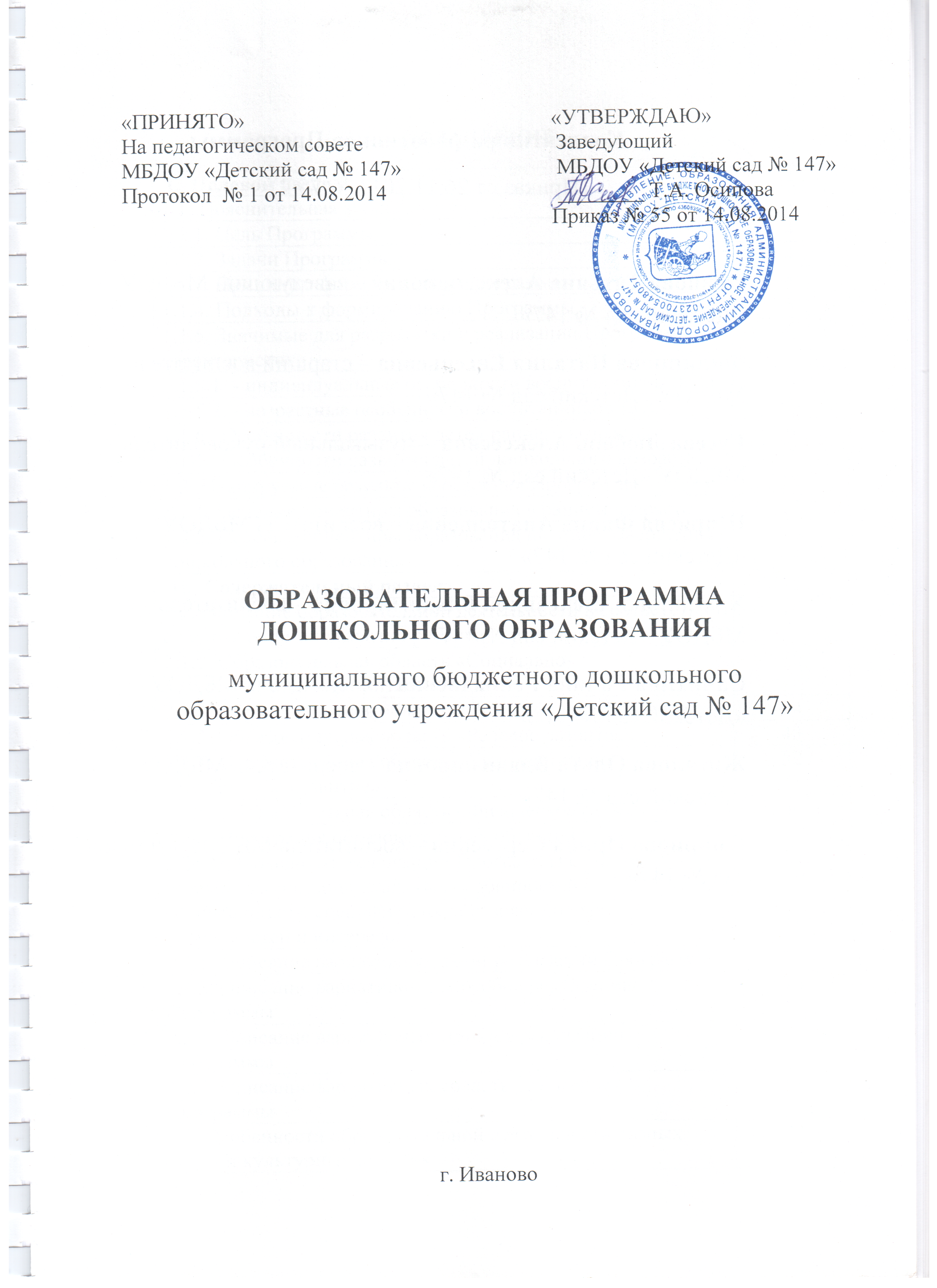 Коллектив разработчиков Программы (Приказ от 26.11.2013 № 75/2)Осипова Татьяна Александровна – заведующий МБДОУ «Детский сад № 147»Филиппова Наталия Евгеньевна – старший воспитатель МБДОУ «Детский сад № 147»Гусева Любовь Алексеевна – музыкальный руководитель МБДОУ «Детский сад № 147»Ширяева Фаина Анатольевна – воспитатель МБДОУ «Детский сад № 147» Хранилова Александра Владимировна – воспитатель МБДОУ «Детский сад № 147»Сачихина Галина Геннадьевна – воспитатель МБДОУ «Детский сад № 147»Жигалова Ольга Владимировна – воспитатель МБДОУ «Детский сад № 147» Смирнова Ирина Сергеевна – воспитатель МБДОУ «Детский сад № 147»ОГЛАВЛЕНИЕ Целевой раздел1.1. Пояснительная записка1.1.1. Цель ПрограммыПозитивная социализация и всестороннее развитие ребёнка раннего и дошкольного возраста.1.1.2. Задачи ПрограммыОхрана и укрепление физического и психического здоровья детей, в том числе их эмоционального благополучия.Обеспечение равных возможностей для полноценного развития каждого ребёнка в период дошкольного детства независимо от места проживания, пола, нации, языка, социального статуса, психофизиологических и других особенностей (в том числе ограниченных возможностей здоровья).Обеспечение преемственности целей, задач и содержания образования, реализуемых в рамках образовательных программ различных уровней (далее – преемственность основных образовательных программ дошкольного и начального общего образования).Создание благоприятных условий развития детей в соответствии с их возрастными и индивидуальными особенностями и склонностями, развитие способностей и творческого потенциала каждого ребёнка как субъекта отношений с самим собой, другими детьми, взрослыми и миром.Объединение обучения и воспитания в целостный образовательный процесс на основе духовно-нравственных и социокультурных ценностей и принятых в обществе правил и норм поведения в интересах человека, семьи, общества.Формирование общей культуры личности детей, в том числе ценностей здорового образа жизни, развития их социальных, нравственных, эстетических, интеллектуальных, физических качеств, инициативности, самостоятельности и ответственности ребёнка, формирование предпосылок учебной деятельности.Обеспечение вариативности и разнообразия содержания образовательной программы и организационных форм дошкольного образования, возможности формирования образовательной программы различной направленности с учётом образовательных потребностей, способностей и состояния здоровья детей.Формирование социокультурной среды, соответствующей возрастным, индивидуальным, психологическим и физиологическим особенностям детей.Обеспечение психолого-педагогической поддержки семьи и повышение компетентности родителей (законных представителей) в вопросах развития и образования, охраны и укрепления здоровья детей.1.1.3. Принципы формирования Программы Программа строится на основании следующих принципов:Принцип развивающего образования, в соответствии с которым главной целью дошкольного образования является развитие ребёнка;Принцип интеграции содержания дошкольного образования в соответствии с возрастными возможностями и способностями детей, спецификой и возможностями образовательных областей;Комплексно-тематический принцип построения образовательного процесса;Поддержка разнообразия детства; сохранение уникальности и самоценности детства как важного этапа в общем развитии человека;Личностно-развивающий и гуманистический характер взаимодействия взрослых и детей;Уважение личности ребёнка;Учёт индивидуальных потребностей ребёнка, связанных с его жизненной ситуацией и состоянием здоровья;Полноценное проживание ребёнком всех этапов детства раннего и дошкольного возраста), обогащение (амплификация) детского развития.Построение образовательной деятельности на основе индивидуальных особенностей каждого ребёнка, при котором сам ребёнок становится активным в выборе содержания своего образования, становится субъектом образования (далее - индивидуализация дошкольного образования).Содействие и сотрудничество детей и взрослых, признание ребёнка полноценным участником (субъектом) образовательных отношений.Поддержка инициативы детей в различных видах деятельности.Сотрудничество образовательной организации с семьёй.Приобщение детей к социокультурным нормам, традициям семьи, общества и государства.Формирование познавательных интересов и познавательных действий ребёнка в различных видах деятельности.Возрастная адекватность дошкольного образования (соответствие условий, требований, методов возрасту и особенностям развития).Учёт этнокультурной ситуации развития детей.1.1.4. Подходы к формированию ПрограммыПрограмма основывается на следующих научно обоснованных подходах:Личностно-ориентированный поход, который предусматривает организацию образовательного процесса с учётом того, что развитие личности ребёнка является главным критерием его эффективности. Механизм реализации личностно-ориентированного подхода – создание условий для развития личности на основе изучения её задатков, способностей, интересов, склонностей, с учётом признания уникальности, её интеллектуальной и нравственной свободы, права на уважение.Деятельностный подход, связанный с организацией целенаправленной деятельности в общем контексте образовательного процесса: её структурой, взаимосвязанными мотивами и целями; видами деятельности; формами и методами развития и воспитания; возрастными особенностями ребёнка при включении в образовательную деятельность.Аксиологический (ценностный) подход, предусматривающий организацию развития и воспитания на основе общечеловеческих ценностей.Компетентностный подход, в котором основным результатом образовательной деятельности становится формирование готовности воспитанников самостоятельно действовать в ходе решения актуальных задач.Диалогический (полисубъектный) подход, предусматривающий становление личности, развитие её творческих возможностей, самосовершенствования в условиях равноправных взаимоотношений с другими людьми, построенных по принципу диалога, субъект-субъектных отношений; обогащающих возможность участия родителей, специалистовв решении задач Программы в условиях социального партнёрства и сетевого взаимодействия.Системный подход, в основе которого лежит рассмотрение объекта как целостного множества элементов в совокупности отношений и связей между ними.Средовый подход, рассматривающий использование возможностей внутренней и внешней среды ДОУ в воспитании и развитии личности ребёнка.Проблемный подход позволяет сформировать видение программы с позиции комплексного и модульного представления её структуры как системы подпрограмм по образовательным областям и детским видам деятельности, организация которых будет способствовать достижению соответствующих для каждой области (направления развития ребёнка) целевых ориентиров развития. Важным для проблемного подхода является проектирование и реализации деятельности образовательной организации по актуальным проблемам, обусловленным противоречиями между возможностями образовательной организации, интересами общества (запросами родителей) и потребностями ребёнка.Культурологический подход, имеющий высокий потенциал в отборе культуросообразного содержания дошкольного образования, позволяет выбирать технологии образовательной деятельности, организующие встречу ребёнка с культурой, овладевая которой на уровне определённых средств ребёнок становится субъектом культуры и её творцом.1.1.5. Значимые для разработки и реализации Программы характеристики1.1.5.1.Индивидуальные особенности воспитанников ДОО1.1.5.2. Возрастные особенности воспитанников ДОО1.1.6. Особенностей развития детей раннего возрастаОт 2 до 3 летНа третьем году жизни дети становятся самостоятельнее. Продолжают развиваться предметная деятельность,деловое сотрудничество ребёнка и взрослого; совершенствуется восприятие,речь. Начальные формы произвольного поведения, игры, наглядно-действенное мышление, в конце года появляются основы наглядно-образного мышления.Развитие предметной деятельности связано с усвоением культурных способов действия с предметами. Совершенствуются  соотносящие орудийные действия.Умение выполнять орудийные действия развивает произвольность, преобразуя натуральные формы активности в культурные на основе предлагаемой взрослыми модели, которая выступает в качестве не только объекта для подражания, но и образа, регулирующего собственную активность ребёнка.В ходе совместной с взрослыми предметной деятельности продолжает развиваться поминание речи. Слово отделяется от ситуации и приобретает самостоятельное значение. Дети продолжают осваивать названия окружающих предметов, учатся выполнять словесные просьбы взрослых, ориентируясь в пределах ближайшего окружения.Количество понимаемых слов значительно возрастает. Совершенствуется регуляция поведения в результате обращения взрослых к ребёнку, который начинает понимать не только инструкцию, но и рассказ взрослых.Интенсивно развивается активная речь детей. К трём годам они осваивают основные грамматические структуры, пытаются строить сложные и сложноподчинённые предложения, в разговоре с взрослым используют практически все части речи. Активный словарь достигает примерно 1500-2500 слов.К концу третьего года жизни речь становится средством общения ребёнка со сверстниками. В этом возрасте у детей формируются новые виды деятельности: игра, рисование, конструирование.Игра носит процессуальный характер, главное в ней – действия, которые совершаются с игровыми предметами, приближёнными к реальности. В середине третьего года жизни широко используются действия с предметами-заместителями.Появление собственно изобразительной деятельности обусловлено тем, что ребёнок уже способен сформулировать намерение изобразить какой-либо предмет. Типичным является изображение человека в виде «головонога» - окружности и отходящих от неё линий.На третьем году жизни совершенствуются зрительные и слуховые ориентировки, что позволяет детям безошибочно выполнять ряд заданий: осуществлять выбор 2-3 предметов по форме, величине и цвету; различать мелодии; петь.Совершенствуется слуховое восприятие, прежде всего фонематический слух. К трём годам дети воспринимают все звуки родного языка, но произносят их с большими искажениями.Основной формой мышления является наглядно-действенная. Её особенность заключается в том, что возникающие в жизни ребёнка проблемные ситуации разрешаются путём реального действия с предметами.К концу третьего года жизни у детей появляются зачатки наглядно-образного мышления. Ребёнок в ходе предметно-игровой деятельности ставит перед собой цель, намечает план действия и т.п.Для детей этого возраста характерна неосознанность мотивов, импульсивность и зависимость чувств и желаний от ситуации. Дети легко заражаются эмоциональным состоянием сверстников. Однако в этот период начинает складываться и произвольность поведения. Она обусловлена развитием орудийных действий и речи. У детей появляются чувства гордости и стыда, начинают формироваться элементы самосознания, связанные с идентификацией с именем и полом. Ранний возраст завершается кризисом трёх лет. Ребёнок осознаёт себя как отдельного человека, отличного от взрослого. У него формируется образ Я. Кризис часто сопровождается рядом отрицательных проявлений: негативизмом, упрямством, нарушением общения с взрослым и др. кризис может продолжаться от нескольких месяцев до двух лет.1.1.7. Особенностей развития  детей дошкольного возрастаМладшая группа (От 3 до 4 лет)В возрасте 3-4 лет ребёнок постепенно выходит за пределы семейного круга. Его общение становится внеситуативным. Взрослый становится для ребёнка не только членом семьи, но и носителем определённой общественной функции. Желание ребёнка выполнять такую же функцию приводит к противоречию с его реальными возможностями. Это противоречие разрешается через развитие игры, которая становится ведущим видом деятельности в дошкольном возрасте.Главной особенностью игры являются её условность: выполнение одних действий с одними предметами предполагает их отнесенность к другим действиям с другими предметами. Основным содержанием игры младших дошкольников являются действия с игрушками и предметами-заместителями. Продолжительность игры небольшая.  Младшие дошкольники ограничиваются одной-двумя ролями и простыми, неразвёрнутыми сюжетами. Игры с правилами в этом возрасте только начинают формироваться.Изобразительная деятельность ребёнка зависит от его представлений о предмете. В этом возрасте они только начинают формироваться. Графические образы бедны. У одних детей в изображениях отсутствуют детали, у других могут быть более детализированы. Дети уже могут использовать цвет.Большое значение для развития мелкой моторики имеет лепка. Младшие дошкольники способны под руководством взрослого вылепить простые предметы.Известно, что аппликация оказывает положительное влияние на развитие восприятия. В этом возрасте детям доступны простейшие вида аппликации.Конструктивная деятельность в младшем дошкольном возрасте ограничена возведением несложных построек по образцу и по замыслу.В младшем возрасте развивается перцептивная деятельность. Дети от использования предэталонов – индивидуальных единиц восприятия, переходят к сенсорным эталонам – культурно-выработанным средствам восприятия. К концу младшего дошкольного возраста дети могут воспринимать до 5 и более форм предметов и до 7 и более цветов, способны дифференцировать предметы по величине, ориентироваться в пространстве группы детского сада, а при определённой организации образовательного процесса – в помещении всего дошкольного учреждения.Развиваются память и мышление. По просьбе взрослого дети могут запомнить 3-4 слова и 5-6 названий предметов. К концу младшего дошкольного возраста они способны запомнить значительные отрывки из любимых произведений.Продолжает развиваться наглядно-действенное мышление. При этом преобразования ситуаций в ряде случаев осуществляются на основе целенаправленных проб с учётом желаемого результата. Дошкольники способны установить некоторые скрытые связи и отношения между предметами.В младшем дошкольном возрасте начинает развиваться воображение, которое особенно наглядно проявляется в игре, когда одни объекты выступают в качестве заместителей других.Взаимоотношения детей обусловлены нормами и правилами. В результате целенаправленного воздействия они могут усвоить относительно большое количество норм, которые выступают основанием для оценки собственных действий и действий других детей.Взаимоотношения детей ярко проявляются в игровой деятельности. Они скорее играют рядом, чем активно вступают во взаимодействие. Однако уже в этом возрасте могут наблюдаться устойчивые избирательные взаимоотношения. Конфликты между детьми возникают преимущественно по поводу игрушек. Положение ребёнка в группе сверстников во многом определяется мнением воспитателя.В младшем дошкольном возрасте можно наблюдать соподчинение мотивов поведения в относительно простых ситуациях. Сознательное управление поведением только начинает складываться; во многом поведение ребёнка ещё ситуативно. Вместе с тем можно наблюдать и случаи ограничения собственных побуждений самим ребёнком, сопровождаемые словесными указаниями. Начинает развиваться самооценка. При этом дети в значительной мере ориентируются на оценку воспитателя. Продолжает развиваться также их половая идентификация, что проявляется в характере выбираемых игрушек и сюжетов.Средняя группа (От 4 до 5 лет)В игровой деятельности детей среднего дошкольного возраста появляются ролевые взаимодействия. Они указывают на то, что школьники начинают отделять себя от принятой роли. В процессе игры роли могут меняться. Игровые действия начинают выполняться не ради них самих, а ради смысла игры. Происходит разделение игровых и реальных взаимодействий детей.Значительное развитие получает изобразительная деятельность. Рисунок становится предметным и детализированным. Графическое изображение человека характеризуется наличием туловища, глаз, носа, волос, иногда одежды и её деталей. Совершенствуется техническая сторона изобразительной деятельности. Дети могут рисовать основные геометрические фигуры, вырезать ножницами, наклеивать изображения на бумагу и т.д.Усложняется конструирование. Постройки могут включать 5-6 деталей. Формируются навыки конструирования по собственному замыслу, а также планирование последовательности действий.Двигательная сфера ребёнка характеризуется позитивными изменениями мелкой и крупной моторики. Развиваются ловкость, координация движений. Дети в этом возрасте лучше, чем младшие дошкольники, удерживают равновесие, перешагивают через небольшие преграды. Усложняются игры с мячом.К концу среднего дошкольного возраста восприятие детей становится более развитым. Они оказываются способными назвать форму, на которую похож тот или иной предмет. Могут вычленять в сложных объектах простые формы и из простых форм воссоздавать сложные объекты. Дети способны упорядочить группы предметов по сенсорному признаку – величине, цвету; выделять такие параметры, как высота, длина и ширина. Совершенствуется ориентация в пространстве.Возрастает объём памяти. Дети запоминают до 7-8 названий предметов. Начинает складываться произвольное запоминание: дети способны принять задачу на запоминание, помнят поручения взрослых, могут выучить небольшое стихотворение и т.д.Начинает развиваться образное мышление. Дети способны использовать простые схематизированные изображения для решения несложных задач. Дошкольники могут строить по схеме, решать лабиринтные задачи. Развивается предвосхищение. На основе пространственного расположения объектов дети могут сказать, что произойдёт в результате их взаимодействия. Однако при этом им трудно встать на позицию другого наблюдателя и во внутреннем плане совершить мысленное преобразование образа.Для детей этого возраста особенно характерны известные феномены  Ж. Пиаже: сохранение количества, объёма и величины. Например, если им предъявить три чёрных кружка из бумаги и семь белых кружков из бумаги и спросить: «Каких кружков больше – чёрных или белых?», большинство ответят, что белых больше. Но если спросить: «Каких больше – белых или бумажных?», ответ будет таким же – больше белых.Продолжает развиваться воображение. Формируются такие его особенности, как оригинальность и произвольность. Дети могут самостоятельно придумать небольшую сказку на заданную тему.Увеличивается устойчивость внимания. Ребёнку оказывается доступной сосредоточенная деятельность в течение 15-20 минут. Он способен удерживать в памяти при выполнении каких-либо действий несложное условие.В среднем дошкольном возрасте улучшается произношение звуков и дикция. Речь становится предметом активности детей. Они удачно имитируют голоса животных, интонационно выделяют речь тех или иных персонажей. Интерес вызывают ритмическая структура речи, рифмы.Развивается грамматическая сторона речи. Дошкольники занимаются словотворчеством на основе грамматических правил. Речь детей при взаимодействии друг с другом носит ситуативный характер, а при общении с взрослым становится внеситуативной.Изменяется содержание общения ребёнка и взрослого. Оно выходит за пределы конкретной ситуации, в которой оказывается ребёнок. Ведущим становится познавательный мотив. Информация, которую ребёнок получает в процессе общения, может быть сложной и трудной для понимания, но она вызывает у него интерес.У детей формируется потребность в уважении со стороны взрослого, для них оказывается чрезвычайно важной его похвала. Это приводит к их повышенной обидчивости на замечания. Повышенная обидчивость представляет собой возрастной феномен.Взаимоотношения со сверстниками характеризуются избирательностью, которая выражается в предпочтении одних детей другими. Появляются постоянные партнёры по играм. В группах начинают выделяться лидеры. Появляются конкурентность, соревновательность. Последняя важна для сравнения себя с другими, что ведёт к развитию образа Я ребёнка, его детализации.Основные достижения возраста связаны с развитием игровой деятельности; появлением ролевых и реальных взаимодействий; с развитием изобразительной деятельности; конструированием по замыслу, планированием; совершенствованием восприятия, развитием образного мышления и воображения, эгоцентричностью познавательной позиции; развитием памяти, внимания, речи, познавательной мотивации; формированием потребности в уважении со стороны взрослого, появлением обидчивости, конкурентности, соревновательности со сверстниками; дальнейшим развитием образа Я ребёнка, его детализацией.Старшая группа (От 5 до 6 лет)Дети шестого ода жизни уже могут распределять роли до начала игры и строить своё поведение, придерживаясь роли. Игровое взаимодействие сопровождается речью, соответствующей и по содержанию, и по интонационно взятой роли. Речь, сопровождающая реальные отношения детей отличается от ролевой речи. Дети начинают осваивать социальные отношения и понимать подчинённость позиций в различных видах деятельности взрослых, одни роли становятся для них более привлекательными, чем другие. При распределении ролей могут возникать конфликты, связанные с субординацией ролевого поведения. Наблюдается организация игрового пространства, в котором выделяются смысловой «центр» и «периферия». Действия детей в играх становятся разнообразными.Развивается изобразительная деятельность детей. Это возраст наиболее активного рисования. В течение года дети способны создавать до двух тысяч рисунков. Рисунки могут быть самыми разными по содержанию: это и жизненные впечатления детей, и воображаемые ситуации, и иллюстрации к фильмам и книгам. Обычно рисунки представляют собой схематичные изображения различных объектов, но могут отличаться оригинальностью композиционного решения, передавать статичные и динамичные отношения. Рисунки приобретают сюжетный характер: достаточно часто встречаются многократно повторяющиеся сюжеты с небольшими или, напротив, существенными изменениями. Изображения человека становится более детализированным и пропорциональным. По рисунку можно судить о половой принадлежности и эмоциональном состоянии изображённого человека.Конструирование характеризуется умением анализировать условия, в которых протекает эта деятельность. Дети используют и называют различные детали деревянного конструктора. Могут заменить детали постройки в зависимости от имеющегося материала. Овладевают обобщённым способом обследования образца. Дети способны выделять основные части  предполагаемой постройки. Конструктивная деятельность  может осуществляться на основе схемы, по замыслу и по условиям. Появляется конструирование в ходе совместной деятельности. Дети могут конструировать из бумаги, складывая её в несколько раз (два, четыре, шесть сгибаний); из природного материала. Они осваивают два способа конструирования: 1) от природного материала к художественному образу (ребёнок «достраивает» природный материал до целостного образа, дополняя его различными деталями); 2) от художественного образа к природному материалу (ребёнок подбирает необходимый материал, для того чтобы воплотить образ).Продолжает совершенствовать восприятие цвета, формы и величины, строения предметов; систематизируются представления детей. Они  называют не только основные цвета и их оттенки, но и промежуточные цветовые оттенки; форму прямоугольников, овалов, треугольников. Воспринимают величину объектов, легко выстраивают в ряд – по возрастанию или убыванию – до 10 различных предметов.Однако дети могут испытывать трудности при анализе пространственного положения объектов, если сталкиваются с несоответствием формы и их пространственного расположения. Это свидетельствует о том, что в различных ситуациях восприятие представляет для дошкольников известные сложности, особенно если они должны одновременно учитывать несколько различных и при этом противоположных признаков.В старшем дошкольном возрасте продолжает развиваться образное мышление. Дети способны не только решить задачу в наглядном плане, но и совершить преобразования объекта, указать, в какой последовательности объекты вступят во взаимодействие и т.д. однако подобные решения окажутся правильными только в том случае, если дети будут применять адекватные мыслительные средства. Среди них можно выделить схематизированные представления, которые возникают в процессе наглядного моделирования; комплексные представления, отражающие представления детей о системе признаков, которыми могут обладать объекты, а также представления, отражающие стадии преобразования различных объектов и явлений (представления о цикличности изменений): представления о смене времён года, дня и ночи, об увеличении и уменьшении объектов в результате различных воздействий, представления о развитии и т.д. Кроме того, продолжают совершенствоваться обобщения, что является основой словесно-логического мышления. В дошкольном возрасте у детей ещё отсутствуют представления о классах объектов. Дети группируют объекты по признакам, которые могут изменяться, однако начинают формироваться операции логического сложения и умножения классов. Так, например, старшие дошкольники при группировке объектов могут учитывать два признака: цвет и форму (материал) и т.д.Как показали исследования отечественных психологов, дети старшего дошкольного возраста способны рассуждать и давать адекватные причинные объяснения, если анализируемые отношения не выходят за пределы их наглядного опыта.Развитие воображения в этом возрасте позволяет детям сочинять достаточно оригинальные и последовательно разворачивающиеся истории. Воображение будет адекватно развиваться лишь при условии проведения специальной работы по его активизации.Продолжают развиваться устойчивость, распределение, переключаемость внимания. Наблюдается переход от непроизвольного к произвольному вниманию.Продолжается совершенствоваться речь, в том числе звуковая сторона. Дети могут правильно воспроизводить шипящие, свистящие и сонорные звуки. Развиваются фонематический слух, интонационная выразительность речи при чтении стихов в сюжетно-ролевой игре и в повседневной жизни.Совершенствуется грамматический строй речи. Дети используют практически все части речи. Активно занимаются словотворчеством. Богаче становится лексика: активно используются синонимы и антонимы.Развивается связная речь. Дети могут пересказать, рассказать по картинке, передавая не только главное, но и детали.Достижения этого возраста характеризуются распределением ролей в игровой деятельности; структурированием игрового пространства; дальнейшим развитием изобразительной деятельности, отличающейся высокой продуктивностью; применением в конструировании обобщённого способа обследования образца; усвоением обобщённых способов изображения предметов одинаковой формы.Восприятие в этом возрасте характеризуется анализом сложных форм объектов; развитие мышления сопровождается освоением мыслительных средств (схематизированные представления, комплексные представления, представления о цикличности изменений); развиваются умение обобщать, причинное мышление, воображение, произвольное внимание, речь, образ Я.Подготовительная группа (От 6 до 7 лет)В сюжетно-ролевых играх дети подготовительной к школе группы начинают осваивать сложные взаимодействия людей, отражающие характерные значимые жизненные ситуации, например, свадьбу, рождение ребёнка, болезнь, трудоустройство и т.д.Игровые действия детей становятся более сложным. Обретают особый смысл, который не всегда открывается взрослому. Игровое пространство усложняется. В нём может быть несколько центров, каждый из которых поддерживает свою сюжетную линию. При этом дети способны отслеживать поведение партнёров по всему игровому пространству и менять своё поведение в зависимости от места в нём. Так, ребёнок уже обращается к продавцу не просто как покупатель, а как покупатель-мама или покупатель-шофёр и т.п. Исполнение роли акцентируется не только самой ролью, но и тем, в какой части игрового пространства эта роль воспроизводится. Например, исполняя роль водителя автобуса, ребёнок командует пассажирами и подчиняется инспектору ГИБДД. Если логика игры требует появления новой роли, то ребёнок может по ходу игры взять на себя новую роль, сохранив при этом роль, взятую ранее. Дети могут комментировать использование роли тем или иным участником игры.Образы из окружающей жизни и литературных произведений, предаваемые детьми в изобразительной деятельности, становятся сложнее. Рисунки приобретают более детализированный характер, обогащается их цветовая гамма. Более явными становятся различия между рисунками мальчиков и девочек. Мальчики охотно изображают технику, космос, военные действия и т.п. девочки обычно рисуют женские образы: принцесс, балерин, моделей и т.д. часто встречаются и бытовые сюжеты: мама и дочка, комната и т.д.Изображение человека становится ещё более детализированным и пропорциональным. Появляются пальцы на руках, глаза, рот, нос, брови, подбородок. Одежда может быть украшена различными деталями.При правильном педагогическом подходе у детей формируются художественно-творческие способности в изобразительной деятельности.В подготовительной к школе группе дети в значительной степени осваивают конструирование из строительного материала. Они свободно владеют обобщёнными способами анализа, как изображений, так и построек; не только анализируют основные конструктивные особенности различных деталей, но и определяют их форму на основе сходства со знакомыми им объёмными предметами. Свободные постройки становятся симметричными и пропорциональными, их строительство осуществляется на основе зрительной ориентировки.Дети быстро и правильно подбирают необходимый материал. Они достаточно точно представляют себе последовательность, в которой будет осуществляться постройка, и материал, который понадобится для её выполнения; способны выполнять различные по степени сложности постройки, как по собственному замыслу, так и по условиям.В этом возрасте дети уже могут освоить сложные формы сложения из листа бумаги и придумывать собственные, но этому нужно специально обучать. Данный вид деятельности не просто доступен детям – он важен для углубления их пространственных представлений.Усложняется конструирование из природного материала. Дошкольникам уже доступны целостные композиции по предварительному замыслу, которые могут передавать сложные отношения, включать фигуры людей и животных.У детей продолжает развиваться восприятие. Однако они не всегда могут одновременно учитывать несколько различных признаков.Развивается образное мышление, однако воспроизведение метрических отношений затруднено. Это легко проверить, предложив детям воспроизвести на листе бумаги образец, на котором нарисованы девять точек, расположенных не на одной прямой. Как правило, дети не воспроизводят метрические отношения между точками: при наложении рисунков друг на друга точки детского рисунка не совпадают с точками образца.Продолжают развиваться навыки обобщения и рассуждения, но они в значительной степени ещё ограничиваются наглядными признаками ситуации.Продолжает развиваться воображение, однако часто приходится констатировать снижение развития воображения в этом возрасте в сравнении со старшей группой. Это можно объяснить различными влияниями, в том числе и средств массовой информации, приводящими к стереотипности детских образов.Продолжает развиваться внимание дошкольников, оно становится произвольным. В некоторых видах деятельности время произвольного сосредоточения достигает 30 минут.У дошкольников продолжает развиваться речь: её звуковая сторона, грамматический строй, лексика. Развивается связная речь. В высказываниях детей отражаются как расширяющийся словарь, так и характер обобщений, формирующихся в этом возрасте. Дети начинают активно употреблять обобщающие существительные, синонимы, антонимы, прилагательные и т.д.В результате правильно организованной образовательной работы у дошкольников развиваются диалогическая и некоторые виды монологической речи.В подготовительной к школе группе завершается дошкольный возраст. Его основные достижения связаны с освоением мира вещей как предметов человеческой культуры; освоением форм позитивного общения с людьми; развитием половой идентификации, формированием позиции школьника.К концу дошкольного возраста ребёнок обладает высоким уровнем познавательного и личностного развития, что позволяет ему в дальнейшем успешно учиться в школе.1.2. Планируемые результаты освоения Программы 1.2.1. Целевые ориентиры образования в раннем возрастеРебёнок интересуется окружающими предметами и активно действует с ними,эмоционально вовлечён в действия с игрушками и другими предметами,стремится проявлять настойчивость в достижении результата своих действий.Использует специфические, культурно фиксированные предметные действия, знает назначение бытовых предметов (ложки, расчёски, карандаша и пр.) и умеет пользоваться ими,владеет простейшими навыками самообслуживания,стремится проявлять самостоятельность в бытовом и игровом поведении.Владеет активной речью, включённой в общение,может обращаться с вопросами и просьбами, понимает речь взрослых,знает названия окружающих предметов и игрушек.Стремится к общению со взрослыми и активно подражает им в движениях и действиях,появляются игры, в которых ребёнок воспроизводит действия взрослого.Проявляет интерес к сверстникам,наблюдает за их действиями и подражает им.Проявляет интерес к стихам, песням и сказкам,рассматриванию картинки,стремится двигаться под музыку,эмоционально откликается на различные произведения культуры и искусства.У ребёнка развита крупная моторика,он стремится осваивать различные виды движения (бег, лазанье, перешагивание и пр.).1.2.2. Целевые ориентиры на этапе завершения дошкольного образованияРебёнок овладевает основными культурными способами деятельности,проявляет инициативу и самостоятельность в разных видах деятельности – игре, общении, познавательно-исследовательской деятельности, конструировании и др.;способен выбирать себе род занятий, участников по совместной деятельности.Ребёнок обладает установкой положительного отношения к миру, к разным видам труда, другим людям и самому себе,обладает чувством собственного достоинства; активно взаимодействует со сверстниками и взрослыми, участвует в совместных играх; способен договариваться, учитывать интересы и чувства других, сопереживать неудачам и радоваться успехам других,адекватно проявляет свои чувства, в том числе чувство веры в себя, старается разрешать конфликты.Ребёнок обладает развитым воображением, которое реализуется в разных видах деятельности, и прежде всего в игре; ребёнок владеет разными формами и видами игры, различает условную и реальную ситуации, умеет подчиняться разным правилам и социальным нормам.Ребёнок достаточно хорошо владеет устной речью, может выражать свои мысли и желания, может использовать речь для выражения своих мыслей, чувств и желаний, построения речевого высказывания в ситуации общения, может выделять звуки в словах, у ребёнка складываются предпосылки грамотности.У ребёнка развита крупная и мелкая моторика;он подвижен, вынослив, владеет основными движениями, может контролировать свои движения и управлять ими.Ребёнок способен к волевым усилиям, может следовать социальным нормам поведения и правилам в разных видах деятельности, во взаимоотношениях со взрослыми и сверстниками, может соблюдать правила безопасного поведения и личной гигиены.Ребёнок проявляет любознательность, задаёт вопросы взрослым и сверстникам, интересуется причинно-следственными связями, пытается самостоятельно придумывать объяснения явлениям природы и поступкам людей; склонен наблюдать, экспериментировать;обладает начальными знаниями о себе, о природном и социальном мире, в котором он живёт;знаком с произведениями детской литературы, обладает элементарными представлениями из области живой природы, естествознания, математики, истории и т.п.;ребёнок способен к принятию собственных решений, опираясь на свои знания и умения в различных видах деятельности.Содержательный раздел2.1. Описание образовательной деятельности в соответствии с направлениями развития ребёнка2.1.1. Образовательная область «Социально-коммуникативное развитие»Образовательная область «Социально-коммуникативное развитие» направлено на:Усвоение норм и ценностей, принятых в обществе, включая моральные и нравственные ценности.Развитие общения и взаимодействия ребёнка со взрослыми и сверстниками.Становление самостоятельности, целенаправленности и саморегуляции собственных действий.Развитие социального и эмоционального интеллекта, эмоциональной отзывчивости, сопереживания.Формирование готовности к совместной деятельности со сверстниками.Формирование уважительного отношения и чувства принадлежности к своей семье и сообществу детей и взрослых в ДОУ.Формирование позитивных установок к различным видам труда и творчества.Формирование основ безопасного поведения в быту, социуме, природе.Содержание образовательной области «Социально-коммуникативного развитие»Ранний возраст (От 2 до 3 лет)Обеспечение развития первичных представленийОб образе собственного «я» на примерах положительного и отрицательного поведения; о своем внешнем облике, половой принадлежности, своих возможностях;Об эмоциях и чувствах близких взрослых и сверстников;О составе своей семьи (папа, мама, бабушка, дедушка, брат, сестра);О способах обращения к взрослому за помощью в процессе самообслуживания; о способах поблагодарить за оказанную помощь;О некоторых видах труда взрослых (приготовление пищи, мытье посуды и т.д.);Об основных источниках опасности в быту (огонь, острые предметы и т.д.);Создание условий для приобретения опытаПроявлений интереса к игре, желания поиграть со взрослым и сверстником;Инициирования возникновения игры;Воспроизведения в играх несложного игрового сюжета в определенной последовательности;Выполнения нескольких взаимосвязанных игровых действий с использованием соответствующих игрушек и предметов;Переноса знакомых действий с игрушками в разнообразные игровые ситуации;Самостоятельного отображения действий взрослого с объединением их в простейший сюжет; взятия на себя простейшей роли;Отражения некоторых игровых действий персонажей в театрализованных играх;Активного участия в подвижных играх;Игры рядом и вместе друг с другом;Проявлений внимания, сочувствия к сверстникам (делиться игрушками, уступать, отзываться на просьбу другого ребенка, помогать ему);Установления взаимоотношений (вербальных и невербальных) со взрослыми и сверстниками на основе усвоения простейших социальных правил и требований;Выполнения элементарных правил культурного поведения на улице и в помещении (не топтать зеленые насаждения, не разбрасывать мусор; аккуратно пользоваться туалетом, умывальником; после еды говорить «спасибо»; не кричать, не мешать другим детям во время игр, за столом, в спальне, при одевании и раздевании);Высказывания элементарных оценок по отношению к поступкам друг друга;Понимания эмоциональных состояний близких взрослых и детей (радость, печаль, гнев);Проявлений желания поддерживать порядок в группе;Бережного и осторожного отношения (с помощью взрослого) к игрушкам, книгам, личным вещам, растениям, животным;Самообслуживания (при помощи взрослого одеваться и раздеваться в определенной последовательности);Выполнения простейших трудовых поручений при участии взрослого (принести книгу, поднести стул и т.п.).Младшая группа (От 3 до 4 лет)Усвоение норм и ценностей, принятых в обществе, включая моральные и нравственные ценностиОбеспечение развития первичных представлений:О моральных нормах и правилах на примерах положительного и отрицательного поведения, хороших и плохих поступков из жизни, мультфильмов, литературы и др.Создание условий для приобретения опыта:Общения и взаимодействия со взрослыми и детьми на основе учета основных моральных разрешений и запретов;Совершенствования некоторых нравственно направленных действий (погладить по голове, утешая друга; поднять упавшую у воспитателя книгу и др.), обусловленных привязанностью к близким и значимым людям и др.;Понимания и использования в речи нравственно ценной лексики (хорошо – плохо, нехорошо, некрасиво, добрый – злой и др.).Развитие общения и взаимодействия ребенка со взрослыми и сверстникамиОбеспечение развития первичных представлений:О некоторых видах и способах общения и взаимодействия со взрослыми и сверстниками (вербальное и невербальное общение, конструктивное и неконструктивное взаимодействие).Создание  условий для приобретения опыта:Положительного реагирования на предложение общения;Установления вербальных и невербальных контактов со взрослыми и детьми в различных видах деятельности;Адекватного реагирования на речь взрослого, адресованную группе детей, на обращение действием и речевыми средствами;Эмоционально-положительного реагирования на просьбы и требования взрослого убрать игрушки, помочь родителям, воспитателю, на необходимость регулировать свое поведение;Участия в эмоционально-речевом общении со сверстниками в ходе игр, выполнения гигиенических процедур, приёма пищи;Использования слов речевого этикета («здравствуйте» - при входе в группу и др.; «спасибо» - при выходе из-за стола, при выражении благодарности за помощь и др.);Постановки самостоятельных вопросов и ответов на вопросы собеседника в условиях наглядно представленной ситуации общения (Кто это? Как его зовут? Что он делает? Во что одет? Какого цвета его одежда? И т.п.);Участия в ситуациях речевого общения, вызывающих потребность рассказать в трех-четырех предложениях об эмоционально значимых предметах, событиях;Выполнения просьб и поручений взрослого (разложить ложки, салфетки, убрать игрушки и др.);Оказания посильной помощи взрослым (воспитателю, младшему воспитателю, родителям) и т.д.;Проявления интереса к совместным играм со взрослыми и детьми, положительного отклика на предложение поиграть;Выполнения, не толкаясь, не отнимая игрушек и предметов и др., совместно с двумя-тремя детьми, к которым испытывает симпатию, отдельных игровых действий (одеть куклу и др.), несколько взаимосвязанных игровых действий (умыть и одеть куклу, накормить её, уложить спать и др.);Имитирования действий персонажей, передачи несложных эмоциональных состояний персонажей с использованием хотя бы одного средства выразительности – мимики, жеста, движения (улыбнуться, сделать испуганное лицо, покачать головой, помахать руками и т.д.);Участия в коллективных играх и занятиях на основе установления положительных взаимоотношений с родителями, педагогами и некоторыми сверстниками, в том числе с детьми разного пола, и соблюдения отдельных элементарных моральных норм и правил поведения (не конфликтовать, не толкать, не бить другого, не вырывать игрушку).Становление самостоятельности, целенаправленности и саморегуляции собственных действийОбеспечение развития первичных представлений:О способах самостоятельного выполнения какой-либо деятельности, заданий и др. (например, последовательности самостоятельных действий при одевании, умывании и др.);О некоторых способах разрешения споров, ликвидации ссор и др.;О формах выражения чувств (погладить, обнять, прикоснуться рукой, сказать:«Не плачь» и др.);Создание  условий для приобретения опыта:Самостоятельного выполнения действий по самообслуживанию, элементов хозяйственно-бытового труда, некоторых просьб и поручений взрослых;Принятия цели, поставленной взрослым, собственной постановки простых целей, поиска и нахождения средств достижения целей, поставленных взрослыми или самостоятельно;Ориентировки на внешнюю оценку, высказывания собственных оценок;Взаимодействия с детьми и взрослыми, нахождения адекватных способов выхода из конфликта, сдерживания себя, выражения чувств в приемлемой форме, проявления приветливости при встрече, вежливости при прощании, вежливости при выражении благодарности, учтивости при принесении извинений, сдержанности при просьбе.Развитие социального и эмоционального интеллекта, эмоциональной отзывчивости, сопереживанияОбеспечение развития первичных представлений:О взаимопомощи, дружбе, любви и др.;О некоторых социальных чувствах и эмоциях (радость – печаль, дружелюбие – агрессия, страх, удивление и др.)Создание  условий для приобретения опыта:Слушания (внимательно смотреть наговорящего, не перебивать), обращения за помощью, выражения благодарности, вступления в речевое общение (правильно выбрать время и форму для начала разговора), присоединения к играющим детям (найти способ включиться в игру без жалоб и конфликтов);Воспроизведения (самостоятельно или по указанию взрослого) несложных образцов социального поведения взрослых либо детей (персонажей литературных произведений, мультфильмов и др.);Оказания элементарной помощи и принятия помощи от взрослых и сверстников;Адекватного реагирования на проявления агрессии: отставания интересов мирным путем, выражения недовольства (если что-то не нравится, не накапливать недовольство, а говорить: «Это мне не нравится!»), получения разрешения от взрослых (не брать чужого без спроса, не делать того, что запрещено);Установления эмоциональных контактов со взрослыми и детьми, проявления внимания, доброжелательности, эмоциональной отзывчивости (сочувствия близким людям, привлекательным персонажам литературных произведений, мультфильмов, кинофильмов, сопереживания им, адекватного отклика на радостные и печальные события в семье, детском саду; проявления внимания и заботы по отношению к детям другого пола, младшего возраста);Различения (на основе сравнения) и понимания некоторых контрастных эмоциональных состояний людей по выражению их лиц, позам, жестам (радость – печаль, дружелюбие – агрессия), адекватного реагирования на них действием или словом (если плачет – пожалеть, погладить, обнять);Овладения способами передачи некоторых эмоциональных состояний (страх, удивление и др.).Формирование готовности к совместной деятельности со сверстникамиОбеспечение развития первичных представлений:О формах и способах конструктивного взаимодействия со сверстниками в игре и других видах совместной деятельности;О положительных взаимоотношениях детей в игре и других видах деятельности.Создание  условий для приобретения опыта:Игры в паре, в группе из 2-3 сверстников;Участия в коллективных играх и занятиях со сверстниками;Проявления инициативы в совместной деятельности;Применения конструктивных способов взаимодействия ребенка со сверстниками (пригласить сверстника к деятельности, выполнять необходимые действия, не ссориться);Установления положительных взаимоотношений со сверстниками в игре и других видах совместной деятельности.Формирование уважительного отношения и чувства принадлежности к своей семье и к сообществу детей и взрослых в образовательной организацииОбеспечение развития первичных представлений:О собственной принадлежности к членам своей семьи и группы детского сада;О составе своей семьи (папа, мама, бабушка, дедушка, братья, сестры), об именах её членов, способах проявления заботы членов семьи друг о друге; видах домашнего труда, времяпровождения и др.;Об элементарных проявлениях гендерных ролей в семье (мужчины сильные и смелые, берут на себя ответственность за семью, женщины нежные, заботливые и др.) и возрастном развитии детей разного пола (девочка – будущая женщина, мать, мальчик – будущий мужчина, отец).Создание  условий для приобретения опыта:Инициирования вопросов и разговоров о себе, о родителях, о том, что было, когда ребенок ещё не родился; что произойдет в ближайшем будущем и т.д.;Проявления интереса к жизни детского сада, называния работников детского сада по имени и отчеству, приветствия их и детей при встрече и прощания при расставании с ними;Проявления желания включаться в совместную деятельность с различными членами семьи;Поддержания порядка в групповой комнате и дома, бережного отношения к игрушкам, книгам, личным вещам, растениям, животным;Эмоциональной сопричастности к жизни дошкольного учреждения (повседневно, а также в дни праздников, событий).Формирование позитивных установок к различным видам труда и творчестваОбеспечение развития первичных представлений:Об удобном и безопасном способе выполнения простейших трудовых поручений (например, стул удобно взять, аккуратно, медленно, не задевая других, пронести к месту (от места), выполнения трудовой деятельности);О некоторых видах труда взрослых, простейших трудовых операциях и материалах (хозяйственно-бытовой труд дома и в детском саду – приготовление пищи, мытье посуды, вытирание пыли, мытье полов, окон, чистка ковров и др.);Об использовании безопасных способов выполнения профессиональной деятельности людей ближайшего окружения (безопасные способы постановки лестницы дворником, установки новогодней елки и т.д.).Создание  условий для приобретения опыта:Освоения основных процессов самообслуживания (самостоятельно или при небольшой помощи взрослого одеваться и раздеваться в определенной последовательности, замечать непорядок в одежде и устранять его самостоятельно или при небольшой помощи взрослых);Освоения отдельных процессов в хозяйственно-бытовом труде (в подготовке к приему пищи – расставить хлебницы; в уборке групповой комнаты – расставить игрушки на полках, собрать кубики в коробку, поставить стулья на место; в уборке участка – собрать мусор, подмести дорожки);Выполнения отдельных трудовых процессов в природе при участии взрослого (по уходу за растениями – поливать, протирать крупные листья, мыть поддоны);Обращения внимания (с помощью взрослого) на положительных сказочных героев и персонажей литературных произведений, которые трудятся (Крошечка-Хаврошечка, Мальчик-с-пальчик и др.);Проявления положительного отношения к самообслуживанию, другим видам самостоятельного труда и труду взрослых;Ситуативных проявлений желания принять участие в труде, преодолевать небольшие трудности, связанные с самообслуживанием.Формирование основ безопасного поведения в быту, социуме, природеОбеспечение развития первичных представлений:Об основных источниках опасности в быту (горячая вода, огонь, острые предметы и др.), на улице (транспорт) и способах безопасного поведения (не ходить по проезжей части дороги, быть рядом со взрослым, при переходе улицы держаться за его руку, идти на зеленый сигнал светофора), в различных видах детской деятельности (продуктивной, двигательной, музыкально-художественной, трудовой);Об основных источниках опасности в природе (незнакомые животные, водоемы и др.).Создание  условий для приобретения опыта:Осторожного и осмотрительного поведения в быту, социуме, природе соблюдение соответствующих инструкций (запретов и разрешений)взрослого.Средняя группа (От 4 до 5 лет)Усвоение норм и ценностей, принятых в обществе, включая моральные и нравственные ценностиОбеспечение развития первичных представлений:О некоторых нравственных чувствах и эмоциях (стыд, любовь и др.);О некоторых моральных нормах и правилах поведения, отражающих два-три противоположных моральных понятия (например, взаимопомощь (взаимовыручка) – себялюбие, жадность – щедрость и т.п.).Создание условий для приобретения опыта:Соблюдения некоторых норм морали и выполнения правил поведения в соответствии с требованиями взрослого и самостоятельно;Совершения по просьбе взрослого и самостоятельно нравственно направленных действий (например, поделиться чем-либо, помочь одеться и др.);Приведения примеров положительного с точки зрения морали поведения из жизни, мультфильмов, литературы и др.;Понимания и использования в собственной речи нравственно ценного словаря (жадность, щедрость, помощь, помощник, взаимопомощь и др.).Развитие общения и взаимодействия ребенка со взрослыми и сверстникамиОбеспечение развития первичных представлений:Об элементарных правилах речевого этикета (не перебивать взрослого или сверстников в разговоре, вежливо обращаться к собеседнику).Создание  условий для приобретения опыта:Инициирования общения, вежливого отклика на предложение общения со стороны других людей, установления вербальных и невербальных контактов со взрослых и детьми в различных видах деятельности;Поиска новой информации посредством общения со взрослыми и сверстниками, выражения просьб, жалоб, высказывания желаний, избегая конфликтов и разрешения их в случае возникновения;Ориентировки на ролевые высказывания партнеров в процессе игрового общения, при разрешении конфликтов;Передачи с помощью образных средств языка эмоциональных состояний людей и животных;Обмена впечатлениями о событиях из личного опыта, предметах, картинах, вызывающих эмоциональный отклик, последовательности и необходимости выполнения культурно-гигиенических навыков, одевания на прогулку, приема пищи и пользования столовыми приборами, предметами личной гигиены (расческа, зубная щетка, носовой платок, полотенце и др.);Выполнение некоторых просьб и поручений взрослых («Помоги накрыть стол», «Полей вместе со мной цветы» и др.); проявления положительного отношения к требованиям взрослого по поводу выполнения норм и правил поведения («Нельзя громко кричать, потому что другие дети меня не  услышат»);Участие в совместных играх со взрослыми и сверстниками (с тремя-четырьмя детьми) играх; распределения ролей между партнерами по игре, отбора необходимых для игры атрибутов, предметов, игрушек, использования их в соответствии с ролью; воспроизведения в играх некоторых образцов социального поведения взрослых либо детей (персонажей литературных произведений, мультфильмов), выполнения разнообразных ролей (мать, отец, ребенок, врач, больной, парикмахер и его клиенты и др.), оценки их с точки зрения соответствия – несоответствия гендерной принадлежности;Разыгрывания в театрализованных и режиссерских играх ситуаций по несложным сюжетам (из мультфильмов, сказок), с использованием игрушек, предметов и некоторых (одно-два) средства выразительности (жесты, мимика, интонация); Установления положительных взаимоотношений со взрослыми и сверстниками на основе учета интересов других участников, позитивного разрешения споров и конфликтов, соблюдения элементарных норм и правил поведения (не мешать друг другу, при необходимости помогать, считаться с интересами и желаниями партнеров и т.д.).Становление самостоятельности, целенаправленности и саморегуляции собственных действийОбеспечение развития первичных представлений:О положительной оценке людьми проявлений самостоятельности, целеустремленности («Люди ценят тех, кто многое умеет делать самостоятельно» и др.).Создание  условий для приобретения опыта:Проявления инициативности и самостоятельности в общении со взрослыми и сверстниками при решении бытовых и игровых задач (желание задавать вопросы, делиться впечатлениями о событиях, начинать разговор, приглашать к деятельности);Постановки несложных целей (нарисовать картинку для мамы, подготовить подарок для сестры и др.), поиска средств достижения целей и выбора необходимого средства из нескольких вариантов;Адекватного реагирования на внешнюю оценку собственных действий, поступков, поведения;Положительной самооценки на основе выделения некоторых собственных позитивных характеристик (качеств, особенностей) («Я веселый и умный», «Я всегда убираю игрушки», «У меня хорошо получается рисовать динозавров» и т.д.).Развитие социального и эмоционального интеллекта, эмоциональной отзывчивости, сопереживанияОбеспечение развития первичных представлений:О позитивных и негативных взаимоотношениях и взаимодействиях людей в обществе (люди дружат, ссорятся, помогают друг другу, учатся, работают вместе для получения общего результата, занимаются спортом, отмечают праздники и др.);О некоторых эмоциональных состояниях людей, выражающихся в их лицах, позах, жестах (радость – печаль, удовольствие – отвращение, приветливость – агрессивность), возможных причинах этих состояний, изменения настроения и внешних признаков этого изменения.Создание  условий для приобретения опыта:Следования полученному заданию, просьбе (уточнять, если не понял, и затем выполнять то, о чем просили), участия в обсуждении (высказывать свое мнение, спорить), постановки вопросов;Установления конструктивных положительных взаимоотношений со сверстниками, родителями, воспитателями (на основе симпатии, привязанности и др.);Общения со сверстниками (знакомиться, играть по правилам, просить об одолжении (не заискивая, но и не требуя, принимая, если надо, отказ), предложения помощи сверстнику (замечать, когда другому ребенку трудно, и предлагать помочь), выражения симпатии (способом, который приятен сверстнику), проявления инициативы (поиграть, что-то сделать), умения делиться;Проявления эмоциональной отзывчивости (сочувствия к близким людям, привлекательным персонажам литературных произведений, мультфильмов, кинофильмов, сопереживания им, если они находятся в неприятной ситуации, в беде);Понимания и использования в речи слов участия, эмоционального сочувствия, сострадания («не плачь», «не расстраивайся», «жалею», «жалко», «грущу вместе с тобой», «переживаю» и др.);Адекватного эмоционального отклика на прошедшие, текущие и будущие радостные и печальные события в семье. Детском саду (болезнь, праздник и др.);Распознавания и называния собственных чувств, выражения чувств так, чтобы было понятно окружающим; распознавания чувств другого («считывать» чувства (настроения) другого человека, ориентируясь на выражение лица, позу, интонации, жесты);Поведения в стрессовых ситуациях: правильно обходиться со своей и чужой собственностью (перед тем как взять чужую вещь, спрашивать разрешения и обходиться с этой вещью аккуратно, вовремя и охотно ее возвращать), справляться со смущением (при попадании в неловкую, забавную ситуацию не чувствовать себя беспомощным, посмеяться над собой вместе со всеми);Адекватного реагирования на проявления агрессии: спокойно и адекватно реагировать в ситуации, когда не принимают в совместную деятельность, дразнят, обзывают (не обижаться, не кричать, не драться, не замыкаться в себе), использовать защитные слова и фразы (типа «Кто обзывается, тот сам так называется»).Формирование готовности к совместной деятельности со сверстникамиОбеспечение развития первичных представлений:О конструктивных способах организации совместной со сверстниками деятельности (вежливо и радостно приглашать к деятельности, рассказывать о замыслах и планах, дружно, не ссорясь заниматься общим делом, справедливо разрешать конфликты).Создание  условий для приобретения опыта:Участия в коллективных играх и других видах деятельности со сверстниками;Проявления инициативы в совместной деятельности (инициативы, связанной с руководством, и инициативы, связанной с подчинением);Конструктивноговзаимодействия со сверстниками в играх и других видах деятельности (пригласить к совместной деятельности, дружно выполнить необходимые действия, соблюдать правила, не мешать друг другу, не ссориться, обмениваться игрушками и предметами и др.).Формирование уважительного отношения и чувства принадлежности к своей семье и к сообществу детей и взрослых в образовательной организацииОбеспечение развития первичных представлений:О семье как обо всех тех, кто живёт вместе с ребенком, о ее составе (папа, мама, бабушка, дедушка, братья и сестры, дядя, тетя и др.) и своей принадлежности к ней; об обязанностях всех членов семьи и самого ребенка (убирать игрушки, помогать накрывать на стол, звонить бабушке и т.п.), о значимости и красоте семейных обычаев, традиций, праздников, об увлечениях, отдыхе разных членов семьи (мужчины и женщины отдыхают по-разному);О проявлениях гендерных ролей в семье (мужчины ответственные, сильные, защищают слабых: женщин, детей, стариков; женщины заботливые, ласковые; мужчинам, мальчикам нельзя обижать женщин, девочек, их надо защищать, заступаться за них, вести себя с ними вежливо и т.д.);О себе как члене группы детского сада; о детском саде и его сотрудниках.Создание  условий для приобретения опыта:Проявления инициативы в нахождении информации о личном прошлом и будущем (вопросы о себе, родителях, детском саде, профессиях взрослых, рассматривание фотографий, памятных вещей и др.); бережного отношения к семейным реликвиям;Совершения телефонных звонков заболевшим детям и хорошо знакомым взрослым, поздравления друзей, близких и знакомых с праздником и т.д.;Поздравления сотрудников детского сада с днем рождения, праздниками, участие в праздничном оформлении групповой комнаты и детского сада, в совместном праздновании.Формирование позитивных установок к различным видам труда и творчестваОбеспечение развития первичных представлений:О ряде более сложных профессий, направленных на удовлетворение потребностей человека и общества (младший воспитатель, повар, врач, водитель, продавец и др.), трудовые операциях и механизмах; о мотивах труда людей;О видах трудовой деятельности, приносящих пользу людям;О соблюдении безопасности в сложных видах трудовой деятельности, связанных с использованием острых инструментов (грабли, тяпки, лопатки);О соблюдении безопасности в детском саду (как безопасно укреплены лестницы, перила, гимнастические стенки).Создание  условий для приобретения опыта:Самостоятельного и качественного выполнения процессов самообслуживания (без помощи взрослого одеваться и раздеваться, складывать и вешать одежду, обувь, контролировать качество полученного результата, с помощью взрослого приводить одежду и обувь в порядок (почистить, просушить)), трудовых процессов, связанных с дежурством по столовой, доступных трудовых процессов по уходу за растениями (поливать, рыхлить, опрыскивать, протирать листья, мыть поддоны).Включения в более сложные, выполняемые взрослыми трудовые процессы (пересадка комнатных растений, высадка рассады в грунт), соотнесения их со своими возможностями;Различения опасных и неопасных ситуаций в быту при выполнении различных видов труда;Обнаружения непорядка в собственном внешнем виде и его самостоятельного устранения.Формирование основ безопасного поведения в быту, социуме, природеОбеспечение развития первичных представлений:О некоторых видах опасных ситуаций (бытовых, социальных, природных);О некоторых способах безопасного поведения в стандартных опасных ситуациях (не включать кран с горячей водой в отсутствие взрослого, не играть вблизи работающей кухонной плиты, использовать по назначению столовые приборы, входить в лифт после взрослого, переходить дорогу на зеленый сигнал светофора рядом со взрослым или держась за его руку и др.), в том числе в различных видах деятельности (продуктивной, двигательной, музыкально-художественной, трудовой);О некоторых источниках опасности для окружающего мира природы (транспорт, неосторожные действия человека) и некоторых видах опасных для окружающего мира природы ситуаций (лесные пожары, вырубка деревьев);О правилах безопасного для окружающего мира природы поведения (не ходить по клумбам, газонам, не рвать растения, листья и ветки деревьев и кустарников, не распугивать птиц, не засорять водоемы, не оставлять мусор в лесу, парке, не пользоваться огнем без взрослого; выключать свет при выходе из помещения; закрывать кран сразу после мытья рук и др.).Создание  условий для приобретения опыта:Осторожного и осмотрительного поведения в быту и социуме на основе полученных представлений о способах безопасного поведения в некоторых стандартных опасных ситуациях (при использовании колющих и режущих инструментов, бытовых приборов, на проезжей части дороги, при переходе улиц, перекрестков, при перемещении в лифте, автомобиле) при напоминании взрослого;Ситуативного выполнения правил поведения в природе в реальных жизненных ситуациях (не ходить по клумбам, газонам, не рвать растения, листья и ветки деревьев и кустарников, не распугивать птиц, не засорять водоемы, не оставлять мусор в лес, парке, не пользоваться огнем без взрослого);Экономного и бережливого отношения к природным ресурсам (выключать свет при выходе из помещения; закрывать кран сразу после мытья рук и др.) при напоминании взрослого.Старшая группа (От 5 до 6 лет)Усвоение норм и ценностей, принятых в обществе, включая моральные и нравственные ценностиОбеспечение развития первичных представлений:О нормах и правилах поведения, отражающих основные моральные понятия (например, справедливость – несправедливость, вежливость – невежливость (грубость), смелость – трусость и др.);О нравственных чувствах (любовь, ответственность, гордость, стыд);О видах нравственного выбора (положительный, отрицательный и др.) и его мотивах.Создание условий для приобретения опыта:Нахождение примеров нравственных поступков, поведения (два-три) из жизни, кино, литературы и др.;Понимания и использования в речи соответствующей морально-оценочной лексики (например, справедливый – несправедливый, смелый – трусливый, вежливы – невежливый (грубый) и др.);Проявления нравственных чувств (любовь, ответственность, гордость, стыд);Проявление позитивного отношения к требованиям выполнения основных моральных норм и  правил поведения; совершенствования в повседневной практике общения и взаимоотношений (по просьбе взрослых и самостоятельно) нравственно направленных действий и поступков;Совершения положительного нравственного выбора как в воображаемом плане, так и реальном (например, отказаться от чего-то приятного или выгодного в пользу интересов и потребностей близкого человека, друга и др.).Развитие общения и взаимодействия ребенка со взрослыми и сверстникамиОбеспечение развития первичных представлений:О разных формах и способах общения со взрослыми и сверстниками (речевое и неречевое; в виде беседы, рассказа, отдельных пояснений вопросов и т.п. во время совместной деятельности и др.);О различных вариантах объединения в совместных со взрослыми и сверстниками играх и занятиях (индивидуальные игры, игры со взрослым, игры в паре со сверстником, в малых группах (3-4 человека) и коллективные).Создание  условий для приобретения опыта:Инициирования и поддержания общения и взаимодействия (вежливого отклика на предложение общения, совместной игры со стороны других людей, отбора адекватных средств для общения и взаимодействия; приложения совместных усилий для достижения результата и др.), постановки вопросов, поддержания диалога, рассказывания о  впечатлениях, событиях и др.;Использование в речи средств интонационной выразительности, регулирования громкости голоса, темпа речи, интонации;Проявления интереса к совместным с другими детьми играм;Самостоятельной организации игр, с предложением партнерам нескольких сюжетов на выбор («Если не хочешь играть в Золушку, давай играть в Белоснежку»), вариативного использования соответствующих игре игрушек, атрибутов, предметов (например, если не хватает какой-то куклы, заменить её похожим предметом и др.), распределения их между детьми в соответствии с ролями, обменом ими при необходимости с другими детьми;Развития сюжета игры на основе имеющихся знаний, определения последовательности совместных действий и  согласования их с другими детьми; организации театрализованных и режиссерских игр (по сказкам, стихотворениям, песням, ситуациям из жизни); передачи эмоционального состояния героя с использованием некоторых (двух-трех) средств выразительности (интонация, мимика, жест, движение и др.), выступления перед детьми, воспитателями, родителями;Установления положительных взаимоотношений с родителями, педагогами, сверстниками и другими людьми в коллективных играх и занятиях на основе соблюдения элементарных норм и правил поведения (не мешать друг другу, не ссориться, договариваться, соблюдать правила, помогать друг другу и др.).Становление самостоятельности, целенаправленности и саморегуляции собственных действийОбеспечение развития первичных представлений:О положительной внешней оценке того, кто самостоятельно выполняет какое-либо дело, много умеет делать сам, без посторонней помощи, и помогает другим в выполнении того, чему научился сам;О способах саморегуляции собственных действий (не торопиться, подумать, прежде чем что-то сказать или сделать, быть вежливым, сдержанным, не ссориться со сверстниками и др.).Создание  условий для приобретения опыта:Проявления инициативы детей в установлении контактов со взрослым и сверстниками;Проявления самостоятельности детей в общении, играх, труде и других видах деятельности;Контролирования своих действий и действий других (замечать нарушения правил поведения другими и за собой, вежливо указывать на нарушения, устранять их, следить за справедливостью в играх и других занятиях (соблюдать право каждого на участие в общей игре, придерживаться очередности в выборе темы игры, назначении на выполнение привлекательных ролей, справедливости при распределении игрушек и атрибутов и др.);Самостоятельной постановки цели, реализации замысла, отбора необходимых средств достижения цели, доведения начатого дела до завершения;Адекватного реагирования на внешнюю оценку действий, поступков, качеств; положительной самооценки на основе выделения некоторых собственных достоинств («Я научился кататься на велосипеде») и перспектив в собственном развитии («Зимой буду учиться кататься на лыжах вместе с папой»).Развитие социального и эмоционального интеллекта, эмоциональной отзывчивости, сопереживанияОбеспечение развития первичных представлений:О социальных ролях и поведении (люди в обществе, их труд, занятия, увлечения, отношения между людьми и др., причины и следствия действий, поступков и др.);О возможных причинах и внешних признаках эмоциональных состояний, изменения настроения людей.Создание  условий для приобретения опыта:Проявления интереса к социальным событиям, в том числе отраженным в средствах массовой информации, обсуждения их со взрослыми сверстниками;Самостоятельного воспроизведения и творческого интерпретирования в играх образцов социального поведения взрослых или детей (персонажей литературных произведений, мультфильмов и др.);Различия и понимания некоторых эмоциональных состояний людей по выражению их лиц, позам, жестам (радость, страх, удивление, удовольствие, отвращение, агрессия, задумчивость);Проявления эмоциональной отзывчивости, сочувствия, сопереживания; учета эмоциональной составляющей общения, полноценного проживания эмоционального состояния партнера; адекватного отклика на эмоциональное состояние товарища (проявление таких чувств, которые принесут удовлетворение участникам общения).Формирование готовности к совместной деятельности со сверстникамиОбеспечение развития первичных представлений:О конструктивных способах совместной со сверстниками деятельности (вежливо и радостно приглашать к деятельности, рассказывать о замыслах и планах, дружно, не ссорясь заниматься общим делом, справедливо разрешать конфликты).Создание  условий для приобретения опыта:Проявления желания участвовать в коллективных играх и занятиях со сверстниками, интереса к совместной со сверстниками и взрослыми деятельности;Организация совместных игр со сверстниками, проявления и поддержания инициативы в совместной деятельности;Конструктивного взаимодействия и положительных взаимоотношений со сверстниками в играх и других видах деятельности (приглашать к совместной деятельности, дружно выполнить необходимые действия, соблюдать правила, не мешать друг другу, не ссориться, мирно углаживать конфликты, справедливо разрешать споры, обмениваться игрушками и предметами, соблюдать очередность, добиваться совместного результата и др.).Формирование уважительного отношения и чувства принадлежности к своей семье и к сообществу детей и взрослых в образовательной организацииОбеспечение развития первичных представлений:О составе семьи, родственников (отец, мать, бабушки и дедушки, братья и сестры, дяди и тети, двоюродные братья и сестры), своей принадлежности к семье, родственных связях и зависимостях внутри ее; об обязанностях всех членов семьи и самого ребенка (убирать игрушки, помогать  («Я сын для мамы, а для бабушки я внук», «Тетя Катя – дочь моей бабушки Оли»);О гендерных особенностях членов семьи (мужские и женские качества, особенности проявления чувств, эмоций людей разного пола, специфика гендерного поведения (мужчины работают, обеспечивают своих родных и близких, служат в армии, в случае войны защищают Родину; женщины рожают детей, заботятся о близких и т.д.);О профессиях и занятиях родителей и родственников;О себе как члене группы детского сада, участвующем в совместных с другими детьми играх и занятиях, и др.Создание  условий для приобретения опыта:Участия в выполнении некоторых семейных обязанностей (например, умение сервировать стол, кормить рыбок в аквариуме и др.) и семейных традициях (изготовление елочных украшений к празднованию Нового года, подготовка подарков к дням рождения членов семьи и др.), проявления интереса к семейным делам всех членов семьи (вне зависимости от их гендерных ролей); оценки своего поведения, поступков с позиции проявления адекватных мужских и женских качеств;Рассматривание фотографий родственников и нахождения внешнего сходства ребенка с родителями и другими родственниками;Выполнения поручений и просьб взрослых и детей в детском саду (дежурства, поручения типа «Отнеси книгу, пожалуйста», просьбы типа «Помоги мне, пожалуйста, у меня не получается» и т.д.), выполнения некоторых семейных обязанностей, участия в семейных традициях (собрать игрушки, полить цветы, протереть пыль, принять участие в украшении новогодней елки, вместе с папой подготовить подарок маме к 8 Марта и др.);Участие в мероприятиях, организуемых в детском саду (спектакли, праздники и развлечения, выставки детских работ и др.);Проявления доброжелательного, уважительного отношения к детям и работникам детского сада; проявления познавательного интереса к воспитательной функции педагогов и родителей;Проявления чувства гордости за собственные успехи и достижения, успехи и достижения родителей, близких людей, друзей, педагогов.Формирование позитивных установок к различным видам труда и творчестваОбеспечение развития первичных представлений:О труде взрослых, материальных и нематериальных результатах труда, его личностной и общественной значимости, о различных сторонах трудовой деятельности людей, о разнообразных видах техники, облегчающей выполнение трудовых функций человека;О труде как экономической категории.Создание  условий для приобретения опыта:Самостоятельного, быстрого и аккуратного выполнения процессов самообслуживания (одеваться и раздеваться, складывать одежду, без напоминания при необходимости сушить мокрые вещи, ухаживать за обувью);Самостоятельного обнаружения и устранения непорядка в своем внешнем виде, бережного отношения к личным вещам;Самостоятельного поддержания порядка в группе и на участке, выполнения обязанностей дежурного по столовой, по занятиям.Формирование основ безопасного поведения в быту, социуме, природеОбеспечение развития первичных представлений:О некоторых видах опасных ситуаций (стандартных и нестандартных) для человека, причинах их возникновения в быту, социуме, природе;О способах безопасного поведения в стандартных и нестандартных опасных ситуациях, различных видах детской деятельности (трудовой, продуктивной, двигательной, музыкально-художественной);О жизненно важных для людей потребностях и необходимых для их удовлетворения природных (водных, почвенных, растительных, животного мира) ресурсах, в том числе и родного края, об ограниченности природных ресурсов и необходимости экономного и бережливого отношения к ним;О некоторых источниках опасности для окружающего мира природы (транспорт, неосторожные действия человека, деятельность людей, опасные природные явления – гроза, наводнение, сильный ветер), некоторых видах опасных для окружающего мира природы ситуаций (загрязнение воздуха, воды, вырубка деревьев, лесные пожары);О правилах безопасного для окружающего мира природы поведения человека (не ходить по клумбам, газонам, не рвать и не ломать растения, листья и ветки деревьев и кустарников; не распугивать птиц; не засорять водоемы; не оставлять мусор в лесу, парке; выбрасывать мусор только в специально отведенном месте; пользоваться огнем в специально оборудованном месте и др.).Создание  условий для приобретения опыта:Освоения способов безопасного поведения в некоторых стандартных опасных ситуациях (на проезжей части дороги, при переходе улиц, перекрестков, при перемещении в лифте, автомобиле) и использования их без напоминания взрослого;Выполнения правил безопасного для окружающего мира природы поведения без напоминания взрослого в реальных жизненных ситуациях (не ходить по клумбам, газонам, не рвать растения, листья и ветки деревьев и кустарников, не распугивать птиц, не засорять водоемы, не оставлять мусор в лес, парке, не пользоваться огнем без взрослого);Проявлений осторожного и осмотрительного отношения к стандартным опасным ситуациям, к природе, экономного и бережливого отношения к природным ресурсам (выключать свет при выходе из помещения; закрывать кран сразу после мытья рук, закрывать за собой дверь для сохранения тепла; экономно расходовать бумагу для собственных нужд и др.).Подготовительная группа (От 6 до 7 лет)Усвоение норм и ценностей, принятых в обществе, включая моральные и нравственные ценностиОбеспечение развития первичных представлений:О нормах и правилах поведения (в том числе моральных), о противоположных моральных понятиях (честь – лживость, скромность – нескромность (зазнайство) и т.д.);О высших нравственных чувствах (любовь, долг и ответственность, гордость, стыд, совесть);О видах нравственного выбора (положительный, отрицательный, компромиссный  и др.) и его мотивах.Создание условий для приобретения опыта:Соблюдения норм и правил поведения со взрослыми и сверстниками, совершения нравственно направленных действий (поделиться чем-либо, помочь в затруднительной ситуации, придвинуть стул и предложить сесть, подать руку, поднять выроненную вещь, утешить обиженного и др.) на основе моральной мотивации;Раскрытия на примерах из жизни, кино, литературы и др. содержания некоторых моральных понятий (например, «добрый человек – тот, который…», «скромность – это…» и др.); различения близких по значению моральных понятий (например, жадный – экономный);Понимания и использования в речи соответствующей морально-оценочной лексики (справедливо – несправедливо, справедливый – несправедливый, честно – нечестно, честный – нечестный, жадный – щедрый и др.);Совершения положительного нравственного выбора (воображаемого и реального) в ситуациях морального выбора, содержанием которых отражает участие близких людей, друзей и др.Развитие общения и взаимодействия ребенка со взрослыми и сверстникамиОбеспечение развития первичных представлений:О разнообразии способов общения и взаимодействия с детьми и взрослыми (пригласить, спросить разрешения, договориться, извиниться, обменяться предметами, распределить действия, похвалить и др.).Создание  условий для приобретения опыта:Рассуждения о социальных ситуациях, социальном поведении, взаимоотношениях людей, постановки соответствующих вопросов; использования разнообразия речевых конструкций и формулировок;Инициирования обращений к взрослому и сверстнику с предложениями деятельности, вежливого вступления в общение и в различного рода социальные взаимодействия, адекватного и осознанного выбора стиля общения, использования разнообразия вербальных и невербальных средств общения (мимики, жестов, действий); Высказывания предложений, советов, объяснения причин действий и поступков, рассказывания о  своих замыслах, планах и др.;Участия в обсуждении литературных произведений с нравственным содержанием, оценки героев не только по его поступкам, но и с учетом мотивов поступков, переживаний;Употребления вежливых форм речи, следования правилам речевого этикета;Использования объяснительной речи (объяснять сверстникам и младшим детям правила поведения в общественных местах, способы выполнения основных гигиенических процедур, убеждать в необходимости здорового образа жизни и др.);Использования разнообразных конструктивных способов общения и взаимодействия с детьми и взрослыми (договориться, обменяться предметами, распределить действия при сотрудничестве);Организации совместных с другими детьми сюжетно-ролевых игр, договариваясь, распределяя роли, предлагая сюжеты игр и их варианты («Школа», «Музыкальная школа», «Спортивная школа» и др.); согласования собственного игрового замысла с игровыми замыслами других детей, обсуждения, планирования и согласования действий всех играющих;Самостоятельного создания некоторых недостающих для игры предметов (например, денег, чеков, ценников, кошельков, пластиковых карт для игры «Супермаркет»); объединения сюжетных линий в игре, расширения состава ролей («Пусть у бабушки будет еще один внук – Максим»), комбинирования тематических сюжетов в один сюжет (например, в супермаркете открылась аптека и др.); выполнения разных ролей;Установления положительных ролевых и реальных взаимоотношений в игре (согласовать свои действия с действиями партнеров по игре, помогая им при необходимости, справедливо разрешая споры и т.д.);Самостоятельного выбора сказки, рассказа и т.д. в качестве содержания режиссерских и театрализованных игр, подборка и изготовления необходимых атрибутов, декораций, распределения ролей; раскрытия игрового образа с помощью разнообразных средств выразительности; выступления перед детьми,  воспитателями,  родителями.Становление самостоятельности, целенаправленности и саморегуляции собственных действийОбеспечение развития первичных представлений:О некоторых элементах структуры деятельности (Что надо (хочу) сделать? Как это сделать? Что должно получиться в результате?);О способах саморегуляции собственных действий (специальные упражнения на расслабление мышц, упражнение на дыхание, медитативные упражнения, аутогенная тренировка).Создание  условий для приобретения опыта:Самостоятельной постановки цели, проверки эффективности выбранных средств их достижения на основе учета предыдущих ошибок;Предвидения конечного результата своих действий и поступков; исправления ошибок с учетом приобретенного личного опыта (например, прошлых аналогичных ситуаций);Проявления ответственности за сказанные слова, обещания, взятые на себя обязательства и др.;Правильного реагирования в стрессовых ситуациях (не расстраиваться, не плакать, не падать духом, если проиграл или что-то не получилось, говорить «нет» в случае неприемлемого предложения, справляться  ситуацией игнорирования, когда не замечают и не хотят принимать в игру, уметь самому себя чем-то занять и таким образом отвлечься от обидной ситуации);Адекватного реагирования на проявление агрессии (проявлять терпимость и дружелюбие к ребёнку, который «не такой, как все», например, с физическими недостатками), учитывать последствия своего агрессивного поведения, принимать последствия своего выбора (не жаловаться на последствия своего негативного поведения), адекватно реагировать на обвинения (можно защитить себя, но в то же время признать свою неправоту);Направления своего внимания на мышечные ощущения, движения, сопровождающие собственные эмоции и эмоции, которые испытывают окружающие;Выполнения специальных упражнений, направленных на развитие саморегуляции (упражнения на расслабление мышц, упражнение на дыхание, медитативные упражнения, аутогенная тренировка);Положительной самооценки на основе выделения собственных особенностей, достоинств («Я хорошо рисую»), возможностей («У меня хороший голос – я смогу учиться пению») и перспектив в собственном развитии («Я скоро буду школьником»);Регуляции собственных чувств (самостоятельно справляться со своим гневом, не переносить его на невиновного, не реагировать на гнев другого человека или противостоять гневу, не давать себя в обиду, справляться со страхами, проявлять храбрость, переживать печаль и др.).Развитие социального и эмоционального интеллекта, эмоциональной отзывчивости, сопереживанияОбеспечение развития первичных представлений:О разнообразии и красоте слов и фраз речевого этикета («Позвольте вас попросить о…», «Не могли бы вы…», «Окажите любезность…», «Наверное, я неправ, но…», «Позвольте, я…», «Благодарю», «Искренне прошу вас прощения за…»);О комплементах взрослым и детям;О формах вежливого выражения отказа («Мне бы не хотелось, чтобы…», «Прости, я не могу…», «Я не хочу этого делать, потому что…» и др.).Создание  условий для приобретения опыта:Произнесения и принятия комплементов (красиво высказываться, соглашаться с приятными словами, не смущаться, не зазнаваться); принесения извинений (когда не прав, искренне просить прощения);Произвольного направления внимания на собственные эмоциональные ощущение, различения и сравнения эмоциональных ощущений, определение их характера (приятно, неприятно, беспокойно, страшно и т.п.);Произвольного и подражательного воспроизведения или демонстрация эмоций по заданному образцу;Проявления в практике общения эмоционального отношения к окружающей действительности, сочувствия, сопереживания, сорадования; использования в процессе речевого общения слов, передающих эмоции, настроение и состояние людей.Формирование готовности к совместной деятельности со сверстникамиОбеспечение развития первичных представлений:О разнообразии форм и способов конструктивного взаимодействия и разрешения конфликтов (вежливо приглашать сверстника к деятельности, не мешать друг другу, не обижать; замечать, если сверстнику нужна помощь, и оказывать её словом и делом; поддерживать, подбадривать друг друга, соблюдать правила, при необходимости обмениваться игрушками и предметами, вежливо разговаривать; не кричать, не расстраиваться и не плакать, если что-то не получается; ждать, если это необходимо, своей очереди, по возможности уступать сверстнику, справедливо распределять роли в игре, справедливо оценивать процесс и результат деятельности партнера и др.); О зависимости результата совместной деятельности от общих усилий партнеров по деятельности, о причинах и следствиях действий, поступков, поведения, отношения.Создание  условий для приобретения опыта:Проявления интереса к процессу и результату совместной со сверстниками и взрослыми деятельности;Объединения со сверстниками в совместной деятельности в соответствии с их интересами;Доведения какого-либо занятия, совместной деятельности до конца (не бросать дело незаконченным, предлагать помощь партнер, замечая, когда он в ней нуждается, сосредоточиваться на своем занятии, не отвлекаясь на шум и оклики, исправлять недостатки в работе, улучшая ее результат);Планирования и достижения общего результата совместных действий в коллективных видах деятельности;Конструктивного взаимодействия со сверстниками в играх и других видах деятельности (пригласить к совместной деятельности сообщить сверстникам о своем замысле и согласовать его с ними, отобрать необходимые средства, совместно выполнять необходимые действия, соблюдать правила, не мешать друг другу, не ссориться, мирно улаживать конфликты, справедливо разрешать споры, обмениваться игрушками и предметами, соблюдать очередность, добиваться совместного результата, справедливо оценивать действия и результаты этихдействий, как собственные, так и партнеров по деятельности и др.).Формирование уважительного отношения и чувства принадлежности к своей семье и к сообществу детей и взрослых в образовательной организацииОбеспечение развития первичных представлений:О собственной принадлежности к семье, о своей родословной, о родственниках, об их судьбах, интересных случаях из их жизни;О составе семьи, своей принадлежности к ней, некоторых родственных связях (например, свекровь – невестка, теща – зять), о профессиях, интересах и занятиях родителей и родственников; о функциях людей разного пола и возраста в семье;О гендерных отношениях и взаимосвязях в семье, как между детьми, так и между взрослыми («Когда я женюсь, то буду мужем, а для своих детей – отцом»);Об адресе (страна, город (село), улица, дом, квартира), по которому проживает семья, номере телефона квартиры (дома), адресах и номерах телефонов близких родственников, друзей семьи;О своей принадлежности к членам группы детского сада, о фамилии, имени, отчестве заведующего детским садом, об адресе детского сада  и др.Создание  условий для приобретения опыта:Составления вместе с родителями и воспитателем генеалогического древа (начиная с дедушек и бабушек), рассматривания семейных альбомов с фотографиями, почетных грамот и наград родственников, их коллекций и др.;Установления взаимосвязей между различными мужскими и женскими проявлениями, эмоциональными реакциями, правилами и нормами поведения;Участия в выполнении некоторых семейных обязанностей, семейных традициях и праздниках;Поздравления родителей и родственников с днем рождения и другими праздниками;Проявления чувства гордости за семью, умения, достижения и успехи родителей и родственников (положительные поступки, награды за профессиональные, спортивные и другие достижения);Внимательного и заботливого отношения к работникам и воспитанникам детского сада;Выполнения некоторых общественных обязанностей, поручений, участия в коллективных делах в детском саду (спектакли, дежурства, изготовление подарков для благотворительных акций и др.);Проявления чувства гордости за успехи и достижения педагогов и воспитанников детского сада.Формирование позитивных установок к различным видам труда и творчестваОбеспечение развития первичных представлений:О различных видах труда взрослых, связанных с удовлетворением потребностей людей, общества и государства (цели и содержание вида труда, некоторые трудовые процессы, результаты, их личностная, социальная и государственная значимость, представления о труде как экономической категории), в том числе о современных профессиях, существующих в мире (менеджер, модельер, оператор, банковский служащий и др.);О соблюдении правил безопасности в соответствии со спецификой разнообразных видов трудовой деятельности.Создание  условий для приобретения опыта:Осознанного и самостоятельного выполнения процессов самообслуживания, хозяйственно-бытового труда, контроля качества их результатов, нахождения наиболее эффективных способов действий (адекватно своим особенностям);Активного участия в сезонных видах работ в природе (на участке детского сада, в уголке природы);Проявлений бережного отношения к результатам труда, в том числе собственного, как ценности, желания трудиться самостоятельно и участвовать в труде взрослых, положительного отношения к трудовым подвигам, поступкам, трудовой деятельности героев произведений художественной литературы;Вычленения и осознания труда как особой деятельности, составляющей основу жизни человека.Формирование основ безопасного поведения в быту, социуме, природеОбеспечение развития первичных представлений:О способах поведения в стандартных и нестандартных (непредвиденных) опасных ситуациях;О некоторых способах безопасного поведения в современной информационной среде (включать телевизор для просмотра конкретной программы, согласовывая выбор программы и продолжительность просмотра со взрослым; включать компьютер для конкретного занятия, содержание и продолжительность которого согласовывать со взрослым);О жизненно важных для людей потребностях и необходимых для их удовлетворения природных (водных, почвенных, растительных, минеральных, климатических, животного мира) ресурсах, в том числе и родного края; об ограниченности природных ресурсов и необходимости экономного и бережливого отношения к ним (выключать свет при выходе из помещения; выключать электроприборы (телевизор, компьютер), если уже не пользуешься ими; закрывать кран сразу после пользования водой; закрывать за собой двери и оконные рамы для сохранения тепла; экономно расходовать бумагу для собственных нужд и др.);О некоторых источниках опасности для окружающего мира природы (транспорт, неосторожные действия человека, деятельность людей, катастрофы, опасные природные явления – гроза, наводнение, сильный ветер, крепкий мороз, землетрясение, извержение вулканов));О некоторых видах опасных для окружающего мира природы ситуаций (загрязнение воздуха, воды, вырубка деревьев, лесные пожары, осушение водоемов);О правилах безопасного для окружающего мира природы поведения человека (не ходить по клумбам, газонам, не рвать и не ломать растения, листья и ветки деревьев и кустарников; не распугивать птиц; не засорять водоемы и почву; не оставлять мусор в лесу, парке; выбрасывать мусор только в специально отведенном месте; пользоваться огнем в специально оборудованном месте; тщательно заливать место костра водой перед уходом и др.).Создание  условий для приобретения опыта:Осознанного выполнения основных правил безопасного поведения  в стандартных опасных ситуациях (переходить улицу в указанных местах в соответствии с сигналами светофора, не ходить по проезжей части дороги и не играть вблизи дороги, не играть с огнем, в отсутствие взрослых не пользоваться электрическими приборами, не трогать без разрешения острые, колющие и режущие предметы), различных видах детской деятельности;В случае необходимости самостоятельного обращения в службу спасения (набрать номер 01 и попросить о помощи);Выполнения без напоминания взрослого правил безопасного для окружающего мира природы поведения (не ходить по клумбам, газонам, не рвать растения, листья и ветки деревьев и кустарников и др.);Самостоятельного соблюдения некоторых способов безопасного поведения в современной информационной среде (включать телевизор для просмотра конкретной программы и др.).2.1.2. Образовательная область «Познавательное  развитие»Образовательная область «Познавательное развитие» направлено на:Развитие интересов детей, любознательности и познавательной мотивации.Формирование познавательных действий, становление сознания.Развитие воображения и творческой активности.Формирование первичных представлений о себе, других людях, объектах окружающего мира, их свойствах и отношениях (форме, цвете, размере, материале, звучании, ритме, темпе, количестве, числе, части и целом, пространстве и времени, движении и покое, причинах и следствиях и др.).Формирование первичных представлений о малой Родине и Отечестве, представлений о социокультурных ценностях нашего народа, об отечественных традициях и праздниках, о планете Земля как общем доме людей, об особенностях природы, многообразии стран и народов мира.Содержание образовательной области «Познавательное развитие»Ранний возраст (От 2 до 3 лет)Обеспечение развития первичных представленийОб основных свойствах предметов с активным использованием осязания, зрения, слуха, обоняния;О предметах контрастных и одинаковых групп;О количестве предметов: много и один.Создание условий для приобретения опыта:Обследовательских действий по определению цвета, величины, формы предмета;Выделения признаков сходства и различий между предметами, имеющими одинаковое название;Определения предметов по величине (большие и маленькие); различия их по форме (шар, куб и т.д.);Называния свойств предметов;Экспериментирования с песком, водой;Ориентирования в групповой комнате, в ближайшем окружении;Различения частей суток, использования в речи соответствующих слов;Различения и называния игрушек, предметов мебели, одежды, посуды, членов своей семьи и персонала группы.Младшая группа (От 3 до 4 лет)Развитие интересов детей, любознательности и познавательной мотивации.Формирование первичных представлений о себе, других людях, объектах окружающего мира, о свойствах и отношениях объектов окружающего мира (форме, цвете, размере, материале, звучании, ритме, темпе, количестве, числе, части и целом, пространстве и времени, движении и покое, причинах и следствиях и др.), о малой родине и Отечестве, представлений о социокультурных ценностях нашего народа, об отечественных традициях и праздниках, о планете Земля какобщем доме людей, об особенностях ее природы, многообразии стран и народов мира,в том числе:Об основных свойствах предметов и разновидностях цвета, формы, величины, пространства на основе чувственного опыта; О времени и пространстве (утро, день, вечер, ночь, сначала, потом, раньше; высокий, низкий, впереди, сзади, рядом), движении и покое (перемещение в пространстве предметов, изменения в неживой природе), о звуке, ритме, темпе (музыкальные и шумовые звуки; ускоренный, замедленный ритм; быстрый, медленный темп), о свойствах материалов (гладкий, шершавый, толстый, тонкий, мягкий, пластичный, прочный);О предметном содержании мира (природы и человека) на основе ближайшего непосредственного окружения, в том числе на основе эмоционального постижения действительности;О равенстве – неравенстве групп предметов, целом и его частях (часть принадлежит целому, а целое состоит из частей) и их преобразовании (часть можно выделить из целого, из частей можно составить целое, например, апельсин делится на дольки, а из долек можно снова составить целый апельсин);О замысле и последовательности выполнения действий для его реализации;О личных данных (имя, возраст в годах), о собственной принадлежности к членам своей семьи и группы детского сада;О составе своей семьи (папа, мама, бабушка, дедушка, братья, сестры), именах ее членов, способах проявления заботы членов семьи друг о друге;О названиях города (села) и страны, в которых мы живем;О наиболее ярких, повторяющихся праздниках (событиях).Формирование познавательных действий, становление сознанияСоздание условий для приобретения опыта:Выделения отдельных признаков предметов, нахождения сходства предметов по признакам; сравнения предметов контрастных и одинаковых размеров, указания на результаты такого сравнения; моделирования (календарь природы и погоды);Распознавания некоторых представителей животного и растительного мира (деревья, кустарники, травы);Установления взаимосвязи действий и результата соизмерения;Установления взаимно-однозначного соответствия;Освоения приемов обследования формы осязательно-двигательным и зрительным путем, различения и называния формы;Ориентирования относительно своего тела и в направлении от себя;Различения и называния частей суток и времен года, выделения их элементарных признаков;Живого, заинтересованного участия в элементарной познавательно-исследовательской деятельности (детском экспериментировании, в том числе с элементарными действиями по преобразованию объектов, наблюдении, проблемной ситуации);Участия в народных и общественных праздниках.Развитие воображения и творческой активностиСоздание условий для приобретения опыта:Воплощения несложных игровых образов и принятия на себя образа воображаемой роли в игре (прыгает веселый зайчик, осторожно крадется хитрая лиса и др.) и проявления творческой активности в игре (использования по-новому предметов и придания им разнообразных воображаемых функций, разыгрывания несложных игровых сюжетов, например семья, детский сад, магазин, поликлиника);Проявления интереса к познавательно-исследовательской деятельности (выявление свойств объектов неживой и живой природы), осуществления поисковых действий по выявлению влияния условий жизни на развитие растений и животных и творческой активности в проектной деятельности, экспериментировании (поиске возможных вариантов решения проблемы, сборе материала), в ходе поисковых действий;Отражения в рисунках, аппликации, лепке новых образов (божья коровка) или известных предметов и явлений с некоторыми новыми признаками, характеристиками, элементами (солнышко смеется, цветочная поляна), проявления творческой активности в рисовании, лепке и др. (самостоятельного выбора изобразительных и пластических материалов, цветов, их изменения, фона, формы листа бумаги и др.), экспериментирования с изобразительным материалами;Самостоятельного возведения простых конструкций (гараж, дом, шкаф) и их преобразования (высокие, низкие дома), проявления творческой активности в процессе воплощения различных вариантов конструкций;Формирования (импровизации) простейших музыкальных образов в музыкальных играх и танцах  в процессе совместной деятельности педагога и детей, проявления творческой активности в процессе исполнения музыкально-ритмических движений, играх на шумовых музыкальных инструментах, в экспериментировании со звуками.Средняя группа (От 4 до 5 лет)Развитие интересов детей, любознательности и познавательной мотивации.Формирование первичных представлений о себе, других людях, объектах окружающего мира, о свойствах и отношениях объектов окружающего мира (форме, цвете, размере, материале, звучании, ритме, темпе, количестве, числе, части и целом, пространстве и времени, движении и покое, причинах и следствиях и др.), о малой родине и Отечестве, представлений о социокультурных ценностях нашего народа, об отечественных традициях и праздниках, о планете Земля какобщем доме людей, об особенностях ее природы, многообразии стран и народов мира,в том числе:О предметном содержании мира (природы и человека) на основе ближайшего непосредственного окружения, а также о предметах, событиях  и явлениях мира (природы и человека), выходящих за пределы непосредственного восприятия (растения, дикие и домашние животные, человек; вода, воздух, свет, звук, глина, древесина, камень; радуга, снег, гроза, дождь, ливень, туман, ветер, снегопад, метель, лед);О сенсорных эталонах; о свойствах предметов (величине, форме, пространственном расположении, количестве) на основе чувственного опыта; о форме и о геометрических фигурах (квадрат, прямоугольник, круг, овал, треугольник, шар, куб, цилиндр), их свойствах и особенностях (углы, стороны); о параметрах величины протяженных предметов и способах их сравнения по величине; о цвете (красный, оранжевый, желтый, зеленый, голубой, синий, фиолетовый, белый, черный, серый, светлый, темный);О целом и его частях (часть принадлежит целому, а целое состоит из частей), о создании фигуры из частей (мозаика, пазлы); об элементарных связях и зависимостях между объектами, явлениями, событиямиО звуке, ритме, темпе, движении и покое (музыкальные и шумовые звуки; ускоренный, замедленный ритм; быстрый, медленный темп, причины возникновения звуков; перемещение в пространстве предметов, изменения в неживой природе; ), о времени и пространстве (утро, день, вечер, ночь, сегодня, вчера, завтра; высокий, низкий, вверх, вниз, впереди, сзади, слева, справа);О свойствах материалов (гладкий, шероховатый, прозрачный, хрупкий, гибкий, плотный); О замысле и планировании действий по его реализации в процессе познавательно-исследовательской, изобразительной, конструктивной, игровой деятельности;Об образовании числе в пределах 5; о количественных отношениях и результатах сравнения между натуральными (последовательными) числами;О личных данных (имя, возраст в годах);О семье как обо всех тех, кто живет вместе с ребенком, ее составе (папа, мама, бабушка, дедушка, братья, сестры, дядя, тетя и др.), и своей принадлежности к ее членам; об обязанностях всех членов семьи и самого ребенка (убирать игрушки, помогать накрывать на стол, звонить бабушке и т.п.), о значимости и красоте семейных обычаев, традиций, праздников, об увлечениях, отдыхе разных членов семьи (мужчины и женщины отдыхают по-разному); о семейных реликвиях; о своей национальности, национальности родителей;О себе как члене группы детского сада, о детском саде и его сотрудниках;О собственном адресе (страна, город (село),улица);О наиболее ярких, повторяющихся праздниках (событиях); названиях главных улиц города (села) с его красивыми местами, достопримечательностями;О столице России, ее президенте и флаге государства, некоторых государственных праздниках (День флага и др.);О Российской армии, некоторых родах войск (морской флот, ракетные войска и т.п.), о некоторых исторических событиях; об известных людях (писателях, поэтах, художниках и др.) родного города (села), страны;О том, что, кроме России, в мире много различных стран и народов, населяющих их.Формирование познавательных действий, становление сознанияСоздание условий для приобретения опыта:Проявления первых индивидуальных познавательных предпочтений;Накопления зрительных, слуховых, осязательным впечатлений через разнообразные модели, предметы и игры;Осуществления элементарных перцептивных (обследовательских) действий;Различения признаков предметов и нахождения их сходства; соотнесения предметов по признакам при выборе из нескольких параметров, узнавания предметов по сочетанию свойств, обобщения предметов по одному или нескольким признакам, классификации их по заданному признаку; практического применения полученных представлений о параметрах величины протяженных предметов и способах их сравнения по величине; моделирования (календарь природы и погоды, схемы описания фруктов, овощей, времени года, схемы дежурства), проектирования;Образования чисел в пределах 5, элементарного счета;Восприятия времени через собственную деятельность, наблюдение изменений в природе;Установления элементарных связей и зависимостей с опорой на представления о ближайшем окружении;Живого, и заинтересованного участия в познавательно-исследовательской деятельности (детском экспериментировании с усложнением действий по преобразованию объектов, решении проблемных ситуаций, наблюдениях, коллекционировании и др.);Участия в жизни своей группы и детского сада в целом (поздравлении сотрудников детского сада с днем рождения, праздниками, в праздничном оформлении групповой комнаты и детского сада и др.).Развитие воображения и творческой активностиСоздание условий для приобретения опыта:Ролевого поведения в сюжетно-ролевой игре (вести ролевые диалоги, выполнять в ходе игры несколько ролей) и проявления творческой активности в процессе создания игровой обстановки, решения сюжетно-игровых задач, разыгрывания игровых сюжетов с несколькими игровыми персонажами;Сочинения рассказов; составления описательных загадок о предметах и явлениях живой и неживой природы;Развитие познавательно-исследовательской деятельности, выявление некоторых  свойств объектов неживой и живой природы(вода, воздух, песок, глина, камни; растения и животные), связей между условиями жизни растений и животных и их строением и развитием (влияние света на строение и развитие листа, цветка, плода; осенью птицы улетают на юг, зимой некоторые животные впадают в спячку)  и творческой активности в проектной деятельности, экспериментировании (поиске возможных вариантов решения проблемы, сборе материала), в ходе поисковых действий;Создания в рисунках, аппликации, лепке изобразительных замыслов  (овощи, цветы, животные) или известных предметов и явлений с некоторыми новыми признаками, характеристиками, элементами; в штрихах, мазках, пластической форме видение образа и рассказывания о нем; проявления творческой активности в рисовании, лепке, аппликации (самостоятельного выбора детьми цветов иоттенков красок, фона и формы листа бумаги), экспериментирования с изобразительным материалами;Самостоятельного создания простых конструкций (мостик, скамейка, машина, дом) и вариантов их преобразования (домик для сказочных персонажей), представления этого объекта в новом пространственном положении, определения вариантов изменения формы при замене одних деталей другими, в различных взаимодействиях между собой; рассматривания веток, шишек, корней растений, камней с целью обнаружения в причудливой форме природного материала какого-то образа и рассказывания о нем;проявления творческой активности в скреплении деталей различным образом (изменении положения деталей), в экспериментировании с новыми конструктивными материалами самим открывать способы крепления и создания простейших конструкций для игры; побуждения к рассказу о результатах деятельности; Самостоятельного исполнительства, выбора предпочитаемого вида исполнительства, импровизации, проявления творческой активности в процессе исполнения музыки в совместной деятельности педагога и детей, творческих заданиях, концертах-импровизациях, экспериментировании со звуками.Старшая группа (От 5 до 6 лет)Развитие интересов детей, любознательности и познавательной мотивации.Формирование первичных представлений о себе, других людях, объектах окружающего мира, о свойствах и отношениях объектов окружающего мира (форме, цвете, размере, материале, звучании, ритме, темпе, количестве, числе, части и целом, пространстве и времени, движении и покое, причинах и следствиях и др.), о малой родине и Отечестве, представлений о социокультурных ценностях нашего народа, об отечественных традициях и праздниках, о планете Земля какобщем доме людей, об особенностях ее природы, многообразии стран и народов мира,в том числе:О предметах, событиях и явлениях мира (природы и человека), выходящих за пределы непосредственного восприятия; о живой и неживой природе  (животные, растения, грибы,  вода, воздух, свет, звук, глина, древесина, камень; радуга, снег, гроза, дождь, ливень, туман, ветер, снегопад, метель, лед), о росте и развитии животных и растений; о человеке как живом существе, о природоохранной деятельности человека;О сенсорных эталонах; о свойствах предметов:о цвете и его оттенках, формах, размерах, запахе, фактуре поверхности, весе (красный, оранжевый, желтый, зеленый, голубой, синий, фиолетовый, белый, черный, серый, сиреневый, светло-голубой, темно-красный; квадрат, прямоугольник, круг, овал, треугольник, ромб, трапеция, шар, куб, цилиндр; большой, маленький; шероховатый, гладкий; тяжелый, легкий) на основе чувственного опыта; о параметрах величины и относительности признаков; о форме и о геометрических фигурах, их особенностях и общих свойствах;О целом и его частях, о создании фигуры из частей (мозаика, пазлы, игры-головоломки); об элементарных связях и зависимостях причинно-следственных, родо-видовых, пространственных, временных)  между объектами, явлениями, событиями;О числах до 5, образовании чисел в пределах 10, о цифрах; об отношениях межу последовательными числами в пределах первого десятка;О времени и пространстве (утро, день, вечер, ночь, дни недели, месяцы; далеко, близко, слева, справа и др.), их относительности;О свойствах материалов (гладкий, шероховатый, прозрачный, хрупкий, упругий, водонепроницаемый, прочный); О замысле и целостном планировании своей деятельности;О различных источниках информации и способах поиска и нахождения ее;О составе семьи, родственниках (отец, мать, бабушки и дедушки, братья и сестры, дяди и тети, двоюродные братья и сестры), своей принадлежности к семье, родственных связях и зависимостях внутри ее, профессиях и занятиях родителей и родственников; О собственном адресе (страна, город (село), улица, дом, квартира);О себе как члене группы детского сада, участвующем в совместных с другими детьми играх, занятиях и др.;О родной стране, о государственных и народных праздниках, о том, что российская Федерация (Россия) – огромная многонациональная страна; о символиках государства (флаг, герб), о столице нашей Родины – Москве, о некоторых выдающихся людях страны (писатели, композиторы и др.); о российской армии, о почетной обязанности защищать Родину, охранять ее спокойствие и безопасность, о воинских сражениях прадедов, дедов, отцов для защиты страны от врагов; о национальной культуре России (национальной одежде, русских народных сказках, фольклоре, произведениях культуры, народных промыслах, ремеслах);О малой родине, о достопримечательностях, культуре, традициях и некоторых выдающихся людях родного края;О некоторых  странах и государствах, далеких и близких (Украина, Белоруссия, Германия и др.) и их населении.Формирование познавательных действий, становление сознанияСоздание условий для приобретения опыта:Самостоятельного осуществления перцептивных (обследовательских) действий;Проявления первых индивидуальных познавательных предпочтений;Накопления зрительных, слуховых, осязательным впечатлений через разнообразные модели, предметы и игры;Классификации и сериации предметов по форме, цвету, величине и другим свойствам, по заданному признаку, обобщения предметов по выделенным признакам; овладения способами сравнения предметов по величине путем непосредственного соизмерения, опосредованного измерения, моделирования (календарь природы и погоды, план комнаты, схема экскурсии), проектирования, определения результатов;Элементарного счета; понимания закономерности построения числового ряда;Определения положения собственного тела относительно других предметов, описания маршрутов движения;Применения временных представлений в повседневной жизнедеятельности;Активного участия в детском экспериментировании с усложнением действий по преобразованию объектов; самостоятельного использования форм умственного экспериментирования (например, при решении проблемных ситуаций, анализе литературных произведений, составлении собственных высказываний и др.); освоения социального экспериментирования, направленного на исследование различных жизненных ситуаций в группе, семье и некоторых общественных местах;Пользования личными данными (имя, фамилия, возраст в годах)  в типичных ситуациях;Поиска и получения информации об окружающем мире, человеке, природе, обществе из отдельных источников;Узнавания на карте России, ее морей, озер, рек, гор, лесов, отдельных городов и других стран мира;Различения разных стран, людей разных национальностей, проявления толерантности к людям разных национальностей;Участия в выполнении некоторых семейных обязанностей (сервировать стол и др.) и в семейных традициях (изготовление елочных украшений к празднованию нового года, подготовка подарков ко дню рождения членов семьи и др.);Участия в мероприятиях, организуемых в детском саду (спектакли, праздники и развлечения, выставки детских работ и др.);Свободного ориентирования в помещении и на участке детского сада.Развитие воображения и творческой активностиСоздание условий для приобретения опыта:Освоения сюжетосложения в процессе построения новых сюжетов на основе знакомых сказок, мультипликационных фильмов; проявления творческой активности в игре (внесение изменений в знакомый мультипликационный, сказочный сюжет);Сочинения рассказов, сказок; составления описательных загадок о предметах и явлениях живой и неживой природы, экспериментирования со словами, придумывания новых слов;Развитие познавательно-исследовательской деятельности (выдвижение гипотез, определение способов проверки, достижения и обсуждения результатов), привлечения внимания к проблемным ситуациям (Что произойдет, если в мае пойдет снег?),  развития творческой активности в проектной деятельности (обсуждении замысла, хода его реализации), экспериментирования (поиске вариантов решения проблемы, сборе материала), решения проблемных ситуаций;   Отражения в рисунках, аппликации, лепке выразительных образов  (сказочных, реальных персонажей), придумывания вариантов создания изображений на одну и туже тему, отталкиваясь от отдельных признаков действительности в сочетании с направленностью воображения на решение определенной творческой задачи; проявления творческой активности в процессе передачи одной и той же формы и образа в разных техниках (изображение солнца, цветка, птички в рисунке, лепке, аппликации), в экспериментировании с разнообразными изобразительным материалами;Самостоятельного создания конструкций (здания, транспорт, мосты) и их преобразования (фантастические, исторические сооружения), представления объекта в разных пространственных положениях, определения вариантов изменения формы при замене одних деталей другими, в различных взаимодействиях между собой; проявления творческой активности в скреплении деталей различным образом (изменении положения деталей), побуждения к активному использованию разнообразных конструктивных материалов для реализации собственных целей; Придумывания характеров музыкальных образов и средств выразительности, самостоятельного сольного исполнения, импровизации, проявления творческой активности в процессе изменения окончания музыкальных произведений, разворачивания игровых сюжетов по мотивам музыкальных произведений в процессе совместной деятельности педагога и детей, в творческих заданиях, концертах-импровизациях, музыкальных сюжетных играх, в экспериментировании со звуками.Подготовительная группа (От 6 до 7 лет)Развитие интересов детей, любознательности и познавательной мотивации.Формирование первичных представлений о себе, других людях, объектах окружающего мира, о свойствах и отношениях объектов окружающего мира (форме, цвете, размере, материале, звучании, ритме, темпе, количестве, числе, части и целом, пространстве и времени, движении и покое, причинах и следствиях и др.), о малой родине и Отечестве, представлений о социокультурных ценностях нашего народа, об отечественных традициях и праздниках, о планете Земля какобщем доме людей, об особенностях ее природы, многообразии стран и народов мира,в том числе:О предметах, событиях и явлениях мира (природы, социума, человека), выходящих за пределы непосредственного восприятия; о разнообразии форм, цветов, пропорций предметов при восприятии окружающего; о различных природных зонах (тундра, степень, пустыня); о взаимодействии человека и природы; об особенностях жизнедеятельности животных и растений; различия многих растений (деревья, кустарники, травы, цветы) и животных (дикие, домашние, земноводные, насекомые);О сенсорных эталонах; об отношении части и целого; о форме и о геометрических фигурах (круг,  квадрат, треугольник, прямоугольник, четырехугольник, многоугольник), их особенностях и общих свойствах (углы, стороны);О звуке, ритме, темпе, движении и покое, времени и пространстве;О свойствах материалов (твердый, жидкий, текучий, прозрачный, плотный, горючий);О коллекционировании предметов, правилах оформления коллекций, работы с ними; способах поведения;О пространственном расположении предметов, о способах описания маршрутов движения; о времени, относительности его отдельных характеристик (о днях недели, месяцах года, ориентировке по календарю и др.);О замысле и целенаправленном, целостном планировании, выстраивании плана до начала действий и последовательной его реализации;О личных данных (имя, отчество, фамилия, возраст (полных лет и месяцев), дата рождения), о составе семьи, своей принадлежности  к ней, некоторых родственных связей (свекровь – невестка, теща - зять), о профессиях, интересах и занятиях родителей и родственников, об именах и отчествах родителей, а также об именах и отчествах ближайших родственников; о функциях людей разного пола и возраста в семье;О собственном адресе (страна, город (село), улица, дом, квартира) и номере телефона адресах и номерах телефонов близких родственников; о  своем месте ближайшем социуме, принадлежности к той или иной группе людей (член группы детского сада, кружка, ученик музыкальной школы, будущий школьник и др.);о номере и адресе детского сада; о школе и школьной жизни;О государстве (президент, правительство, армия, полиция и др.), его символах  (флаг, герб, гимн); закрепление и расширение представлений о столице России – Москве, о государственных праздниках, о собственной принадлежности к государству;О малой и большой родине, ее природе, выдающихся личностях государства (писатели, композиторы, космонавты и др.); о достопримечательностях регионаи страны проживания;  о Российской армии; воспитании уважения к защитникам Отечества; о способах выражения уважения к памяти павших бойцов (возлагать цветы к обелискам, памятникам и др.); об общественных явлениях в стране (праздники, выборы, благотворительные акции и др.); о России как многонациональном государстве; о культуре народов России;О планете Земля как общем доме, многообразии стран и государств (европейские, азиатские и др.), их особенностях, о своеобразии природы планеты; о населении разных стран, их особенностях, о национальностях людей; о некоторых событиях, происходящих в мире (например, Олимпийские игры), о месте России в мире (большое и сильное государство, которое уважает другие государства и стремится жить с ними в мире).Формирование познавательных действий, становление сознанияСоздание условий для приобретения опыта:Понимания и объяснения причин ряда природных явлений (тумана, наводнения, ливней, засухи, лесных пожаров, молнии, грозы, электричества, низких и высоких звуках);Предвидения изменения свойств предметов в результате действий с ними; установления причинно-следственных связей; классификации и сериации предметов; подбора различных основ классификации (например, для одного и того же набора конкретных растений (цветов) создание различных классификаций: культурные и дикорастущие, вредные и полезные цветы поля и луга и пр.); моделирования (календари природы и погоды, календарь наблюдений за ростом и развитием растений, схемы, карты местности), проектирования;Осознания математических понятий и зависимостей, объяснения их; счета и вычисления; овладения способами сравнения объектов по величине с помощью условной меры, использования их при решении практических и проблемно-познавательных ситуаций; использования способов непосредственного и опосредованного измерения и сравнения объектов по величине;Поиска и получения информации об окружающем мире, человеке, природе, обществе из различных источников (человек, познавательная литература, журналы, кино- и видеопродукция, компьютер и пр.);Практического применения временных представлений и пространственных ориентировок при движении и на ограниченной плоскости (листе бумаге, странице тетради);Самостоятельного осуществления практического и умственного экспериментирования (например, при решении проблемных ситуаций, анализе литературных произведений и составлении собственных высказываний), социального экспериментирования, направленного на исследование различных жизненных ситуаций в детском саду дома и в общественных местах; участия в коллекционировании (личном и групповом); Составления своей родословной, генеалогического древа (начать с дедушек и бабушек);Участия в выполнении всех семейных обязанностей, в семейных традициях и праздниках; выполнения некоторых общественных обязанностей, поручений, участия в коллективных делах в детском саду (спектакли, дежурства, изготовление подарков для благотворительных акций  и др.); участия в природоохранной деятельности (изготовление кормушек, подкормка птиц, укрывание корней кустарников, цветов, уборка опавших листьев);Свободного ориентирования в помещении детского сада и на участке; пользования планом помещения детского сада, участка, близлежащих улиц;Распознавания на карте, глобусе континентов и некоторых стран;Проявления толерантности к людям разных стран и государств, желания жить в мире со всеми народами, уважения к культуре, обычаям и традициям других народов.Развитие воображения и творческой активностиСоздание условий для приобретения опыта:Комбинирования различных сюжетов, развития совместного сюжетосложения в ходе построения творческой игры; проявления творческой активности в ходе самостоятельного построения творческой игры, создания новых сюжетов;Сочинения рассказов, сказок; составления загадок о предметах и явлениях живой и неживой природы, событиях общественной жизни, космосе, экспериментирования со словами, придумывания новых слов и х интерпретирование;Развития познавательно-исследовательской деятельности (выявление противоречий, выдвижение гипотез, их проверка, обсуждение результатов), решения проблемных ситуаций («Что будет, если на Земле появятся динозавры?») и первичной творческой активности в проектной деятельности (обсуждении замысла, хода его реализации), в экспериментировании (поиске вариантов решения проблемы, сборе материала), в решении проблемных ситуаций;   Отражения в рисунках, аппликации, лепке ярких,  выразительных образов  (сказочных, мифологических, фантастических  персонажей),  или известных предметов и явлений с некоторыми новыми признаками, характеристиками, элементами (фейерверк, радуга) создания оригинального изображения, придумывания вариантов реализации одной и той же темы; проявления творческой активности в поиске сочетаний цвета, бумаги с другими материалами, использования своей поделки в общей композиции;Самостоятельного создания конструкций (мост, транспорт, дом, крепости) и их преобразования (сказочные крепости, домики для гномов), представления объекта в разных пространственных положениях, определения вариантов изменения формы при замене одних деталей другими, в различных взаимодействиях между собой, видения в плодах, семенах, кореньях и других природных и бросовых материалах интересных образов, которые можно совершенствовать путем составления, соединения различных частей, с использованием разнообразных соединительных материалов (проволоки, пластилина, клея, ниток и т.д.); проявления творческой активности в использовании разнообразных конструктивных материалов для реализации собственных целей; Самостоятельного создания музыкальных образов-импровизаций, элементарного сочинительства музыки, организации самостоятельной деятельности по подготовке и использованию задуманного музыкального образа, проявления творческой активности при комбинировании и создании элементарных оригинальных фрагментов мелодий, танцев в процессе совместной деятельности педагога и детей, в творческих заданиях, участия в концертах-импровизациях, музыкальных сюжетных играх, в экспериментировании со звуками.2.1.3. Образовательная область «Речевое  развитие»Образовательная область «Речевое развитие» направлено на:Владение речью как средством общения и культуры.Обогащение активного словаря.Развитие связной, грамматически правильной диалогической и монологической речи.Развитие речевого творчества.Развитие звуковой и интонационной культуры речи, фонематического слуха.Знакомство с книжной культурой, детской литературой, понимание на слух текстов различных жанров детской литературы.Формирование звуковой аналитико-синтетической активности как предпосылки обучения грамоте.Содержание образовательной области «Речевое развитие»Ранний возраст (От 2 до 3 лет)Создание условий для приобретения опытаУчастия в разнообразных формах речевого общения (пытаться поддержать разговор со взрослым и сверстниками, отвечать на вопросы и обращаться с вопросами);Рассказывания (в 2 – 3 предложениях) не только о том, что они видят в данный момент (по восприятию), но и о том, что недавно видели: на улице, на участке, в музыкальном зале и т.п.;Эмоционально-положительного реагирования на просьбы взрослого и сверстника (смеется, плачет), адекватного реагирования действием и словом;Проявления культуры общения в группе (здороваться при входе в группу с воспитателем и сверстниками, говорить «спасибо» при выходе из-за стола, прощаться);Ясного произношения звуков и слов родной речи (внятно, неторопливо и достаточно громко); правильного произношения звуков (гласные звуки и простые согласные) в потоке речи;Слушания и слышания речи окружающих, дифференцирования различных звуков, различения громкости и скорости их произношения;Понимания и называния предметов, действий, определений (качеств), некоторых обобщающих слов;Ответа на вопросы с использованием различных частей речи, слов, обозначающих предметы посуды, одежды, мебели  и действия с ними в повседневной жизни, затем признаки предметов, позже  - животных и их детенышей, овощей, фруктов, растений, трудовых действий;Употребления формы множественного числа существительных, согласования прилагательных с существительными и глаголами в форме прошедшего времени, ориентирования в словосочетании (прилагательное + существительное, существительное + глагол) на окончание слов;Активного употребления предлогов;Интонационной передачи цели высказывания (повествование, побуждение, вопрос и др.);Использования сложных предложений, в том числе сложноподчиненных, составления из нескольких предложений повествования;Участия в диалоге;Слушания сказок, рассказов, потешек вместе с небольшой группой сверстников (внимательно не отвлекаясь, отвечая на вопросы по их содержанию);Повторения, заучивания знакомых потешек, коротких стихов;Элементарного эмоционального понимания содержания и образов произведений детской литературы;Отражения в играх образов персонажей (курочки, петушка, киски);Рассматривания иллюстраций в книге, нахождения ответов на вопросы по их содержанию.Младшая группа (От 3 до 4 лет)Овладение речью как средством общения и культурыОбеспечение развития первичных представлений:О правилах и нормах речевого этикета, необходимости вежливого обращения со взрослыми и  сверстниками (на примерах персонажей мультфильмов, литературы и др.).Создание условий для приобретения опыта:Адекватного реагирования на обращение действием и доступными речевыми средствами;Общения и взаимодействия со взрослыми и детьми в процессе игры (разговаривать о любимых игрушках, отвечать на вопросы, договариваться о совместных действиях);Проявления вежливости в процессе общения, выполнения режимных моментов (здороваться при входе в группу с воспитателем и детьми, говорить «спасибо» при выходе из-за стола, слушать собеседника, при необходимости вежливо выражать просьбу, благодарить за помощь);Использования форм индивидуального обращения ко взрослому и сверстнику (здравствуйте – здравствуй);Участия в эмоционально-речевом общении со сверстниками в ходе выполнения гигиенических процедур, игр (пользоваться ласковыми словами, пожалеть, развеселить).Обогащение активного словаря в различных видах деятельностиСоздание условий для приобретения опыта:Понимания речи взрослого, обращенной к группе детей;Понимания и использования некоторых обобщающих понятий (платье, рубашка – это одежда; кукла, мишка, мяч – игрушки и т.д.), многозначных слов (рука у человека и ручка у зонтика), семантических отношений слов разных частей речи в едином тематическом пространстве (дом – строят, рыба – плывет и т.д.), глагольной лексики, отражающей действия самого ребенка, близких людей и некоторых животных; названия предметов быта непосредственного окружения (посуды, мебели), предметов личного пользования (одежда, гигиенические принадлежности, игрушки), названий объектов природы и др.;Использования слов с противоположным значением в процессе рассматривания предмета (этот мишка большой, а тот маленький и т.д.).Развитие связной, грамматически правильной диалогической и монологической речиСоздание условий для приобретения опыта:Использования правильно согласованных прилагательных и существительных в роде, числе и падеже (длинная веревка, маленький зайчик и т.д.), пространственных предлогов (в, над, под, за и т.д.);Участия в способах словообразования с помощью различных суффиксов в игре (заяц – зайчонок, кот – котенок);Участия в ситуациях речевого общения, вызывающих потребность отвечать на вопросы и задавать их в условиях наглядно представленной ситуации общения (Кто это? Как его зовут? Что он делает? Во что одет? Какого цвета одежда? И т.п.), а также рассказать в трех-четырех простых предложениях об эмоционально значимых предметах, событиях.Развитие речевого творчестваСоздание условий для приобретения опыта:Участия в прослушивании произведения литературы, фольклора, рассматривании иллюстраций к нему, в ситуациях речевого общения после прочтения литературного произведения;Участия в коллективных играх на основе изложения коллективного рассказа (начинает рассказ взрослый, а дети, используя элементы творчества, продолжают);Употребления запомнившихся слов, выражений, песенок героев литературных произведений.Развитие звуковой и интонационной культуры речи, фонематического слухаСоздание условий для приобретения опта:Правильного произнесения гласных, твердых и мягких согласных звуков ([м], [б], [п], [т], [д], [н], [к], [г], [х], [ф], [в], [с], [ц]) в игровых упражнениях;Участия в игровых упражнениях по развитию речевого дыхания, слухового внимания, фонематического слуха, интонации, в игровых ситуациях, вызывающих потребность воспринимать речь не только взрослых, но и сверстников, в воспроизведении ритма стихотворения, звукового образа слова (слышать специально выделяемый в речи взрослого звук и воспроизводить его).Знакомство с книжной культурой, детской литературой, понимание на слух текстов различных жанров детской литературыСоздание условий для приобретения опта:Положительного реагирования на предложение послушать и (или) прочесть еще раз произведение (сказку, рассказ, потешку и т.д.), поговорить о прочитанном;Участия в прослушивании малых форм фольклора (потешек, песенок, прибауток), простых народных и авторских сказок, рассказов и стихов, доступных пониманию детей;Эмоциональной отзывчивости на содержание прочитанного (радоваться хорошей концовке, победе положительного героя; сопереживать бедам и несчастьям персонажей, которых защищает положительный герой, и т.п.);Выявления положительных героев, их оценки с помощью доступного нравственно-ценного словаря, установления простейших связей последовательности событий в тексте;Участия в ситуациях общения, вызывающих потребность выражать впечатления о прочитанном речевыми и неречевыми средствами;Заучивания коротких стихотворений;Понимания иллюстраций к произведениям литературы и фольклора.Средняя группа (От 4 до 5 лет)Овладение речью как средством общения и культурыОбеспечение развития первичных представлений:О правилах и нормах речевой культуры на примерах из жизни, образцов общения литературных героев, персонажей мультфильмов.Создание условий для приобретения опыта:Участия в ситуациях речевого сотрудничества со сверстниками во всех видах деятельности;Пользования элементарными правилами речевого этикета: не перебивать взрослого и сверстников в разговоре, вежливо обращаться к собеседнику;Проявления инициативности и самостоятельности в некоторых ситуациях общения со взрослыми и сверстниками при решении бытовых и игровых задач (желание задавать вопросы, делиться впечатлениями о событиях, начинать разговор, приглашать к деятельности);Адекватного реагирования на эмоциональное состояние собеседника (помочь, пожалеть); использования слов, выражающих эмоциональное сочувствие, сострадание, желание сотрудничать («мне тебя жалко», «давай поиграем вместе» и т.д.);Использования в речи слов, побуждающих к объяснению и убеждению в процессе игровой деятельности (договориться об игре, ориентироваться на ролевые высказывания партнеров, поддерживать их в процессе игрового общения, при разрешении конфликтов и т.д.); ориентирования на ролевые высказывания партнеров.Обогащение активного словаря в различных видах деятельностиСоздание условий для приобретения опыта:Правильного понимания и употребления в речи названий свойств и качеств предметов (цвет, размер, форма, характер поверхности, способы использования), обследовательских действий (погладить, сжать, намочить, разрезать, насыпать и т.д.), характерных признаков предметов, объединенных в видовые категории (чашка и стакан, платье и юбка, стул и кресло и др.); обобщающих понятий (игрушки, посуда, мебель и т.д.); слов, обозначающих пространственные отношения; слов, близких и противоположных по смыслу (синонимы и антонимы);Понимания смысла загадок; понимания многозначных слов (лапка, иголка); происхождения некоторых слов («Почему шапку называют ушанкой?»);Участия в речевых играх, вызывающих потребность не только соотносить слова по смыслу, но и объяснять их («Как сказать по-другому?», «Продолжи цепочку слов»).Развитие связной, грамматически правильной диалогической и монологической речиСоздание условий для приобретения опыта:Использования в речи не только простых (полных, распространенных), но и сложных (сложносочиненных, сложноподчиненных) предложений;Самостоятельного пользования окончаниями существительных, прилагательных, глаголов для правильного оформления речевого высказывания;Участия в ситуациях речевого общения, вызывающих потребность задавать вопросы причинно-следственного характера (Почему?Зачем?) по прочитанному произведению, рассказывать о  впечатлениях и событиях из личного опыта, предметах, книгах и т.п., а также участия в играх-драматизациях, показе настольного театра, вызывающих потребность пересказать небольшое литературное произведение;Участия в эмоционально-речевом общении со сверстниками в ходе выполнения культурно-гигиенических навыков: одевания на прогулку, приема пищи и пользования столовыми приборами, пользования предметами личной гигиены (расческа, зубная щетка, носовой платок, полотенце), в процессе закаливания.Развитие речевого творчестваСоздание условий для приобретения опыта:Выразительного чтения стихов и пересказа произведений с использованием средств интонационной речевой выразительности (силы голоса, интонации, ритма и темпа речи) в условиях пересказа произведения (эмоционально передавая сое отношение к героям и событиям);Использования образных средств языка, передающих эмоциональные состояния людей и животных в процессе обсуждения литературного произведения;Отгадывания и сочинения описательных загадок о предметах (живых и неживых);Участия в ситуациях, вызывающих необходимость использовать речевое творчество (дополнять прочитанные книги своими версиями сюжетов, эпизодов, образов); акцентировать внимание детей на отдельных средствах художественной выразительности, которые наиболее полно и точно характеризуют героев (внешность, внутренние качества), а также окружающий мир (живая и неживая природа).Развитие звуковой и интонационной культуры речи, фонематического слухаОбеспечение развития первичных представлений:О том, что такое звук, слово;О последовательности произнесения звуков (а…у.. = ау).Создание условий для приобретения опта:Чистого произнесения звуков родного языка (кроме сложных согласных), воспроизведения фонематического рисунка слова;Различения на слух гласных согласных звуков; различения повышения и понижения громкости голоса, замедления и  ускорения речи взрослых и детей; сравнения слов по протяженности;Проведения элементарного звукового анализа простых слов: выделять первый ударный звук, различать на слух гласные и согласные звуки.Знакомство с книжной культурой, детской литературой, понимание на слух текстов различных жанров детской литературыОбеспечение развития первичных представлений:О тематическом и смысловом разнообразии художественной литературы и фольклора.Создание условий для приобретения опта:Проявления читательских предпочтений;Понимания содержания классических и современных поэтических произведений (лирических и шуточных), прозаических текстов, произведений на новые темы, с большим количеством героев, развернутым сюжетом, в различных ситуациях (бытовых, волшебных, приключениях, путешествиях), в том числе понимания причинно-следственных связей в прочитанном тексте (например, причины того или иного поступка героя и наступившие последствия);Эмоционального общения со взрослыми и сверстниками после прочтения литературного произведения, а также обсуждения книги, героя, его облика, поступков, отношений;Адекватного реагирования на предложение взрослого рассказать о чем-то новом, познакомить с событиями, которых не было в опыте детей;Использования собственного читательского опыта во всех видах деятельности;Запоминания прочитанного;Работы в книжном уголке.Старшая группа (От 5 до 6 лет)Овладение речью как средством общения и культурыОбеспечение развития первичных представлений:О нормах и правилах речевогоэтикета на примерах героевмультфильмов, литературных произведений.Создание условий для приобретения опыта:Участия в ситуациях речевого общения, вызывающих потребность быть активными и доброжелательными, ориентироваться на собеседника (внимательно слушать, отвечать на вопросы), выполнять основные правила речевого этикета (здороваться, прощаться, обращаться с просьбой, выражать благодарность, правильно общаться по телефону, в гостях, общественных местах);Адекватного использования невербальных средств общения (жесты, мимика);Выступления в деловой диалог и участия в нем в процессе совместной и самостоятельной деятельности;Общения по поводу социальных событий, отражающихся в средствах массовой информации.Обогащение активного словаря в различных видах деятельностиСоздание условий для приобретения опыта:Понимания и употребления в собственной речи в процессе участия во всех видах детской деятельности слов, обозначающих разнообразные свойства и качества предметов: форму, цвет (оттенки цвета), размер,  пространственное расположение, способы использования и изменения предмета, родо-видовые отношения объектов и явлений с указанием характерных и существенных признаков; новых слов, обозначающих названия профессий, учреждений, предметов труда, техники, выполнения трудовых действий;слов, необходимых для установления взаимоотношений с окружающими; синонимов; антонимов; слов, отражающих характер движения или значения прилагательных оценочного характера (умный – рассудительный); слов, обозначающих материал, из которого сделан предмет (дерево, пластмасса, стекло); качества предметов: форму, цвет (оттенки цвета), размер, пространственное расположение, способы использования и изменения предмета, родо-видовое отношения объектов и явлений с указанием характерных и существенных признаков; слов – названий обследовательских действий; слов и выражений, отражающих представления ребёнка о нравственных качествах людей, об их эмоциональных состояниях; названий страны, города (села), символов государства и др.;Понимания и употребления в собственной речи лексики, позволяющей осуществлять детские вида деятельности (высказываться о своих желаниях и интересах, о целях – результатах деятельности, планировать деятельность, комментировать действия и др.).Развитие связной, грамматически правильной диалогической и монологической речиСоздание условий для приобретения опыта:Выбора словообразовательной пары (быстро – быстрый, весело – веселый);Образования существительных с увеличительными и уменьшительными суффиксами (береза – березонька);Правильного употребления в речи примеров сложных случаев грамматики (пианино, пальто);Использования развернутых повествовательных высказываний, форм прямой и косвенной речи;Употребления элементов описания, в том числе описания состояния близких людей и героев (литературы, фольклора, мультфильмов и т.п.), их настроения, а также своего отношения к событию в монологической форме;Пересказа произведений художественной литературы и  фольклора;Общения по поводу содержания произведений, событий из личного опыта и др.Развитие речевого творчестваСоздание условий для приобретения опыта:Отгадывание и сочинения описательных загадок и загадок со сравнением;Устного иллюстрирования отрывков из текста;Додумывания эпизода (сказки, рассказа);Сочинения небольшого стихотворения.Развитие звуковой и интонационной культуры речи, фонематического слуха; формирование звуковой аналитико-синтетической активности как предпосылки обучения грамотеОбеспечение развития первичных представлений:О том, что такое буква, предложение, гласный и согласный звуки, звуковой анализ слова.Создание условий для приобретения опта:Чистого произнесения всех звуков родного языка;Использование в речи средств интонационной выразительности (регулирование громкости голоса, темпа речи, интонации);Подбора слов и фраз, сходных по звучанию, ритмически и интонационно («Где ты, кошечка, была?»);Использования вопросительной, восклицательной и повествовательной интонации, анализа простых трех звуковых слов, определения места в слове, гласных и согласных звуков;Использования в ситуации речевого общения понятий «буква», «предложение», «Гласный и согласный звуки», «звуковой анализ слова»;Деление слов наслогов, выделения ударного гласного и конечного согласного звуков;Составления предложений;Определения последовательности слов в предложении.Знакомство с книжной культурой, детской литературой, понимание на слух текстов различных жанров детской литературыОбеспечение развития первичных представлений:О сложных художественных произведениях;Таких литературных жанрах, как загадка, сказка, рассказ, небылица;О писателях, поэтах, некоторых фактах их биографии;О средствах языковой выразительности: эпитетах, сравнениях, метафорах, речевых оборотах и т.д.;Об эмоциях, состояниях, поступках, характере взаимоотношений человека с другими людьми, об окружающем мире.Создание условий для приобретения опыта:Проявления читательских предпочтений в русле жанрово-тематического многообразия литературных произведений;Понимания текстов с описаниями и элементами научно-популярного стиля (фрагменты детских энциклопедий);Активное участия в процессе чтения, анализа, инсценировки прочитанных текстов, рассматривания книг и иллюстраций и др.;Адекватного реагирования на чтение произведений больших форм (чтение с продолжением).Подготовительная группа (От 6 до 7 лет)Овладение речью как средством общения и культурыСоздание условий для приобретения опыта:Участия в ситуациях речевого общения, вызывающих необходимость задавать вопросы взрослому, используя разнообразные формулировки; проявлять инициативу и обращаться к взрослому и сверстнику с предложениями по экспериментированию, используя адекватные речевые формы; высказывать предложения, давать советы; употреблять вежливые формы речи, следовать правилам речевого этикета; Адекватного и осознанного выбора стиля и разнообразных невербальных средств общения (мимика, жесты, действия);Использования правил речевой культуры в процессе возникновения ситуаций спора.Обогащение активного словаря в различных видах деятельностиСоздание условий для приобретения опыта:Понимания и использования в речи слов, обозначающих названия стран и континентов, символов своей страны, города (села), объектов природы, профессий и социальных явлений; значений слов в зависимости от противопоставлений (ручей мелкий, а река глубока); переносных значений слов; антонимов («Вещь хороша новая, а друг – старый»); слов, передающих эмоции, настроение и состояние людей, животных и др., а также оценку своего поведения, поведения других людей с позиций нравственных норм; названий нравственных качеств человека; слов, обозначающих названия стран и континентов, символов свое страны, города (села), объектов природы, профессий и социальных явлений;Понимания и употребления в собственной речи лексики, позволяющей осуществлять детские вида деятельности (высказываться о своих желаниях и интересах, о целях – результатах деятельности, планировать деятельность, комментировать действия и др.).Развитие связной, грамматически правильной диалогической и монологической речиСоздание условий для приобретения опыта:Участия в ситуациях речевого общения, вызывающих необходимость рассказывать о собственном замысле, способе решения проблемы, используя форму описательного и повествовательного рассказа;Использования элементарных форм речи-рассуждения, доказательства; объяснительной речи (объяснять сверстникам и младшим детям правила поведения в общественных местах, способы выполнения основных гигиенических процедур, убеждать в необходимости здорового образа жизни);Составления словесного автопортрета и портретов знакомых людей, отражая особенности внешнего вида, половую принадлежность, личностные качества.Развитие речевого творчестваОбеспечение развития первичных представлений:О театре: его назначении, деятельности актера, режиссера.Создание условий для приобретения опыта:Составления творческих рассказов, сказок, загадок (с использованием описаний и повествований);Сочинения небольших стихотворений, сказок, рассказов, загадок, употребления при этом соответствующих приемов художественной выразительности;Решения творческих задач на образование новых слов.Развитие звуковой и интонационной культуры речи, фонематического слуха; формирование звуковой аналитико-синтетической активности как предпосылки обучения грамотеСоздание условий для приобретения опыта:Контроля правильности собственной речи и речи окружающих;Осуществления полного звукового анализа простых слов с определением места звука в слове и его характеристикой.Знакомство с книжной культурой, детской литературой, понимание на слух текстов различных жанров детской литературыОбеспечение развития первичных представлений:О чтении как источнике новых знаний о себе, других людях, человеческих качествах, проявляющихся в обычных и необычных обстоятельствах, окружающем мире;О том, что книга является результатом деятельности писателя, художника и работников типографии.Создание условий для приобретения опыта:Сравнения одинаковых тем, сюжетов в разных произведениях (в том числе делать обобщения и выводы);Установления в содержании прочитанного коллизий и конфликтов персонажей, способов их разрешения, соотнесения содержания прочитанного с личным опытом;Понимания значения некоторых средств выразительности; стилистических особенностей литературного языка;Положительного реагирования на предложение чтения произведений больших форм (чтение с продолжением);Эмоционально-речевого общения и обсуждения прочитанного и увиденного в жизни.2.1.4. Образовательная область «Художественно - эстетическое развитие»Образовательная область «Художественно-эстетическое развитие» направлено на:Развитие предпосылок ценностно-смыслового восприятия и понимания произведений искусства (словесного, музыкального, изобразительного), мира природы.Становление эстетического отношения к окружающему миру.Формирование элементарных представлений о видах искусства.Восприятие музыки, художественной литературы, фольклора.Стимулирование сопереживания персонажам художественных произведений.Реализация самостоятельной творческой деятельности детей (изобразительной, конструктивно-модельной, музыкальной и др.).Содержание образовательной области «Художественно - эстетическое развитие»Ранний возраст (От 2 до 3 лет)Обеспечение развития первичных представленийО правилах поведения в процессе музыкальной, изобразительной деятельности, чтении (восприятия) художественной литературы и фольклора (сидеть правильно, рисовать только на бумаге, не мять бумагу, не стучать карандашом, не мешать другим; лепить на специальной доске, вытирать руки влажной салфеткой, готовое изделие ставить на подставку, убирать материал после работы и т.п.); О свойствах изобразительных материалов (например, глина мягкая, можно отделять куски, делать углубления, лепит из нее);О различных строительных материалах, форме, величине отдельных строительных деталей, их конструктивных свойствах.Создание условий для приобретения опыта:Понимания того, что в рисунке, лепке можно изображать различные предметы и явления; с помощью ритма мазков, линий можно передать, как дождь капает, листья падают, снег идет, звери ходят по лесу и др.;Узнавания изображения знакомых предметов, персонажей, понимания, что (кто) изображено, что и кто делает (Маша пьет чай); нахождения знакомых предметов, персонажей, ориентировки в пространстве («Солнышко на небе», «Домик стоит на земле, рядом растет елочка» и т.д.);Рисования цветными карандашами, красками, гуашью (держать карандаш и кисть тремя пальцами, не сжимать слишком сильно, легко водить по бумаге, рисуя прямые и замкнутые округлые линии, следить взглядом за движениями руки с карандашом и кистью; регулировать размах движения  в пределах листа бумаги, ритмично повторять эти движения, регулировать силу нажима на кисть и карандаш (не нажимать слишком сильно на карандаш, не допускать разрыва бумаги, водить ворсом кисти без нажима); обмакивать ворс кисти в краску, снимать лишнюю краску о край посуды, промывать кисть в воде, высушивать ее о тряпочку); проведения на листе бумаги прямых вертикальных, горизонтальных и волнообразных линий; изображения простейших предметов округлой формы; видения выразительности линий, сочетания мазков («Травка наклонилась», «Солнышко ярко светит» и т.д.);Проявлений эмоционального отклика на яркие цвета красок; передачи образов контрастным сочетанием цветовых пятен («Яркие огни в окнах домов», «Фонарики на елке»);Участия в совместных действиях со взрослым (дополнять рисунок, выполненный взрослым);Экспериментирования с красками, карандашами, глиной, музыкальными инструментами;Правильного пользования глиной (аккуратно, на доске; отрывать от большого куска глины меньший, раскатывать его вначале на доске, а затем между ладонями, скатывать в шар, соединять части, наложив одну на другую или приставляя, прищипывать мелкие детали, делать углубления пальцем на поверхности формы при лепке чашки, мисочки; находить сходство с предметами; соединять комочки при лепке (башенка));Лепки предметов простой формы: палочки, столбики, колбаски, шарики, затем баранки, колесики – и более сложные – пирамидки, грибы;Выкладывания на фланелеграфе изображений знакомых предметов, составления простых композиций, готовых форм контрастных цветов («Праздничный салют»); использования полотна фланелеграфа с целью его превращения то в полянку, то в небо и т.п.;Сооружения элементарны построек и обыгрывание их;Освоения первых способов работы с бумагой (сминание и разрывание), умения увидеть в смятых комочках и разорванных бумажных какой-либо образ (собачка, колобок, птичка и т.п.);Составления вместе со взрослым простых комбинаций из бумаги (например, можно сделать травку путем разрывания зеленой бумаги и разместить там одуванчики (комочки), птичек и т.п.);Проявлений эмоционального отклика при восприятии произведений изобразительного искусства (книжные иллюстрации, картины), в которых переданы чувства, понятные детям данного возраста;Слушания музыки (слушать музыкальные произведения разного жанра (песенка, полька, марш, вальс, спокойные и веселые песни и пьесы); дослушав песню, музыкальную пьесу до конца, запоминать и узнавать их; понимать, о чем поется в песне; слушать мелодии, исполняемые на разных музыкальных инструментах);Различения высокого и низкого звучания колокольчиков, регистров фортепиано, разных ритмов, звучания дудочки и барабана, домры и баяна;Подпевания отдельных слогов и слов песни, подражая интонациям взрослого и совместно со взрослым (петь без напряжения, естественным голосом, не форсировать звук и не выкрикивать отдельные слова; вовремя начинать и заканчивать пение; петь, не опережая и не вторя, выдерживать паузы; слушать вступление и заключение); запоминания слов песни (несмотря на недостаточно хорошее их произношение);Выполнения музыкально-ритмических движений (двигаться в соответствии с ярко выраженным характером музыки (марш – пляска); реагировать сменой движения на двухчастную форму пьесы, на изменение силы звучания (громко – тихо), на его начало и окончание; ходить и бегать под музыку, двигаться по кругу, взявшись за руки и парами, выполнять простейшие танцевальные движения: хлопать в ладоши и одновременно топать ногами, полуприседать, покачиваться с ноги на ногу, использовать отдельные элементы движений для инсценирования песен («Птичка улетела», «Котята спят» и т.д.); запоминать несложную последовательность движений; двигаться с предметами – бубном, погремушкой, передавая равномерный ритм, разные образно-игровые движения).Младшая группа (От 3 до 4 лет)Развитие предпосылок ценностно-смыслового восприятия и понимания произведений искусства (словесного, музыкального, изобразительного), мира природы; становление эстетического отношения к окружающему миру; восприятие музыки, художественной литературы и фольклора; стимулирование сопереживания персонажам художественных произведенийСоздание условий для приобретения опыта:Непосредственного восприятия (рассматривания) произведений изобразительного, народного декоративно-прикладного искусства (матрешка, богородская деревянная игрушка и др.), в которых переданы чувства и отношения, наиболее близкие и понятные детям этого возраста (мать и дитя и их взаимоотношения и др.); Слушания произведений музыкального искусства, проявления слуховой сосредоточенности, интереса к звуку, музыкальному звуку, манипулирования с музыкальными и немузыкальными звуками;Чтения (восприятия) художественной литературы, способствующей познанию окружающего мира, того, что в нем существует добро и зло, положительные и отрицательные герои (положительные герои побеждают отрицательных, помогают слабым, маленьким) и т.п.;Различения элементарного характера музыки; понимания простейших музыкальных образов (лисы, медведя, зайчика и др.) в процессе слушания соответствующей возрасту народной, классической, детской музыки;Проявления эмоциональной отзывчивости на простые музыкальные и изобразительные образы, выраженные контрастными средствами, на содержание прочитанного (радоваться хорошей концовке, победе положительного героя; сопереживать бедам и несчастьям персонажей, которых защищает положительный герой, и т.п.);Узнавания знакомых песен, фрагментов музыкальных произведений и пьес, сказок, малых фольклорных форм;Накапливания эстетических впечатлений.Формирование элементарных представлений о видах искусства,в том числе:О народном искусстве (матрешка, богородская деревянная игрушка и др.), о его языке, условности и символичности языка народного искусства и средства выразительности.Реализация самостоятельной творческой деятельности детей (изобразительной, конструктивно-модельной, музыкальной)Обеспечение развития первичных представлений:О правилах осуществления изобразительной и конструктивно-модульной деятельности (сохранять правильную позу при работе за столом: не горбиться, не наклоняться низко, сидеть свободно, не напрягаясь: приучаться быть аккуратными и сохранять своё рабочее место в порядке), слушания музыкальных произведений (не отвлекаться, дослушивать музыкальное произведение до конца);О звуковых свойствах предметов, звуковых и ритмических предэталонах (громко – тихо, высоко – низко, быстро – медленно и пр.);О различных материалах для изобразительной деятельности (карандаш, фломастер, восковые мелки, кисть и др.), основных способах и приемах изобразительной деятельности;О пластических, конструктивных и природных материалах (бумага, глина, пластилин, пластическая масса, соленое тесто и др.), основных способах конструктивно-модельной деятельности и технических приемах создания отдельных деталей.Создание условий для приобретения опыта:Ежедневного свободного, творческого рисования, лепки, аппликации, конструирования, художественного труда, восприятия музыки и музыкального исполнительства;Элементарного экспериментирования с изобразительными материалами; музыкальными звуками, звукоизвлечения, создания элементарных образов-звукоподражаний;Называния созданных продуктов и рассказывания о них;Объединения изображенных, сконструированных предметов несложным сюжетом;Овладения средствами и компонентами музыкальной деятельности, в том числе участия в подвижных музыкальных и музыкально-дидактических играх; адекватного использования музыкальных игрушек, детских музыкальных инструментов (музыкальный молоточек, шарманка, погремушка, барабан, бубен, металлофон и др.) в группе; подбора музыкальных инструментов, музыкальных игрушек, театральных кукол, атрибутов для ряжения, элементов костюмов различных персонажей; исполнения основных движений (ходьба, бег, марширование и т.д.) под музыку, музыкально-ритмических движений, танцевальных движений (кружиться в парах, притоптывать попеременно ногами, двигаться под музыку с предметами (флажки, листочки, платочки и т.п.); проявления элементарных вокальных певческих умений в процессе подпевания взрослому (допевание мелодии колыбельных песен на слог «баю-баю» и веселых мелодий на слог «ля-ля» и т.д.); разучивание музыкальных игр и танцев, совместного пения;Овладения средствами рисования, в том числе работы с изобразительными материалами (карандашами, фломастерами, маркерами, восковыми мелками, гуашью и др.), применения способов и приемов работы с кистью (обмакивать кисть всем ворсом в баночку с краской, затем легким прикосновением ворса снимать лишнюю краску о  край баночки и свободными движениями накладывать мазки; своевременно насыщать ворс кисти краской, промывать кисть по окончании работы и, прежде чем начинать пользоваться краской другого цвета, осушать промытую кисть о мягкую тряпочку, после использования размешать ее ворсом вверх, придав ему заостренную форму); изображения простых предметов, живых объектов и явлений окружающей действительности разной формы (округлой и четырехугольной); передачи строения предметов, их общих признаков, относительного сходства по форме и некоторых характерных деталей образа;Овладения средствами лепки, в том числе работы с пластическими материалами (глиной, пластилином, пластической массой); применения способов и приемов лепки (отщипывать или отрывать от основного куска небольшие комочки, раскатывать их, соединять и скреплять концы вылепленного столбика; скатывать комочки в шар, расплющивать его ладонью в диск; получать полую форму путем вдавливания пальцев и др.; соединять части, прижимая одну часть к другой и при помощи пальцев оттягивая некоторые детали); передачи формы и строения простых предметов, состоящих из двух-трех частей;Овладения средствами аппликации: работы с готовыми бумажными формами (круг, квадрат, треугольник и др.) разных цветов и оттенков, пользования клеем (намазывать бумагу клеем с обратной стороны, лицевой стороной к верху наклеивать формы на лист, приглаживая их тряпочкой); составления простейших узоров, раскладывания готовых форм в несложном ритмическом порядке на полосе, расположения их в середине и по краям квадрата, круга; создания несложных сюжетных композиций с повторением изображения, расположения изображения на полосе и по всему листу бумаги;Овладения средствами конструирования, в том числе работы со строительными материалами (кубик, кирпичик, пластина, призма), создания по заданному взрослым образцу элементарных простейших построек (дорожка, поезд, башенка, лесенка, забор, домик и др.), сооружения предметных конструкций, состоящих из двух-трех основных частей (ворота, мебель, мост и др.) с использованием фотографии и схематической формыизображения, в которой переданы основные части конструируемых объектов и показана связь этих частей; выделения основных частей конструируемого объекта, различения их по величине и форме, установления пространственного расположения частей относительно друг друга и подбора для этого детали соответствующей формы и величины;Овладения средствами художественного труда, в том числе: выполнения мелких деталей общей работы из бумаги, применения приемов и способов создания изделий с фактурной поверхностью (сминание, разрывание, скручивание).Средняя группа (От 4 до 5 лет)Развитие предпосылок ценностно-смыслового восприятия и понимания произведений искусства (словесного, музыкального, изобразительного), мира природы; становление эстетического отношения к окружающему миру; восприятие музыки, художественной литературы и фольклора; стимулирование сопереживания персонажам художественных произведенийСоздание условий для приобретения опыта:Рассматривания произведений народного декоративно-прикладного и изобразительного искусства с понятным и интересным содержанием, в которых переданы разные эмоциональные состояния людей, животных (радуется, сердится и др.);Рассматривания веток, шишек, корней растений, камней и т.д., обнаружения в причудливой форме природного материала какого-то образа;Слушания музыки, накапливания музыкальныхвпечатлений, простейших суждений и первых оценок о музыке («Какое настроение?», «Чем понравилось и почему?»); Чтения (восприятия) художественной литературы и фольклора, в том числе за счет включения произведений на новые темы, с большим количеством героев, развернутым сюжетом, в различных ситуациях (бытовых, волшебных, приключениях, путешествиях); понимания причинно-следственных связей в прочитанном тексте (например, причины того или иного поступка героя и наступившие последствия);Проявления ситуативного интереса к произведениям искусства, музыки, литературы, фольклора, миру природы, первых художественных, читательских и музыкальных предпочтений, желания задавать вопросы о них (их содержании);Участия в разговоре о музыке, литературе, изобразительном искусстве (о самом произведении, о героях, их облике, поступках и т.п.);Обращения внимания на красоту природы и любования вместе со взрослыми и другими детьми совершенством формы, цвета, строения деревьев, кустарников и других объектов растительного и животного мира; на отдельные средства художественной выразительности, которые наиболее полно и точно характеризуют героев (внешность, внутренние качества), а также окружающий мир (живая и неживая природа);Выражения личностного отношения к красоте явлений природы;Эмоционального отклика на произведения искусства, в которых переданы разные эмоциональные состояния людей и животных (радость, грусть, гнев), на яркие музыкальные образы, понимания значения образа («Это лошадка»), на красоту поступков героев.Формирование элементарных представлений о видах искусства,в том числе:О народном (матрешка, богородская деревянная игрушка и др.) и изобразительном искусстве, обособенностях языка каждого вида искусства;О характерных чертах народного декоративно-прикладного и изобразительного искусства;Об изобразительных возможностях музыки, богатстве музыкальных образов, средств музыкальной выразительности; о музыкальных жанрах (песня, танец, марш и др.).Реализация самостоятельной творческой деятельности детей (изобразительной, конструктивно-модельной, музыкальной)Обеспечение развития первичных представлений:О правилах осуществления изобразительной и конструктивно-модульной деятельности (сохранять правильную позу при работе за столом: не горбиться, не наклоняться низко, сидеть свободно, не напрягаясь: приучаться детей быть аккуратными: сохранять своё рабочее место в порядке, а по окончании работы убирать);О различных материалах для конструирования и изображения (карандаш, фломастер, маркерах, восковые мелки, гуаши, деталях конструктора, глине, бумаге, пластилине, пластической массе, соленом тесте, семенах и элементах растений и др.) и их свойствах (например, одна бумага хорошо намокает, легко рвется, режется и склеивается, а другая (ватман, картон) с трудом поддается деформированию и т.п.); О способах и приемах изобразительной и конструктивно-модельной деятельности, в том числе и обобщенных (использование в одной работе различных материалов, декорирование готовых конструкций);О способах изменения изображения и конструкций (введение элементов, повышающих выразительность создаваемого образа, изменение формы и цвета плоскостных и объемных объектов);О свойствах музыкального звука, характере музыки, о детских музыкальных инструментах (дудочке, металлофоне, колокольчике, бубне, погремушке, барабане), а также их звучании; о простейших средствах музыкальной выразительности (мелодии, ритме и др.).Создание условий для приобретения опыта:Ежедневного свободного, творческого рисования, лепки, аппликации, конструирования, художественного труда, восприятия музыки и музыкального исполнительства;Постановки нескольких простых, но взаимосвязанных целей (выполнить рисунок, подобрать художественный материал, определить будущую цветовую гамму) и достижения их при поддержке взрослого и сверстников;Рассказывания о том, что самостоятельно нарисовали, слепили, выполнили путем аппликации, сконструировали, станцевали и др.;Самостоятельного выбора детьми цветов и оттенков красок, фона и формы листа бумаги, самостоятельной передачи образов предметов;Нахождения простых сюжетов в окружающей жизни, при чтении художественной литературы и реализации их в изобразительной, конструктивно-модельной и музыкальной деятельности;Овладения средствами и компонентами музыкальной деятельности, в том числе сравнения разных по звучанию инструментов, различения звуков по высоте (в пределах ре – си первой октавы), силе (громко, тихо и др.); двигательного восприятия метроритмической основы музыкальных произведений, координация слуха и голоса, пения (чистоты интонирования, дыхания, дикции, слаженности), расширения голосовых возможностей (диапазона) детей (в пределах ре – си первой октавы), выразительного пения; подыгрывания простейших мелодий на  деревянных ложках, погремушках, барабане, металлофоне; импровизирования мелодии на заданный текст; эмоционально-образного исполнения музыкально-игровых упражнений (кружатся листочки, падают снежинки) и сценок с использованием мимики и пантомимы (зайка веселый и грустный, хитрая лисичка, сердитый волк и т.д.), инсценирования песен и участия в постановках небольших музыкальных спектаклей; самостоятельного изменения движений в соответствии с двух- и трехчастной формой музыки, совершенствования танцевальных движений (прямой галоп, пружинка, кружение по одному и в парах; умение двигаться в парах по кругу в танцах и хороводах, ставить ногу на носок и на пятку, ритмично хлопать в ладоши, выполнять простейшие перестроения (из круга врассыпную и обратно, подскоки и др.)), а также основных движений (ходьба торжественная, спокойная, таинственная; бег легкий и стремительный), использования детьми музыкальных игрушек и шумовых инструментов (игры в «праздники», «концерт» и др.);Овладения средствами рисования, в том числе работы с изобразительными материалами (карандашами, фломастерами, маркерами, восковыми мелками, гуашью и др.), применения способов и приемов работы с кистью (проводить узкие и широкие полосы концом кисти и плашмя; рисовать кольца, точки, дуги, мазки, трилистник (Тройной мазок из одной точки), смешивать краску на палитре для получения светлых, темных и новых цветовых тонов, разбеливать основной тон для получения более светлого оттенка, накладывать одну краску на другую); использования формообразующих движений, соотнесения качества движений с создаваемым образом (легкость, плавность, размах, нажим); составления узоров, состоящих из простых элементов в два-три цвета и характерного колорита на бумаге в форме квадрата, круга, полосы. Прямоугольника по мотивам народного декоративно-прикладного искусства; передачи формы и строения предметов, состоящих из нескольких частей (фигура человека, птицы и животные, растения, здания, машины и т.п.); использования обобщенных способов рисования, лежащих в основе изображения многих животных (например, у бегущих животных туловище может быть изображено в виде дуги, а у сидящих – в виде овала); использования для достижения большей выразительности образа изображения позы, различных деталей, передачи характерных особенностей материала, объединения изображения предметов на одной линии в ряд, расположения их на листе бумаги вертикально или горизонтально и соблюдения относительной величины предметов;Овладения средствами лепки, в том числе применения различных способовлепки (из целого куска глины, комбинированным и конструктивным способом), направленных на создание объемного образа (овощи, фрукты и др., животные и птицы, простейшее изображение человека); освоения приемов скатывания, вдавливания, сглаживания, выравнивания, прищипывания, оттягивания и примазывания, а также установки фигуры на широком основании, на подставке, на ногах и украшения с помощью стеки и налепов; передачи формы и строения предметов;Овладения средствами аппликации, в том числе работы ножницами (резать по прямой, разрезать квадрат по диагонали, срезать углы у прямоугольника, делать косой срез, вырезать из квадрата круглую, а из прямоугольника овальную формы и вырезать простые формы из бумаги, сложенной вдвое); упрощенной передачи формы предмета, его основных частей и строения; составления и наклеивания на одном листе бумаги нескольких предметов; составления на полосе, квадрате, круге декоративных узоров и сюжетных композиций из готовых или вырезанных детьми форм по мотивам узоров народной игрушки, литературных произведений и в качестве украшений к праздникам; последовательного наклеивания аппликации часть за частью, предварительно разложив ее; нанесения кисточкой тонкого слоя клея на обратную сторону наклеиваемой фигуры, прикладывания ее стороной, намазанной клеем, к листу бумаги и плотного прижимания салфеткой;Овладения средствами конструирования, в том числе работы со строительными материалами (использовать детали с учетом их конструктивных свойств; преобразовывать конструкции в длину, ширину, высоту; конструировать по образцу, схеме, условиям, замыслу, симметрично, украшать постройки); различения цвета, формы строительного материала, в том числе цилиндрической; различения пространственных характеристик объектов – протяженности (высоты, ширины); установления месторасположения частей и деталей (сверху, снизу, над, под и др.);анализа объектов (части, детали и т.п.), овладения конструктивными свойствами геометрических объемных форм, такими, как устойчивость, прочность постройки, заменяемость деталей; создания в рамках одной темы нескольких постепенно усложняющихся конструкций; освоения новых конструкций, как по образцам, так и в процессе их самостоятельного преобразования по заданным условиям («Построй такой же, но высокий» и др.); создания вариантов конструкций с добавлением других деталей (на столбики ворот ставить трехгранные призмы, рядом со столбами – кубики и др.) и украшения их, изменения постройки двумя способами: заменяя одни детали другими или надстраивая их в высоту, длину (низкая и высокая башенка, короткий и длинный поезд);Овладения средствами художественного труда, в том числе овладения двумя способами складывания квадратного листа бумаги: по диагонали и пополам с совмещением противоположных сторон и углов.Старшая группа (От 5 до 6 лет)Развитие предпосылок ценностно-смыслового восприятия и понимания произведений искусства (словесного, музыкального, изобразительного), мира природы; становление эстетического отношения к окружающему миру; восприятие музыки, художественной литературы и фольклора; стимулирование сопереживания персонажам художественных произведенийСоздание условий для приобретения опыта:Восприятия красоты природы (совершенства ее формы, фактуры, богатства естественных цветовых оттенков, пропорций объектов растительного и животного мира);Восприятия (рассматривания) подлинных предметов народного декоративно-прикладного искусства, выделения их средств выразительности; произведений изобразительного искусства;Слушания произведений музыки; Чтения (восприятия) художественной литературы и фольклора, в том числе больших форм (чтение с продолжением), способствующих осмыслению многообразия проявлений человеческих отношений в разных обстоятельствах (в книгах и в жизни); видения в содержании прочитанного коллизий и конфликтов персонажей, способов их разрешения; самостоятельного установления причинно-следственных связей событий, поступков героев, их эмоциональных состояний; использования книжных представлений (о человеке, его эмоциях, состояниях, поступках, характере взаимоотношений с другими людьми, об окружающем мире) в других видах детской деятельности;Контекстуального восприятия книги, произведений музыкального и изобразительного искусства путем включения интересных сведений о писателе, композиторе, художнике, истории создания произведения;Проявления желания задавать вопросы, понимания смыслового содержания и сюжетов произведений искусства, литературы и фольклора, развития художественных образов;Проявления музыкальных, читательских и художественных предпочтений, некоторой эстетической избирательности, эстетических оценок и суждений;Эмоционального отклика на произведения разных видов искусства, в которых с помощью средств выразительности переданы разные эмоциональные состояния людей, животных и освещены проблемы, связанные с личным и социальным опытом детей, сопереживания и высказывания к ним своего отношения;Осмысления значимости искусства в жизни человека;Передачи своего настроения средствами выразительности изобразительного и музыкального искусства;Самостоятельного нахождения в окружающей жизни, художественной литературе  и природе простых сюжетов для изображения.Формирование элементарных представлений о видах искусства,в том числе:Об истории народных промыслов (двух-трех), достижениях народных мастеров; о разнообразии материалов  (дерево, глина, металл, фарфор) и их отличии друг от друга, о красоте геометрических, растительных узоров, стилизации знакомых форм (трава, ягода, цветок, лист), особенностях изображения общих для всех видов декоративно-прикладного искусства образов (птица, конь и др.); О декоративно-оформительском искусстве, книжной графике и плакате, живописи и скульптуре;О жанрах и музыкальных направлениях, о жанрово-тематическом многообразии литературных произведений;О семантической картине мира, выраженной в произведениях народного декоративно-прикладного, изобразительного и музыкального искусства.Реализация самостоятельной творческой деятельности детей (изобразительной, конструктивно-модельной, музыкальной)Обеспечение развития первичных представлений:О правильной позе и необходимости быть аккуратным при работе за столом, правилах хранения материалов для конструктивно-модульной и изобразительной  деятельности;О знакомых и новых материалах (карандаши, фломастеры, маркеры, восковые мелки, гуашь, сангина, уголь и др.);О способах и приемах конструктивно-модельной и изобразительной деятельности (например, способах различного наложения цветового пятна, сочетаниях разных изобразительных материалов, приемах украшения созданных продуктов и др.), в том числе и обобщенных;Об основных свойствах и характеристиках линии и основах декоративного рисования;Об эмоциональных состояниях и чувствах людей, способах их выражения средствами искусства;О способах преобразования построек в соответствии с заданными условиями (машины для разных грузов; гаражи для разных машин и др.), в зависимости от структуры конструкции, от ее практического использования;О различных способах воплощения художественных образов.Создание условий для приобретения опыта:Ежедневного свободного, творческого рисования, лепки, аппликации, конструирования, восприятия музыки и музыкального исполнительства, активного использования разнообразных изобразительных и конструктивных материалов для реализации собственных целей;Самостоятельного нахождения и выразительной передачи средствами музыкальной, изобразительной и конструктивно-модельной деятельности образов окружающего мира, явлений природы, простых сюжетов из окружающей жизни, художественной литературы и ярких событий общественной жизни; расширения тематики изобразительной и конструктивно-модельной деятельности; самостоятельного выбора сочетания цветов, композиции, украшения в зависимости от назначения узора, формы предмета, материала;Украшения созданных продуктов конструктивно-модельной и изобразительной деятельности, предметов (бумажных тарелок, стаканчиков и др.); Изготовления простых игрушек для игр с водой, ветром; участия в оформлении группового помещения к праздникам, играм-драматизациям, спортивным соревнованиям, театральным постановкам и т.д.;Использования цвета, как средства передачи настроения, состояния, отношения к изображаемому объекту или выделения в рисунке главного;Экспериментирования с красками, пластическими, природными и нетрадиционными материалами, музыкальными звуками для реализации своих замыслов;Целенаправленного следования своей цели, намеченному плану, преодоления препятствий (не отказываться от своего замысла до получения результата);Разворачивания игровых сюжетов по мотивам (образам) музыкальных, художественных и изобразительных произведений;Овладения средствами и компонентами музыкальной деятельности, в том числе пения (чистоты интонирования, дыхания, дикции, слаженности), различения звуков по высоте (в пределах ре первой октавы – до второй октавы), игры на детских музыкальных инструментах; системного использования музыкально-развивающих пособий и игрушек и др., самостоятельного сольного исполнения; импровизирования; изменения окончаний музыкальных произведений; выполнения творческих заданий участия в концертах-импровизациях (самостоятельной инсценировки детьми содержания песен, хороводов), музыкальных сюжетных играх;Овладения средствами рисования, в том числе работы со знакомыми и новыми  изобразительными материалами;применения различных способов и приемов рисования (учить проводить узкие и широкие полосы краской (концом кисти и плашмя), рисовать кольца, точки, дуги, мазки, трилистник (тройной мазок из одной точки), смешивать краску на палитре для получения светлых, темных и новых цветовых тонов, разбеливать основной тон для получения более светлого оттенка, накладывать одну краску на другую), использования разнообразных цветов и оттенков, способов различного наложения цветового пятна; использования цвета в качестве средства передачи настроения, состояния, отношения к изображаемому или выделения в рисунке главного; сочетания некоторых изобразительных материалов (гуашь и восковые мелки, уголь); рисования гуашью (по сырому и сухому); передачи формы, строения предмета и его частей, их расположения, основных пропорций; использования обобщенных способов, лежащих в основе изображения ряда образов, для достижения большей выразительности образа при изображении позы, различных деталей, передаче характерных особенностей; расположения изображения на листе бумаги выше и ниже, чтобы передавать расположение предметов, находящихся дальше и ближе; составления узоров на основе двух-трех видов народного декоративно-прикладного искусства на полосе, прямоугольнике, на бумаге разной формы; передачи колорита росписи, характера композиции (симметричные, асимметричные);Овладения средствами лепки, в том числе овладения способами и приемами лепки (из целого куска глины, комбинированным и конструктивным, ленточным и путем вдавливания, моделирования вылепленных форм кончиками пальцев, сглаживания мест соединения; соединения частей путем прижимания и примазывания, украшения вылепленных изделий с помощью стеки и налепов, установления фигуры на ногах или на подставке и др.); передачи общей формы предмета и его частей, основных пропорций, строения, несложных движений фигуры человека и животных, содержания событий путем размещения одной-двух фигур или предметов в одной сценке; Овладения средствами аппликации, в том числе вырезывания более сложных симметричных форм (елка, животные, люди) из бумаги, сложенной вдвое; овладения приемами вырезания предметов, имеющих различные очертания, симметричные и несимметричные формы в статичном положении и с передачей несложного движения; составления композиций из готовых и самостоятельно вырезанных или иным способом подготовленных форм (полосок, кругов, треугольников, трапеций, рваных и мятых комочков бумаги); создания аппликационного образа путем обрывания и составления его из частей с последовательным наклеиванием;Овладения средствами конструирования, в том числе различения новых деталей по форме и величине и их использования; овладения обобщенными способами обследования конструируемого объекта (определять основные части, устанавливать их функциональное значение, пространственное расположение); создания предметных и сюжетных композиций по условиям, теме, рисунку, фотографии, замыслу, схеме; презентации одной темы несколькими постепенно усложняющимися конструкциями; планирования процесса возведения постройки и определения, какие детали более всего для нее подходят и как их целесообразнее скомбинировать; умения делать постройки прочными, связывая их между собой редко поставленными кирпичами, брусками или путем специально подготовленной основы для перекрытий; создания коллективных построек; сооружения различных конструкций одного и того же объекта в соответствии с их назначением (мост для пешеходов, мост для транспорта);Овладения средствами художественного труда, в том числе овладения способами и приемами складывания квадратного листа бумаги (по диагонали и пополам с совмещением противоположных сторон и углов), закручивания прямоугольника в цилиндр, круга в тупой конус, переплетания полосок из различных материалов, а также техникой папье-маше.Подготовительная группа (От 6 до 7 лет)Развитие предпосылок ценностно-смыслового восприятия и понимания произведений искусства (словесного, музыкального, изобразительного), мира природы; становление эстетического отношения к окружающему миру; восприятие музыки, художественной литературы и фольклора; стимулирование сопереживания персонажам художественных произведенийСоздание условий для приобретения опыта:Восприятия всех видов искусства (словесного, изобразительного, музыкального), понимания, что оно не только интересное занятие, удовольствие, но и способ познания себя, других людей, человеческих качеств, проявляющихся в обычных и необычных обстоятельствах, окружающего мира;Самостоятельного установления временных и причинно-следственных связей событий, коллизий и конфликтов персонажей, способов их разрешения в соотношении с личным опытом;Проявления возвышенного отношения к природе, желания оберегать и сохранять ее неповторимую красоту; понимания того, что природа является первоосновой красоты в искусстве;Проявления эмоционального отклика на произведения искусства на основе личностного чувственно-эмоционального опыта;Восприятия и понимания настроения и характер музыки; настроения героев произведений искусства, силы человеческого духа, отношения к своей Родине, людям, состояния природы, средств выразительности, с помощью которых народные мастера, художники, писатели, поэты и музыканты добиваются создания образа;Понимания значимости искусства и литературы в художественно-эстетической жизни социума;Самостоятельного нахождения в окружающей жизни, художественной литературе, музыке и природе сюжетов для изображения и творческой интерпретации;Общения со взрослыми и сверстниками по содержанию прочитанного, произведений музыкального и изобразительного искусства; элементарного анализа произведений (сравнивать одинаковые темы, сюжеты в разных произведениях, делать несложные обобщения и выводы, соотносить содержание прочитанного, произведений изобразительного и музыкального искусства с личным опытом);Создания красоты своими руками (украшать дом, помещения детского сада, дарить близким, позволять использовать в играх и др.);Узнавания знакомых произведений, некоторых художников, композиторов, писателей, поэтов;Посещения театров, филармоний, выставок, библиотек и др.;Проявления уважительного отношения к труду художников, народных мастеров, композиторов, писателей, поэтов, бережного отношения к результатам творческой деятельности любого человека.Формирование элементарных представлений о видах искусства,в том числе:О народном, декоративно-прикладном и изобразительном искусстве, их художественных особенностях, истории возникновения, культурной эволюции; об архитектуре; О современном поликультурном пространстве, выраженном в произведениях народного, декоративно-прикладного и изобразительного искусства;О значимости изобразительного искусства в повседневной жизни человека;О жанрах изобразительного искусства (портрет, натюрморт, пейзаж); об элементарных музыкальных формах, жанрах музыки, некоторых композиторах, об отдельных средствах выразительности (темп, динамика, тембр); о некоторых видах и жанрах литературы, отличии литературы от фольклора.Реализация самостоятельной творческой деятельности детей (изобразительной, конструктивно-модельной, музыкальной)Обеспечение развития первичных представлений:О форме, пропорциях, линии, симметрии, ритме, светотени; о соотношении по величине разных предметов, объектов в сюжете (дома большие, деревья высокие и низкие; люди меньше домов, но больше растущих на лугу цветов), расположении предметов, загораживающих друг друга (стоящий впереди предмет частично загораживает предмет, находящийся сзади); о размещении объектов в соответствии с особенностями их формы, величины, протяженности;О знакомых и новых изобразительных материалах (карандаши, фломастеры, маркеры, восковые мелки, гуашь, сангина, акварель, уголь, косточки, зерна, бусинки и т.д.);О цвете в качестве средств передачи настроения, состояния, отношения к изобразительному или выделения главного (например, в рисунке); о разнообразии цветов и оттенков с опорой на реальную окраску предметов, декоративную роспись, сказочные сюжеты; об обозначении цветов, включающих два оттенка (желто-зеленый, серо-голубой) или уподобленных природным (малиновый, персиковый и т.п.), изменчивости цвета предметов в период их роста и в зависимости от освещенности (например, в процессе роста помидоры зеленые, а созревшие – красные, небо голубое в солнечный день и серое в пасмурный); о теплой, холодной, контрастной или сближенной гамме цветов; красоте ярких, насыщенных и мягких приглушенных тонов, прозрачности и плотности цветового тона.О способах планирования сложного сюжета или узора (предварительный эскиз, набросок, композиционная схема);О способах преобразования конструкций в высоту, длину, ширину; о некоторых закономерностях создания прочного, высокого сооружения (устойчивость форм в фундаменте, точность их установки, легкость и устойчивость перекрытий и др.); о зависимости структуры конструкции от ее практического использования;О возможностях различных бросовых материалов (спичечных коробок, катушек, пластмассовых банок, клубков ниток и т.д.) и способах их использования в процессе художественного труда;О бережном и экономном использовании и правильном хранении материалов и оборудования, правилах, способах и приемах подготовки и уборки рабочего места.Создание условий для приобретения опыта:Ежедневного свободного, творческого рисования, лепки, аппликации, конструирования, активного использования разнообразных изобразительных и конструктивных материалов для реализации собственных целей;Предварительного обдумывания темы; целенаправленного следования к цели, преодолевая препятствия и не отказываясь от своего замысла, до получения результата; самостоятельного оценивания результата собственной деятельности, определения причин допущенных ошибок, путей их исправления и достижения результата; проявления чувства удовлетворения от хорошо выполненной работы;Создания новых произведений и вариаций на заданную тему, основываясь на отдельных признаках действительности в сочетании с направленностью воображения на решение определенной творческой задачи; придумывания узоров для декоративных тканей, платков, полотенец, ковров, различных предметов, вылепленных изделий;Участия в создании тематических композиций к праздникам (фризы, панно, коллажи, панорамы, диарамы) с использованием коллективных работ и специального оборудования (лекала, трафареты, степлеры и др.) и разных материалов;Передачи в созданных продуктах ярких событий общественной жизни (праздников);Овладения средствами и компонентами музыкальной деятельности, в том числе различения звуков по высоте (в пределах ре первой октавы – ре второй октавы); выразительного пения в удобном диапазоне, правильно передавая мелодию, ускоряя, замедляя, усиливая и ослабевая звучание (чистота интонирования, дыхание, дикция, слаженность), игры на детских музыкальных инструментах, исполнения сольно и в ансамбле на ударных и звуковысотных детских музыкальных инструментах несложных песен и мелодий; танцевальных умений (выразительно и ритмично двигаться в соответствии с разнообразным характером музыки, музыкальными образами; передавать несложный музыкальный ритмический рисунок), выразительного исполнения в процессе совместного и индивидуального музыкального исполнительства, попевок, распевок, двигательных, пластических, танцевальных этюдов, танцев; комбинирования и создания элементарных оригинальных фрагментов мелодий, танцев;Овладения средствами рисования, в том числе штрихования различных форм линиями наискось, по горизонтали, вертикали, дугообразными линиями; пользования карандашом плашмя для получения ровного покрытия рисунка цветом; ведения боком кисти по краю контура, чтобы рисунок получился аккуратным; рисования завитков и других линий, требующих поворота кисти руки вправо и влево; смешивания нескольких цветов, разбавления краски водой или разбеливания, а также добавления темных тонов в светлые для создания новых тонов и оттенков и др.; создания композиции в зависимости от сюжета (располагать объекты на узком или широком пространстве земли(неба), обозначив линию горизонта); изменения форми взаимного размещения объектов в соответствии с их сюжетными действиями; изображения более близких и далекихпредметов; выделения в композиции главного – действующих лиц, предметов, окружающей обстановки; составления узоров на основе двух-трех видов народного декоративно-прикладного искусства на полосе, прямоугольнике, на бумаге разной формы; подбора для узоров и украшений геометрических и растительных элементов и использования образов (коней, птиц и др.), добиваясь передачи определенного колорита росписи, характера композиции (симметричные, а симметричные);Овладения средствами лепки, в том числе овладения пластического, конструктивного,  комбинированного, ленточного способов лепки, моделирования формы кончиками пальцев, сглаживания мест соединения, оттягивания деталей пальцами от основной формы, украшения созданных изделий с помощью рельефных налепов, прорезания или процарапывания поверхностей вылепленных изделий стекой; соединения отдельных частей, примазывая одну часть к другой и вставляя одну часть в углубление, предварительно сделанное на другой части; расположения фигурок на подставке недалеко друг от друга, а иногда так, чтобы они касались друг друга, в коллективных работах; придания устойчивости вылепленным фигурам на подставке (с помощью дополнительных предметов, которые ставятся рядом с основной фигурой и поддерживают ее);Овладения средствами аппликации, в том числе работы с ножницами (правильно держать, свободно пользоваться, резать поперек узкие, а затем косые срезы, получать формы треугольника, трапеции; вырезать из прямоугольников предметы круглой и овальной формы путем закругления углов); использования техники обрывной аппликации; вырезания одинаковых фигур или деталей из бумаги, сложенной гармошкой; выкладывания по частям и наклеивания схематических изображений предметов, состоящих из двух-трех форм с простыми деталями; составления и наклеивания узоров из растительных и геометрических форм на полосе, круге, квадрате, прямоугольнике; отрывания от листа бумаги небольших кусочков бумаги и наклеивания их; силуэтного вырезания; выполнения декоративного узора на различных формах, составления предметов из нескольких частей и расположения их в сюжетной аппликации;Овладения средствами конструирования, в том числе отбора нужных деталей для выполнения той или другой постройки, использования их с учетом конструктивных свойств (устойчивость, форма, величина); соединения нескольких небольших плоскостей в одну большую; создания прочных построек путем связывания между собой редко поставленных кирпичей, брусков, подготавливая основу для перекрытий; варьирования использования деталей в зависимости от имеющегося материала; использования архитектурных украшений (колонн, портиков, шпилей, решеток и др.); создания различных конструкций одного и того же объекта с учетом определенных условий, с целью передачи не только схематической формы объекта, но и характерных особенностей, деталей; конструирования по схемам, моделям, фотографиям, заданным условиям; преобразования построек в соответствии с заданными условиями (машины для разных грузов; гаражи для разных машин; горки разной высоты с одним и двумя скатами и т.п.);Овладения средствами художественного труда, в том числе использования уже знакомых способов (разрывания, скручивание, сминание и др.); овладения обобщенными способами формирования – закручивание прямоугольника в цилиндр, закручивание круга в тупой конус; изготовления предметов путем переплетания полосок из различных материалов, а также в технике папье-маше и др.; работы с различными инструментами (ножницами, иголками, шилом, линейкой и др.); овладения способами конструирования по типу оригами.2.1.5. Образовательная область «Физическое развитие»Образовательная область «Физическое развитие» направлено на:Развитие физических качеств (координация, гибкость).Правильное формирование опорно-двигательной системы организма, развитие равновесия, координации движений, крупной и мелкой моторики обеих рук.Правильно выполнение основных движений (ходьба, бег, мягкие прыжки, повороты в обе стороны).Формирование начальных представлений о некоторых видах спорта.Овладение подвижными играми с правилами.Становление целенаправленности и саморегуляции в двигательной сфере.Становление ценностей здорового образа жизни.Овладение элементарными нормами и правилами (в питании, двигательном режиме, закаливании, при формировании полезных привычек и др.).Содержание образовательной  области «Физическое развитие»Ранний возраст (От 2 до 3 лет)Обеспечение развития первичных представлений:О процессах умывания, одевания, купания, еды, уборки помещения и основных действиях, сопровождающих их, о назначении предметов, правилах их безопасного использования.Создание условий для приобретения опыта:Осуществления процессов умывания, мытья рук при незначительном участии взрослого, пользования носовым платком, туалетом;Самостоятельного, без участия взрослого, приема пищи;Одевания и раздевания при незначительном участии взрослого;Ухода за своими вещами и игрушками при помощи взрослого;Выражения своих потребностей, проявлений интереса к изучению себя с помощью активной речи;Понимания с помощью взрослого, что полезно и что вредно для здоровья;Положительного реагирования и отношения к самостоятельным действиям и их результатам (мытье рук перед едой, пользование салфеткой, носовым платком и т.д.);Освоения основных движений (при ходьбе и беге – координация движений рук и ног, при бросании – сила замаха, ориентировка в пространстве, при лазанье – координация рук и ног и т.п.);Правильного выполнения движений; проявления радости от двигательной деятельности;Удерживания равновесия при выполнении разнообразных движений; координации, быстроты движений;Реагирования на речевые сигналы («Беги!», «Стой!», «Бросай!», «Лови!»);Согласования своих движения с движениями других детей;Активного участия в подвижных играх в ходе совместной и индивидуальной двигательной деятельности детей.Младшая группа (От 3 до 4 лет)Приобретение опыта в следующих видах деятельности детей; двигательной, в том числе связанной с выполнением упражнений, направленных на развитие таких физических качеств, как координация и гибкость; способствующих правильному формированию опорно-двигательной системы организма, развитию равновесия, координации движения, крупной и мелкой моторики обеих рук, а также с правильным, не наносящем ущерба организму, выполнением основных движений (ходьба, бег, мягкие прыжки, повороты в обе стороны).Создание условий для приобретения опыта:Освоения детьми разнообразных видов основных и общеразвивающих движений (ходьба, бег, простейшие перестроения, прыжки, метание, катание, бросание, ловля мяча, лазанье, ползание и т.п.);Сохранения правильной осанки в различных положениях;Правильного освоения (не нанося ущерб организму) спортивного оборудования, инвентаря; аккуратного и бережливого обращения с ним;Ориентации в пространстве по указанию взрослого и самостоятельно; сохранения равновесия при выполнении разнообразных движений; проявления координации, ловкости, быстроты, гибкости, силы и выносливости; крупной и мелкой моторики обеих рук.Формирование начальных представлений о некоторых видах спорта, овладение подвижными играми с правилами.Обеспечение развития первичных представлений:О некоторых видах спорта, посильных и привлекательных для детей данного возраста.Создание условий для приобретения опыта:Катания на санках, трехколесном велосипеде, ходьбе на лыжах;Участия в подвижных играх сюжетного, бессюжетного, развлекательного характера (игры-забавы).Становление целенаправленности и саморегуляции в двигательной сфереСоздание условий для приобретения опыта:Ежедневного выполнения утренней гимнастики;Правильного реагирования на речевые сигналы («Беги!», «Стой!», «Лови!», «Бросай!», «Прыгай!» и т.п.); выполнения правил простых упражнений, игр;Правильного выполнения движений; оценки их красоты и выразительности;Проявления положительных эмоций от двигательной деятельности;Согласования действий со сверстниками, проявления аккуратности в движениях и перемещениях, соблюдения двигательной безопасности.Становление ценностей здорового образа жизни, овладение его элементарными нормами и правилами (в питании, двигательном режиме, закаливании, при формировании полезных привычек и др.)Обеспечение развития первичных представлений:О некоторых правилах и нормах здорового образа жизни;О процессах умывания, одевания, купания, еды, двигательном режиме, закаливании, полезных для здоровья привычках и основных действиях, сопровождающих их.Создание условий для приобретения опыта:Правильного совершенствования процессов умывания, мытья рук при незначительном участии взрослого, элементарного ухода за внешним видом, пользования носовым платком, туалетом;Помощи взрослому в организации процесса питания; правильного приема пищи без помощи взрослого;Одевания и  раздевания при участии взрослого.Средняя группа (От 4 до 5 лет)Приобретение опыта в следующих видах деятельности детей; двигательной, в том числе связанной с выполнением упражнений, направленных на развитие таких физических качеств, как координация и гибкость; способствующих правильному формированию опорно-двигательной системы организма, развитию равновесия, координации движения, крупной и мелкой моторики обеих рук, а также с правильным, не наносящем ущерба организму, выполнением основных движений (ходьба, бег, мягкие прыжки, повороты в обе стороны).Создание условий для приобретения опыта:Самостоятельного применения двигательных умений и навыков;Согласованной ходьбы, бега с соблюдением красоты, легкости и грации движений, демонстрации пластичности и выразительности, своих двигательных возможностей;Освоения различных вариантов ползания и лазанья, прыжков, метания и бросания предметов вдоль, ловли, техники выполнения движений;Сохранения правильной осанки в процессе двигательной деятельности;Ориентации в пространстве, проявления координации, быстроты, выносливости, гибкости, ловкости, сохранения равновесия, тренировки крупной и мелкой моторики рук и т.п.Формирование начальных представлений о некоторых видах спорта, овладение подвижными играми с правиламиОбеспечение развития первичных представлений:О спортивных играх, их разнообразии и пользе.Создание условий для приобретения опыта:Самостоятельного катания на двухколесном велосипеде, ходьбы на лыжах;Участия в подвижных играх разного характера, инициирования указанных игр;Самостоятельного использованием физкультурного оборудования и инвентаря в подвижных играх в группе и на улице.Становление целенаправленности и саморегуляции в двигательной сфереСоздание условий для приобретения опыта:Самостоятельного, активного, инициативного и произвольного осуществления двигательной деятельности в ее различных формах;Сотрудничества и помощи друг другу в выполнении основных движений, спортивных упражнениях и подвижных играх;Соблюдения правил игр, упражнений.Становление ценностей здорового образа жизни, овладение его элементарными нормами и правилами (в питании, двигательном режиме, закаливании, при формировании полезных привычек и др.)Обеспечение развития первичных представлений:Обалгоритме процессов умывания, одевания, купания, еды, двигательном режиме, закаливании; атрибутах и основных действиях, сопровождающих эти процессы;О полезных для здоровья привычках.Создание условий для приобретения опыта:Самостоятельной организации ЗОЖ;Самостоятельного и правильного совершенствования процессов умывания, мытья рук, помощи в осуществлении этих процессов сверстникам, младшим детям;Самостоятельного ухода за своим внешним видом;Помощи взрослому в организации процесса питания, адекватного отклика на его просьбы;Самостоятельного приема пищи, соблюдения культуры поведения за столом;Самостоятельного одевания и раздевания, помощи сверстникам или младшим детям в указанных процессах;Элементарного самостоятельного ухода за своими вещами (вещами личного пользования) и игрушками;Проявления положительных эмоций от постепенно формирующихся полезных для здоровья привычек.Старшая группа (От 5 до 6 лет)Приобретение опыта в следующих видах деятельности детей; двигательной, в том числе связанной с выполнением упражнений, направленных на развитие таких физических качеств, как координация и гибкость; способствующих правильному формированию опорно-двигательной системы организма, развитию равновесия, координации движения, крупной и мелкой моторики обеих рук, а также с правильным, не наносящем ущерба организму, выполнением основных движений (ходьба, бег, мягкие прыжки, повороты в обе стороны).Создание условий для приобретения опыта:Совершенствования основных движений, двигательных умений и навыков (по линии изменения темпа, ритма их выполнения, чередования, ориентации в пространстве, координации выполнения движений, удерживания равновесия), а также физических качеств во всех видах двигательной активности;Сохранения правильной осанки в процессе осуществления двигательной деятельности и жизнедеятельности;Красивого, грациозного и ритмичного выполнения упражнений, сочетания движения с музыкой, демонстрации культуры освоения основных движений.Формирование начальных представлений о некоторых видах спорта, овладение подвижными играми с правиламиОбеспечение развития первичных представлений:О некоторых видах спорта, спортивных достижениях нашей страны, олимпийских победах.Создание условий для приобретения опыта:Совершенствования катания на санках, велосипеде и самокате, ходьбы на лыжах;Участия в спортивных играх (городки, бадминтон, элементы футбола, хоккея, баскетбола и др.);Самостоятельного, инициативного, творческого участи в подвижных играх;Организации подвижных игр, игр-соревнований, игр-эстафет, соблюдения их правил.Становление целенаправленности и саморегуляции в двигательной сфереСоздание условий для приобретения опыта:Осознанного выполнения движений;Свободного использования спортивного инвентаря и физкультурного оборудования;Инициативного, активного, самостоятельного, произвольного осуществления всех видов и форм двигательной деятельности;Сотрудничества, кооперации в совместной двигательной деятельности с другими детьми, помощи друг другу в выполнении основных движений, спортивных упражнениях и подвижных играх, выражения поддержки достижений сверстников, сопереживания за общую победу в соревнованиях и эстафетах.Становление ценностей здорового образа жизни, овладение его элементарными нормами и правилами (в питании, двигательном режиме, закаливании, при формировании полезных привычек и др.)Обеспечение развития первичных представлений:Об алгоритме процессов умывания, одевания, купания, еды, двигательном режиме, закаливании, о полезных для здоровья привычках,  атрибутах и основных действиях, сопровождающих эти процессы.Создание условий для приобретения опыта:Проявлений субъектности в организации здорового образа жизни;Самообслуживания и самостоятельного осуществления полезных привычек, элементарных навыков личной гигиены (вымыть руки, умыться, почистить зубы, ополоснуть их после еды, обтираться (с помощью взрослого); вымыть уши, причесать волосы и т.д. (без напоминания взрослого));Выполнения бодрящей дыхательной гимнастики и гимнастики для глаз (при участии взрослого);Разрешения проблемных игровых ситуациях, связанных с охраной здоровья, ЗОЖ;Предупреждения и избегания опасных для здоровья ситуаций; обращения за помощью взрослого в случае их возникновения, привлечения внимания взрослых в случае необходимости; выполнения инструкций взрослого в опасных для здоровья обстоятельствах.Подготовительная группа (От 6 до 7 лет)Приобретение опыта в следующих видах деятельности детей; двигательной, в том числе связанной с выполнением упражнений, направленных на развитие таких физических качеств, как координация и гибкость; способствующих правильному формированию опорно-двигательной системы организма, развитию равновесия, координации движения, крупной и мелкой моторики обеих рук, а также с правильным, не наносящем ущерба организму, выполнением основных движений (ходьба, бег, мягкие прыжки, повороты в обе стороны).Создание условий для приобретения опыта:Совершенствования культуры движений, правильной техники их выполнения, в том числе соблюдение заданного темпа в беге и ходьбе, перестроениях, лазанье и ползание, бросание и ловля мяча, метание в цель, соотнесение движений друг с другом в более сложных упражнениях и играх, точное выполнение упражнения и движения в разном темпе и ритме с сохранением равновесия, координации и ориентации в пространстве.Формирование начальных представлений о некоторых видах спорта, овладение подвижными играми с правиламиОбеспечение развития первичных представлений:О спортивных играх и упражнениях, существующих спортивных секциях и группах;О спортивных достижениях России и малой родины, о победах на олимпиаде и др.Создание условий для приобретения опыта:Участия в спортивных играх (городки, бадминтон, элементы баскетбола, футбола, хоккея, настольного тенниса и др.);Освоения и самостоятельного участи в разнообразных подвижных играх с правилами, организации игр-соревнований, комбинирования подвижных игр, придумывания новых.Становление целенаправленности и саморегуляции в двигательной сфереСоздание условий для приобретения опыта:Развития инициативности, активности, самостоятельности, произвольности, выдержки, настойчивости, смелости, организованности, самоконтроля, самооценки, уверенности в своих силах, двигательного творчества;Поддержания социально-нравственных проявлений детей в двигательной деятельности; активного развития их средствами данной деятельности.Становление ценностей здорового образа жизни, овладение его элементарными нормами и правилами (в питании, двигательном режиме, закаливании, при формировании полезных привычек и др.)Обеспечение развития первичных представлений:О том, что такое здоровье, о его ценности в жизни человека, о том, как поддержать, укрепить и сохранить его в условиях ЗОЖ, о необходимости вести ЗОЖ;О правилах здоровья, о режиме дня, о питании сне, прогулке, культурно-гигиенических умениях и навыках, навыках самообслуживания, занятиях физкультурой, профилактике болезней;О поведении, сохраняющем и укрепляющем здоровье; о безопасном поведении в быту, на улице, на природе, в обществе; о полезных и вредных привычках; о поведении заболевающего и болеющего человека; о здоровом взаимодействии со сверстниками и взрослыми.Создание условий для приобретения опыта:Самообслуживания и самостоятельного осуществления полезных привычек, элементарных навыков личной гигиены (вымыть руки, умыться, почистить зубы, ополоснуть их после еды, обтираться (с помощью взрослого); вымыть уши, причесать волосы и т.д.);Культурного приема пищи;Самостоятельного выполнения бодрящей (после сна) дыхательной гимнастики и гимнастики для глаз;Выбора стратегии поведения и действия в соответствии с ней с позиции сохранения здоровья и человеческой жизни.2.1.6. Интеграция образовательных областейСодержание образовательной области «Социально-коммуникативное развитие» интегрируется  со следующими образовательными областями.Содержание образовательной области «Познавательное развитие» интегрируется  со следующими образовательными областями.Содержание образовательной области «Речевое развитие» интегрируется  со следующими образовательными областями.Содержание образовательной области «Художественно-эстетическое развитие»  интегрируется  со следующими образовательными областями.Содержание образовательной области «Физическое развитие» интегрируется  со следующими образовательными областями.2.2.  Вариативность реализации Программы с учетом возрастных и индивидуальных особенностей воспитанников, специфики их образовательных потребностей и интересов2.2.1. Описание вариативных форм реализации ПрограммыФормы социально-коммуникативного развитияФормы организации игровой деятельности:Игры, возникающие по инициативе детей- самостоятельные: игры-экспериментирования (игры с природными объектами, игры с игрушками, игры с животными);- сюжетные самостоятельные игры (сюжетно-отобразительные, сюжетно-ролевые, режиссерские, театрализованные);Игры, возникающие по инициативе взрослого- обучающие (сюжетно-дидактические, подвижные, музыкально-дидактические, учебные);- досуговые (игры-развлечения, интеллектуальные, празднично-карнавальные, театрализованные, компьютерные)Игры, идущие от исторически сложившихся традиций- народные или традиционные игры: обрядовые (семейные, сезонные, культовые), тренинговые (интеллектуальные, сенсомоторные, адаптивные), досуговые (игрища, тихие игры, игры-забавы).Формы организации трудовой деятельности:Поручения (простые и сложные, эпизодические и длительные, коллективные и индивидуальные);Дежурство;Коллективный труд. Формы познавательного развитияФормы организацииобразовательной деятельностипо ознакомлению с окружающим миром Познавательная эвристическая беседа;Чтение художественной литературы;Изобразительная и конструктивная деятельность;Экспериментирование и опыты;Музыка;Игры (сюжетно-ролевые, игры-драматизации, подвижные, развивающие, игры-экспериментирование);Наблюдения;Трудовая деятельность;Праздники и развлечения;Экскурсия; Ситуативный разговор;Индивидуальные беседы;Рассматривание;Проблемные ситуации;Интегративная деятельность;Исследовательская деятельность;Рассказ;Создание коллекций.Формы работы по развитию элементарных математических представленийОбучение в повседневных бытовых ситуациях (младший возраст);Демонстрационные опыты (младший возраст);Сенсорные праздники на основе народного календаря (младший возраст);Театрализация с математическим содержанием – на этапе объяснения или повторения и закрепления (средняя и старшая группы);Коллективное занятие при условии свободы участия в нём (средняя и старшая группы);Занятие с чёткими правилами, обязательное для всех, фиксированной продолжительности (подготовительная группа, на основе соглашения с детьми);Свободные беседы гуманитарной направленности по истории математики, о прикладных аспектах математики (младший возраст);Самостоятельная деятельность в развивающей среде (все возрастные группы).Формы речевого развитияФормы обучения детей связной речиДиалогическая:- диалог;- беседа;Монологическая:- рассказ об игрушке;- рассказ по картине;- рассказ по серии картин;- рассказ из личного опыта;- пересказ;- рассуждение.Формы организации работы по воспитанию у детей интереса к художественному словуЧтение литературного произведения;Театрализованная игра;Рассказывание литературного произведения;Игра на основе сюжета литературного произведения;Беседа о прочитанном произведении;Продуктивная деятельность по мотивам прочитанного;Обсуждение литературного произведения;Сочинение по мотивам прочитанного;Инсценирование литературного произведения;Ситуативная беседа по мотивам прочитанного литературного произведения.Формы художественно-эстетического развитияФормы музыкального развитияФронтальные музыкальные занятия (комплексные, тематические, традиционные);Праздники и развлечения;Игровая музыкальная деятельность (театрализованные музыкальные игры, музыкально-дидактические игры, игры с пением, ритмические игры);Музыка на других занятиях;Совместная деятельность взрослого и детей (театрализованная деятельность, оркестры, ансамбли);Индивидуальные музыкальные занятия (творческие занятия, развитие слуха и голоса, упражнения в освоении танцевальных движений, обучение игре на детских музыкальных инструментах).Формы организации обучения конструированиюКонструирование по модели;Конструирование по образцу;Конструирование по замыслу;Конструирование по условиям;Конструирование по теме;Каркасное конструирование;Конструирование по чертежам и схемам.Формы физического развитияФизкультурные занятия;Закаливающие процедуры;Утренняя гимнастика;Подвижные игры;Физкультминутки;Гимнастика пробуждения;Физкультурные упражнения на прогулке;Спортивные игры, развлечения, праздники и соревнования;Музыкальные занятия;Ритмика;Самостоятельная двигательно-игровая деятельность;День здоровья;Физкультурный праздник;Эстафеты;Сдача тестовых нормативов (мониторинг физического развития и физической подготовленности).2.2.2. Описание вариативных способов реализации ПрограммыСпособы социально-коммуникативного развитияСпособы игровой деятельностиИгровые действия разной степени сложности и обобщённости;Эмоционально-выразительные средства;Речевые высказывания.Способы трудового воспитания- решение небольших логических задач;- приучение к размышлению, эвристические беседы;- беседы на этические темы;- чтение художественной литературы;- рассматривание иллюстраций;- рассматривание по картинам, иллюстрациям, их обсуждение;- просмотр телепередач, диафильмов, видеофильмов;- задачи на решение коммуникативных задач;- придумывание сказок;- приучение к положительным формам общественного поведения;- показ действий;- пример взрослого и детей;- целенаправленное наблюдение;- организация интересной деятельности (общественно-полезный труд);- разыгрывание коммуникативных ситуаций;- создание контрольных педагогических ситуаций.Способы познавательного развитияПроекты;Загадки;Коллекционирование;Проблемные ситуации.Способы речевого развитияРечевое сопровождение действий;Договаривание;Комментирование действий;Звуковые обозначения действий.Способы художественно-эстетического развитияСпособы музыкального развитияПение;Слушание музыки;Музыкально-ритмические движения;Музыкально-дидактические игры;Игра на музыкальных инструментах.Способы физического развитияЗдоровьесберегающие технологии направлены на сохранение здоровья и активное формирование здорового образа жизни и здоровья воспитанников:Медико-профилактические технологии:Организация мониторинга здоровья дошкольников;Организация и контроль питания детей;Организация физического развития дошкольников;Организация закаливания;Организация профилактических мероприятий;Организация обеспечения требований СанПиН;Организация здоровьесберегающей среды.Физкультурно-оздоровительные технологии:Развитие физических качеств, двигательной активности;Становление физической культуры детей;Дыхательная гимнастика;Массаж и самомассаж;Профилактика плоскостопия и формирования правильной осанки;Воспитание привычки к повседневной физической активности и заботе о здоровье.Психологическая безопасность:Комфортная организация режимных моментов;Оптимальный двигательный режим;Правильное распределение интеллектуальных и физических нагрузок;Доброжелательный стиль общения взрослого с детьми;Целесообразность в применении приёмов и методов;Использование приёмов релаксации в режиме дня.Оздоровительная направленность образовательного процесса:Учёт гигиенических требований;Создание условий для оздоровительных режимов;Бережное отношение к нервной системе ребёнка;Учёт индивидуальных особенностей и интересов детей;Представление ребёнку свободы выбора;Создание условий для самореализации;Ориентация на зону ближайшего развития.Виды здоровьесберегающих технологий:Технологии сохранения и стимулирования здоровья.Динамические паузы;Подвижные и спортивные игры;Релаксация;Различные гимнастики.Технологии обучения здоровому образу жизни.Физкультурные занятия;Проблемно-игровые занятия;Коммуникативные игры;Занятия из серии «Здоровье»;Самомассаж;Биологическая обратная связь (БОС).2.2.3. Описание вариативных методов реализации ПрограммыМетоды социально-коммуникативного развитияМетоды трудового воспитанияФормирование нравственных представлений, суждений, оценок:- решение небольших логических задач;- приучение к размышлению, эвристические беседы;- беседы на этические темы;- чтение художественной литературы;- рассматривание иллюстраций;- рассматривание по картинам, иллюстрациям, их обсуждение;- просмотр телепередач, диафильмов, видеофильмов;- задачи на решение коммуникативных задач;- придумывание сказок.Создание у детей практического опыта трудовой деятельности:- приучение к положительным формам общественного поведения;- показ действий;- пример взрослого и детей;- целенаправленное наблюдение;- организация интересной деятельности (общественно-полезный труд);- разыгрывание коммуникативных ситуаций;- создание контрольных педагогических ситуаций.Методы познавательного развитияМетоды, позволяющие педагогу наиболее эффективно проводить работу по ознакомлению детей с социальным миромМетоды, повышающие познавательную активность (элементарный анализ, сравнение по контрасту и подобию, сходству, группировка и классификация, моделирование и конструирование, ответы на вопросы детей, приучение к самостоятельному поиску ответов на вопросы);Методы, вызывающие эмоциональную активность (воображаемые ситуации, придумывание сказок, игры-драматизации, сюрпризные моменты и элементы новизны, юмор и шутка, сочетание разнообразных средств на одном занятии);Методы, способствующие взаимосвязиразличных видов деятельности (прием предложения и обучения способу связи разных видов деятельности, перспективное планирование, перспектива, направленная на последующую деятельность, беседа);Методы коррекции и уточнения детских представлений (повторение, наблюдение, экспериментирование, создание проблемных ситуаций, беседа).Методы ознакомления дошкольников с природойНаглядные:- наблюдения (кратковременные, длительные, определение состояния предмета по отдельным признакам, восстановление картины целого по отдельным признакам);- рассматривание картин, демонстрация фильмов.Практические:- игра: дидактические игры (предметные, настольно-печатные, словесные, игровые упражнения и игры-занятия); подвижные игры; творческие игры;- труд в природе (индивидуальное поручения, коллективный труд);- элементарные опыты.Словесные:- рассказ;- беседа;- чтение.Методы речевого развитияНаглядные:- непосредственное наблюдение и его разновидности (наблюдение в природе, экскурсии);- опосредованное наблюдение (изобразительная наглядность: рассматривание игрушек и картин, рассказывание по игрушкам и картинам).Словесные:- чтение и рассказывание художественных произведений;- заучивание наизусть;- пересказ;- обобщающая беседа;- рассказывание без опоры на наглядный материал.Практические:- дидактические игры;- игры-драматизации;- инсценировки;- дидактические упражнения;- пластические этюды;- хороводные игры. Методы художественно-эстетического развитияНаблюдение.Рассматривание.Обследование.Экспериментирование.Упражнения.Творческие игры.Методы музыкального развитияНаглядный: сопровождение музыкального ряда изобразительным, показ движений;Словесный: беседы о различных музыкальных жанрах;Словесно-слуховой: пение;Слуховой: слушание музыки;Игровой: музыкальные игры;Практический: разучивание песен, танцев, воспроизведение мелодий.Методы физического развитияНаглядный:- наглядно-зрительные приёмы (показ физических упражнений, использование наглядный пособий, имитация, зрительные ориентиры);- наглядно-слуховые приёмы (музыка, песни);- тактильно-мышечные приёмы (непосредственная помощь воспитателя).Словесный:- объяснения, пояснения, указания;- подача команд, распоряжений, сигналов;- вопросы к детям;- образный сюжетный рассказ, беседа;- словесная инструкция.Практический:- повторение упражнений без изменения и с изменениями;- проведение упражнений в игровой форме;- проведение упражнений в соревновательной форме.2.2.4. Описание вариативных средств реализации ПрограммыСредства социально-коммуникативного развитияСредства игровой деятельностиСредства, специально созданные (или заведенные), для игры, возможно, самим играющим и используемые строго по назначению;Средства в виде подручных игровых предметов – игровое замещение предметов в воображении играющего (играющих);Материальные предметы, созданные для иных целей и используемые в качестве средств игры.Средства трудовоговоспитанияОзнакомление с трудом взрослых;Собственная трудовая деятельность;Художественная литература;Музыка;Изобразительное искусство.Средства познавательного развитияПрогулка;Развивающая предметно-пространственная среда;Непосредственно-образовательная деятельность;Эксперимент;Наглядное моделирование.Средства речевого развитияОбщение взрослых и детей;Художественная литература;Культурная языковая среда;Изобразительное искусство, музыка, театр;Обучение родной речи на занятиях;Занятия по другим разделам программы.Средства художественно-эстетического развитияСредства музыкального развитияМузыкальные инструменты;Музыкальный фольклор.Средства физического развитияДвигательная активность, занятия физкультурой;Эколого-природные факторы (солнце, воздух, вода);Психогигиенические факторы (гигиена сна, питания, занятий).2.3. Особенности образовательной деятельности разных видов и культурных практик2.3.1. Описание образовательной деятельности разных видовСодержание образовательных областей (социально-коммуникативное развитие, познавательное развитие, речевое развитие, художественно-эстетическое развитие, физическое развитие) реализуется в различных видах деятельности.Игровая деятельность – форма активности ребёнка, направленная не на результат, а на процесс действия и способы осуществления и характеризующаяся принятием ребёнком условий (в отличие от его реальной жизненной) позиции.Виды игровой деятельности:Творческие игры:- режиссерские (на основе готового содержания, предложенного взрослым; по мотивам литературных произведений; с сюжетами, самостоятельно придуманных детьми);- сюжетно-ролевые;- игры-драматизации;- театрализованные;- игры со строительным (со специально созданным материалом: напольным и настольным строительным материалом, строительными наборами, конструкторами и т.п.; с природным материалом; бросовым материалом);- игры-фантазирование;- импровизационные игры-этюды.Игры с правилами:- дидактические игры (по содержанию: математические, речевые, экологические; по дидактическому материалу: игры с предметами, настольно-печатные, словесные – игры-поручения, игры-беседы, игры-путешествия, игры-предположения, игры-загадки);- подвижные (по степени подвижности: малой, средней и большой подвижности; по преобладающим движениям: игры с прыжками, с бегом, лазаньем и т.п.; по предметам: игры с мячом, с обручем, скакалкой и т.д.);- развивающие;- музыкальные;- компьютерные (основанные на сюжетах художественных произведений; стратегии; обучающие).Познавательно-исследовательская деятельность – форма активности ребёнка, направленная на познание свойств и связей объектов и явлений, освоение способов познания, способствующая формированию целостной картины мира.Виды познавательно-исследовательской деятельности:Экспериментирование;Исследование;Моделирование: - замещение;- составление моделей;- деятельность с использованием моделей;- по характеру моделей (предметное, знаковое, мысленное).Коммуникативная деятельность – форма активности ребёнка, направленная на взаимодействие с другим человеком как субъектом, потенциальным партнером по общению, предполагающая согласование и объединение усилий с целью налаживания отношений и достижения общего результатаФормы общения со взрослым:Ситуативно-деловая;Внеситуативно-познавательная;Внеситуативно-личностная.Формы общения со сверстниками:Эмоционально-практическая;Внеситуативно-деловая;Ситуативно-деловая.Конструктивное общение и взаимодействие со взрослыми и сверстниками, устная речь как основное средство общения.Двигательная деятельность – форма активности ребёнка, позволяющая решать двигательные задачи путём реализации двигательной функцииГимнастика:Основные движения (ходьба, бег, метание, прыжки, лазанье, равновесие);Строевые упражнения;Танцевальные упражнения;С элементами спортивных игр (летние и зимние виды спорта).Игры:Подвижные;С элементами спорта.Простейший туризм;Катание на самокате, санках, велосипеде, ходьба на лыжах и др.Самообслуживание и элементы бытового труда – форма активности ребёнка, требующая приложения усилий для удовлетворения физиологических и моральных потребностей и приносящая конкретный результат, который можно увидеть, потрогать, почувствоватьСамообслуживание;Хозяйственно-бытовой труд;Труд в природе;Ручной труд.Изобразительная деятельность – форма активности ребёнка, в результате которой создаётся материальный или идеальный продуктРисованиеЛепкаАппликация Конструирование из различных материалов – форма активности ребёнка, которая развивает у него пространственное мышление, формирует способность предвидеть будущий результат, даёт возможность для развития творчества, обогащает речьКонструирование:- из строительных материалов;- из коробок, катушек и другого бросового материала;- из природного материала.Художественный труд:- аппликация;- конструирование из бумаги.Музыкальная деятельность – форма активности ребёнка, дающая ему возможность выбирать наиболее близкие и успешные в реализации позиции: слушателя, исполнителя, сочинителя.Восприятие музыки.Исполнительство (вокальное, инструментальное):- пение;- музыкально-ритмические движения;- игра на детских музыкальных инструментах.Творчество (вокальное, инструментальное):- пение;- музыкально-ритмические движения;- музыкально-игровая деятельность;- игра на музыкальных инструментахВосприятие художественной литературы и фольклора – форма активности ребёнка, предполагающая не пассивное созерцание, а деятельность, которая воплощается во внутреннем содействии героям, в воображаемом перенесении на себя событий, в «мысленном действии», в результате чего возникает эффект личного присутствия, личностного участия в событияхЧтение (слушание);Обсуждение (рассуждение);Рассказывание (пересказывание), декларация;Разучивание;Ситуативный разговор.Модель образовательного процессаСовместная деятельность строится:- на субъектной (партнёрской, равноправной) позиции взрослого и ребёнка;- на диалогическом (а не монологическом) общении взрослого с детьми;- на продуктивном взаимодействии ребёнка со взрослыми и сверстниками;- на партнёрской форме организации образовательной деятельности (возможность свободного размещения, перемещения,общения детей и др.);Основной мотив участи/ неучастия ребёнка в образовательном процессе – наличие/ отсутствие интереса.Непосредственно образовательная деятельность реализуется через организацию различных видов детской деятельности или их интеграцию с использованием разнообразных форм и методов работы, выбор которых осуществляется педагогами самостоятельно в зависимости от контингента детей, уровня освоения Программы и решения конкретных образовательных задач.В режимные моменты осуществляется работа по формированию культурно-гигиенических навыков, воспитанию организованности и дисциплинированности. Образовательная деятельность с детьми происходит в процессе утреннего приёма, утренней гимнастики, прогулки, приёма пищи, подготовки к послеобеденному сну.Индивидуальная работа – это деятельность педагога, воспитателя, осуществляемая с учётом особенностей развития каждого ребёнка.Самостоятельная деятельность (самостоятельность):- предполагает свободную деятельность воспитанников в условиях созданной педагогами (в том числе совместно с детьми) развивающей предметно-пространственной образовательной среды;- обеспечивает выбор каждым ребёнком деятельности по интересам;- позволяет ему взаимодействовать со сверстниками или действовать индивидуально;- содержит в себе проблемные ситуации и направлена на самостоятельное решение ребёнком разнообразных задач;- позволяет на уровне самостоятельности освоить (закрепить, апробировать) материал, изучаемый в совместной деятельности со взрослым.2.3.2. Описание образовательной деятельности культурных практикВо второй половине дня группах организуются разнообразные культурные практики, ориентированные на проявление детьми самостоятельности и творчества. Совместная игра воспитателя и детей (сюжетно-ролевая, режиссерская, игра-драматизация, строительно-конструктивные игры) направлена на обогащение содержания творческих игр, освоение детьми игровых умений, необходимых для организации самостоятельной игры.Ситуации общения и накопления положительного социально-эмоционального опыта носят проблемный характер и заключают в себе жизненную проблему, близкую детям дошкольного возраста, в разрешении которой они принимают непосредственное участие. Такие ситуации могут быть реально-практического характера (оказание помощи малышам, старшим), условно-вербального характера (на основе жизненных сюжетов или сюжетов литературных произведений) и имитационно-игровым. В ситуациях условно-вербального характера воспитатель обогащает представления детей об опыте разрешения тех или иных проблем, вызывает детей на задушевный разговор, связывает содержание разговора с личным опытом детей. В реально-практических ситуациях дети приобретают опыт проявления заботливого, участливого отношения к людям, принимают участие в важных делах. Ситуации могут планироваться воспитателем заранее, а могут возникать в ответ на события, которые происходят в группе, способствовать разрешению возникающих проблем.Творческая мастерская предоставляет детям условия для использования и применения знаний и умений. Мастерские разнообразны по своей тематике, содержанию: занятия рукоделием, приобщение к народным промыслам (« В гостях у народных мастеров»), просмотр познавательных презентаций, оформление художественной галереи, книжного уголка или библиотеки («Мастерская книгопечатания», «В гостях у сказки»), игры и коллекционирование. Начало мастерской – это обычно задание вокруг слова, мелодии, рисунка, предмета, воспоминания. Далее следует работа с самым разнообразным материалом: словом, звуком, цветом, природным материалом, схемами и моделями. И обязательно включение детей в рефлексивную деятельность: анализ своих чувств, мыслей, взглядов («Чему удивились?  Что узнали? Что порадовало?» и пр.).Результатом работы в творческой мастерской является создание книг-самоделок, детских журналов, составление маршрутов путешествия на природу, оформление коллекции, создание продуктов детского рукоделия и пр.Музыкально-театральная и литературная гостиная (детская студия) – форма организации художественно-творческой деятельности детей, предполагающая организацию восприятия музыкальных и литературных произведений, творческую деятельность детей и свободное общение воспитателя и детей на литературном или музыкальном материале.Сенсорный и интеллектуальный тренинг – система заданий преимущественно игрового характера, обеспечивающая становление системы сенсорных эталонов (цвета, формы, пространственных отношений и др.), способов интеллектуальной деятельности (умение сравнивать, классифицировать, составлять сериационные ряды, систематизировать по какому-либо признаку и пр.). Сюда относятся развивающие игры, логические упражнения, занимательные задачи.Детский досуг – вид деятельности, целенаправленно организуемый взрослыми для игры, развлечения, отдыха (досуги «Здоровья и подвижных игр», музыкальные и литературные досуги. Возможна организация досугов в соответствии с интересами и предпочтениями детей (в старшем дошкольном возрасте). В этом случае досуг организуется как кружок (для занятием рукоделием, художественном трудом и пр.).Коллективная и индивидуальная трудовая деятельность носит общественно полезный характер и организуется как хозяйственно бытовой труд в природе.2.3.3. Учёт возрастных и индивидуальных особенностей детей в вышеуказанной образовательной деятельностиВиды детской деятельностиДети раннего возраста (От 2 до 3 лет):Предметная деятельность и игры с составными и динамическими игрушками;Общение со взрослыми и совместные игры со сверстниками под руководством взрослого;Экспериментирование с материалами и веществами (песок, вода, тесто и пр.);Восприятие смысла сказок, стихов, рассматривание картинок;Самообслуживание и действия с бытовыми предметами-орудиями (ложка, совок, лопатка и пр.);Восприятие смысла музыки;Двигательная активность.Дети дошкольного возраста (От 3 до 7 лет):Игровая (включая сюжетно-ролевую игру, игру с правилами и другие виды игры);Коммуникативная (общение и взаимодействие со взрослыми и сверстниками);Познавательно-исследовательская (исследования объектов окружающего мира и экспериментирование с ними);Восприятие художественной литературы и фольклора;Самообслуживание и элементарный бытовой труд (в помещении и на улице);Конструирование из разного материала, включая конструкторы, модули, бумагу, природный и иной материал;Изобразительная (рисование, лепка, аппликация);Музыкальная (восприятие и понимание смысла музыкальных произведений, пение, музыкально-ритмические движения, игра на музыкальных инструментах);Двигательная (овладение основными движениями).Младшая группа (От 3 до 4 лет)Игровая;Коммуникативная;Познавательно-исследовательская;Восприятие художественной литературы и фольклора;Самообслуживание и элементарный бытовой труд;Конструирование из разного материала;Изобразительная;Музыкальная;Двигательная.Средняя группа (От 4 до 5 лет)Игровая;Коммуникативная;Познавательно-исследовательская;Восприятие художественной литературы и фольклора;Самообслуживание и элементарный бытовой труд;Конструирование из разного материала;Изобразительная;Музыкальная;Двигательная.Старшая группа (От 5 до 6 лет)Игровая;Коммуникативная;Познавательно-исследовательская;Восприятие художественной литературы и фольклора;Самообслуживание и элементарный бытовой труд;Конструирование из разного материала;Изобразительная;Музыкальная;Двигательная.Подготовительная группа (От 6 до 7 лет)Игровая;Коммуникативная;Познавательно-исследовательская;Восприятие художественной литературы и фольклора;Самообслуживание и элементарный бытовой труд;Конструирование из разного материала;Изобразительная;Музыкальная;Двигательная.Культурные практикиВ культурных практиках воспитателем создается атмосфера свободы выбора, творческого обмена и самовыражения, сотрудничества взрослого и детей. Организация культурных практик носит преимущественно подгрупповой характер.Ранний возрастСовместная игра воспитателя и детей;Ситуации общения и накопления положительного социально-эмоционального опыта;Сенсорный тренинг;Детский досуг;Музыкально-театральная и литературная гостиная;Индивидуальная трудовая деятельность.Младшая группа (От 3 до 4 лет)Совместная игра воспитателя и детей;Ситуации общения и накопления положительного социально-эмоционального опыта;Музыкально-театральная и литературная гостиная;Сенсорный тренинг;Детский досуг;Индивидуальная трудовая деятельность.Средняя группа (От 4 до 5 лет)Совместная игра воспитателя и детей;Ситуации общения и накопления положительного социально-эмоционального опыта;Творческая мастерская;Музыкально-театральная и литературная гостиная (детская студия);Сенсорный и интеллектуальный тренинг;Детский досуг;Коллективная и индивидуальная трудовая деятельность.Старшая группа (От 5 до 6 лет)Совместная игра воспитателя и детей;Ситуации общения и накопления положительного социально-эмоционального опыта;Творческая мастерская;Музыкально-театральная и литературная гостиная (детская студия);Сенсорный и интеллектуальный тренинг;Детский досуг;Коллективная и индивидуальная трудовая деятельность.Подготовительная группа (От 6 до 7 лет)Совместная игра воспитателя и детей;Ситуации общения и накопления положительного социально-эмоционального опыта;Творческая мастерская;Музыкально-театральная и литературная гостиная (детская студия);Сенсорный и интеллектуальный тренинг;Детский досуг;Коллективная и индивидуальная трудовая деятельность.2.4. Способы и направления поддержки детской инициативы2.4.1. Описание способов поддержки детской инициативыСпособы поддержки деткой инициативыОбеспечение использования собственных, в том числе «ручных» действий в познании различных количественных групп, дающих возможность накопления чувственного опыта предметно-количественного содержания;Использование разнообразного дидактического наглядного материала, способствующего выполнению каждым ребёнком действий с различными предметами, величинами;Организация речевого общения детей, обеспечивающая самостоятельное использование слов, обозначающих математические понятия, явления окружающей действительности;Организация обучения детей, предполагающая использование детьми совместных действий в различных понятиях. Для этого на занятиях дети организуются в микрогруппы по 3-4 человека. Такая организация провоцирует активное речевое общение детей со сверстниками;Организация разнообразных форм взаимодействия: «педагог – дети», «дети – дети».2.4.2. Описание направлений поддержки детской инициативыПозиция педагога при организации жизни детей в детском саду, дающая возможность самостоятельного накопления чувственного опыта и его осмысления. Основная роль воспитателя – организация ситуации для познания детьми отношений между предметами, когда ребёнок сохраняет в процессе обучения чувство комфортности и уверенности в собственных силах;Психологическая перестройка позиции педагога на личностно-ориентированное взаимодействие  с ребёнком в процессе обучения, содержанием которого является формирование у детей средств и способов приобретения знаний в ходе специально организованной самостоятельной деятельности;Фиксация успеха, достигнутого ребёнком, его аргументация создаёт положительный эмоциональный фон для проведения обучения, способствует возникновения познавательного интереса.Формы поддержки детской инициативыСовместная деятельность взрослого с детьми, основанная на поиске вариантов решения проблемной ситуации, предложенной самим ребёнком.Проектная деятельность.Совместная познавательно-исследовательская деятельность взрослого и детей – опыты и экспериментирования.Наблюдение и элементарный бытовой труд в центре экспериментирования.Совместная деятельность взрослого и детей по преобразованию предметов рукотворного мира и живой природы.Создание условий для самостоятельной деятельности детей в центрах развития.2.4.3. Учёт возрастных и индивидуальных особенностей детей при поддержке детской инициативыРанний возраст (От 2 до 3 лет)Приоритетной сферой проявления детской инициативы является самостоятельная исследовательская деятельность  с предметами, материалами, веществами; обогащение собственного сенсорного опыта восприятия окружающего мира.Для поддержки детской инициативы необходимо: Предоставлять детям самостоятельность во всём, что не представляет опасности для их жизни и здоровья, помогая им реализовывать собственные замыслы;Отмечать и приветствовать даже минимальные успехи детей;Не критиковать результаты деятельности ребёнка и его самого как личность;Формировать у детей привычку самостоятельно находить для себя интересные занятия; приучать свободно пользоваться игрушками и пособиями; знакомить детей с группой, другими помещениями и сотрудниками детского сада, территорией прогулочных участков с целью повышения самостоятельности;Побуждать детей к разнообразным действиям с предметами, направленным на ознакомления с их качествами и свойствами (вкладывание и вынимание, разбирание на части, открывание и закрывание, подбор по форме и размеру);Поддерживать интерес ребёнка к тому, что он рассматривает и наблюдает в разные режимные моменты;Устанавливать простые и понятные детям нормы жизни группы, чётко исполнять их и следить за их выполнением всеми детьми;Взрослым эмоционально положительно настраиваться на день работы; переживать его как  дар; радоваться совместности проживания этого дня с детьми . избегать ситуации спешки, поторапливать детей;Для поддержки инициативы в продуктивной творческой деятельности по указанию ребёнка создавать для него изображения или лепку, другие изделия;Содержать в открытом доступе изобразительные материалы;Поощрять занятия изобразительной деятельностью, выражать одобрение любому результату труда ребёнка.Младшая группа (От 3 до 4 лет)Приоритетной сферой проявления детской инициативы являетсяпродуктивная деятельность.Для поддержки детской инициативы необходимо: Создавать условия для реализации собственных планов и замыслов каждого ребёнка;Рассказывать детям об их реальных, а также возможных в будущем достижениях;Отмечать и публично поддерживать любые успехи детей;Всемерно поощрять самостоятельность детей и расширять её атмосферу;Помогать ребёнку, найти способ реализации собственных поставленных задач;Способствовать стремлению, научиться делать что-то и поддерживать радостное ощущение возрастающей умелости;В ходе занятий и в повседневной жизни терпимо относиться к затруднениям ребёнка, позволять ему действовать в своём темпе;Не критиковать результаты деятельности детей, а также их самих. Ограничить критику исключительно результатами продуктивной деятельности, используя в качестве субъекта критики игровые персонажи (детей критикует игрушка, а не педагог);Учитывать индивидуальные особенности детей, стремиться найти подход к застенчивым, нерешительным, конфликтным, непопулярным детям;Уважать и ценить каждого ребёнка независимо от его достижений, достоинств и недостатков;Создавать в группе положительный психологический климат, в равной мере проявляя любовь и заботу ко всем детям: выражать радость при встрече, использовать ласку и тёплое слово для выражения своего отношения к ребёнку, проявлять деликатность и тактичность;Всегда предоставлять детям возможность для реализации их замыла в творческой продуктивной деятельности.Средняя группа (От 4 до 5 лет)Приоритетной сферой проявления детской инициативы является познавательная деятельность, расширение информационного кругозора, игровая деятельность со сверстниками.Для поддержки детской инициативы необходимо: Способствовать стремлению детей делать собственные умозаключения, относиться к таким попыткам внимательно, с уважением;Обеспечить для детей возможность осуществления их желания переодеваться и наряжаться, примеривать на себя разные роли. Иметь в группе набор атрибутов и элементов костюмов для переодевания, а также технически средства, обеспечивающие стремление детей петь и двигаться под музыку;Создавать условия, обеспечивающие детям возможность строить дом, укрытия для сюжетных игр;При необходимости осуждать негативный поступок, действие ребёнка, но не допускать критики его личности, его качества. Негативные оценки давать только поступкам ребёнка и только с глазу на глаз, а не перед всей группой;Не допускать диктата, навязывания в выборе детьми сюжета игры;Обязательно участвовать в играх детей по их приглашению (или при их добровольном согласии) в качестве партнёра, равноправного участника, но не руководителя игры;Привлекать детей к украшению группы к праздникам, обсуждая разные возможности и предложения;Побуждать детей формировать и выражать собственную эстетическую оценку воспринимаемого, не навязывая им мнения взрослого;Привлекать детей к планированию жизни группы на день;Читать и рассказывать детям по их просьбе, включать музыку.Старшая группа (От 5 до 6 лет)Приоритетной сферой проявления детской инициативы является внеситуативно-личностное общение со взрослыми и сверстниками, а также информационная познавательная инициатива.Для поддержки детской инициативы необходимо: Создавать в группе положительный микроклимат, в равной мере проявляя любовь и заботу ко всем детям: выражать радость при встрече, использовать ласку и тёплое слово для выражения своего отношения к ребёнку;Уважать индивидуальные вкусы и привычки детей;Поощрять желание создавать что-либо по собственному замыслу; обращать внимание детей на полезность будущего продукт для других или ту радость, которую он доставит кому-то (маме, бабушке, папе, другу);Создавать условия для разнообразной самостоятельной творческой деятельности детей;При необходимости помогать детям в решении проблем организации игры;Привлекать детей к планированию жизни группы на день и на более отдалённую перспективу. Обсуждать выбор спектакля для постановки, песни, танца и т.п.;Создавать условия и выделять время для самостоятельной творческой или познавательной детей по интересам.Подготовительная группа (От 6 до 7 лет)Приоритетной сферой проявления детской инициативы является научение, расширение сфер собственной компетентности в различных областях практической предметной, в том числе орудийной, деятельности, а также информационная познавательная деятельность.Для поддержки детской инициативы необходимо: Вводить адекватную оценку результата деятельности ребёнка с одновременным признанием его усилий и указанием возможных путей и способов совершенствования продукта деятельности;Спокойно реагировать на неуспехи ребёнка и предлагать несколько вариантов исправления работы: повторное исполнение спустя некоторое время, доделывание, совершенствование деталей и т.п. Рассказывать детям о трудностях, которые педагоги испытывали при обучении новым видам деятельности;Создавать ситуации, позволяющие ребёнку реализовывать свою компетентность, обретая уважение и признание взрослых и сверстников;Обращаться к детям с просьбой, показать воспитателю те индивидуальные достижения, которые есть у каждого, и научить его добиваться таких же результатов;Поддерживать чувство гордости за свой труд и удовлетворение его результатами;Создавать условия для разнообразной самостоятельной творческой деятельности детей;При необходимости помогать детям в решении проблем при организации игры;Привлекать детей к планированию жизни группы на день, неделю, месяц. Учитывать и реализовывать их пожелания и предложения;Создавать условия и выделять время для самостоятельной творческой или познавательной деятельности детей по интересам;Устраивать выставки и красиво оформлять постоянную экспозицию работ;Организовывать концерты для выступления детей и взрослых.2.5. Особенности взаимодействия педагогического коллектива с семьями воспитанников2.5.1. Система работы ДОО с семьями воспитанниковЦель:Сделать родителей активными участниками образовательного процесса, оказав им помощь в реализации ответственности за воспитание и обучение детей.Задачи:Постоянно изучать запросы и потребности дошкольных образовательных семей, находящихся в сфере деятельности дошкольной образовательной организации.Повышать психологическую компетентность родителей. Учить родителей общаться с детьми в формах, адекватному их возрасту; не травмирующим приёмам управления поведением детей.Убеждать родителей в необходимости соблюдения единого с ДОУ режима дня для ребёнка дошкольного возраста.Учить родителей разнообразным формам организации досуга с детьми в семье.Создавать ситуации приятного совместного досуга детей и родителей в ДОУ; условия для доверительного, неформального общения педагогов с родителями.Помогать родителям правильно выбирать школу для ребёнка в соответствии с его индивидуальными возможностями и способностями.Постоянно вести работу по профилактике нарушений и по защите прав и достоинства ребёнка в ДОУ и в семье.Основные принципы в работе с семьями воспитанников:Открытость детского сада для семьи.Сотрудничество педагогов и родителей в воспитании детей.Создание единой развивающей среды, обеспечивающей единые подходы к развитию личности в семье и детском коллективе.Функции работы образовательного учреждения с семьёй:Ознакомление родителей с содержанием и методикой воспитательно-образовательного процесса.Психолого-педагогическое просвещение.Вовлечение родителей в совместную с детьми и педагогами деятельность.Помощь семьям, испытывающие какие-либо трудности.Взаимодействие педагогов с общественными организациями родителей – родительский комитет, педагогический совет ДОО.Модель взаимодействия педагога и родителей2.5.2. Специфика работы с семьями воспитанниковМладшая группа (От 3 до 4 лет) Задачи взаимодействия педагога с семьями дошкольников:Познакомить родителей с особенностями физического, социально-личностного, познавательного и художественного развития детей младшего дошкольного возраста и адаптация их к условиям ДОО.Помочь родителям в освоении методики укрепления здоровья ребёнка в семье, способствовать его полноценному физическому развитию, освоение культурно-гигиенических навыков, правил безопасного поведения дома и на улице.Познакомить родителей с особой ролью семьи, близких в социально-личностном развитии дошкольников. Совместно с родителями развивать доброжелательное отношение ребёнка ко взрослым и сверстникам, эмоциональную отзывчивость к близким, уверенность в своих силах.Совместно с родителями способствовать развитию детской самостоятельности, простейших навыков самособслуживания, предложить родителям создать условия для развития самостоятельности дошкольника домаПомочь родителям в обогащении сенсорного опыта ребёнка, развитие его любознательности, накоплении первых представлений о предметном, природном и социальном мире.Развивать у родителей интерес к совместным играм и занятиям с ребёнком дома, познакомить их со способами развития воображения, творческих проявлений ребёнка в разных видах художественной и игровой деятельности.Направления взаимодействия педагога с родителями:Педагогический мониторингВоспитателю младшей группы важно изучить своеобразие семей, особенности семейного воспитания, педагогические проблемы, которые возникают в разных семьях. Для этого воспитательиспользует метод первичной диагностики: анкетирование на тему: «Мой ребёнок», беседа с родителями «Наша семья и ребёнок», наблюдение за общением родителей и детей в утренний и вечерний отрезок времени.В ходе наблюдений за общением родителей с ребёнком в утренний и вечерний отрезок времени воспитатель может обратить внимание на  следующие показатели:- эмоциональный настрой ребёнка на общение со взрослым (ребёнок встречается  близкими радостно, спокойно, равнодушно, с нежеланием, раздраженно).- эмоциональный настрой взрослого на общение с ребёнком (взрослый вступает в общение с удовольствием, спокойно, с нежеланием, раздражённо).- особенности взаимодействия взрослого и ребёнка в общении: сотрудничают, умеют договориться; не взаимодействуют, каждый занимается своим делом; конфликтуют, не могут прийти к общему решению.- особенности воспитательной тактики родителя: при затруднениях взрослый настаивает, угрожает наказанием, уговаривает, убеждает, принимает позицию ребёнка, ищет компромиссы.- типичная позиция, которую занимает каждый в общении. Лидер (указывает, направляет, заставляет, оценивает), партнер (советует, сочувствует, напоминает, интересуется, согласовывает), отстраненный (выслушивает, отвлекается, молчит, задает формальные вопросы) или др.- возникающие трудности общения, конфликты, их причины, пути выхода из затруднительной ситуаций.Педагогическая поддержкаВ беседах с родителями педагог подчёркивает, что во многом привыкание ребёнка к условиям детского сада зависит от организации его жизни в семье (режима, особенностей питания), развитие элементарной детской самостоятельности в бытовых процессах.Для более успешной адаптации воспитатель предлагает такие совместные формы взаимодействия с родителями «Первое знакомство», «Вместе с мамой бегаем, рисуем, играем», «Делаем рисунок (поделку) в подарок группе».Решая задачи развития детской самостоятельности, инициативности, родители поддерживают стремление малышей участвовать в элементарной трудовой деятельности. Воспитатель подчеркивает, что взрослым очень важно поощрять самостоятельность детей, поддерживать попытки её проявления, хвалить ребёнка за помощь и заботу.Педагогическое образование родителейПедагогическое образование родителей ориентировано на развитие активной, компетентной позиции родителя.Выбирая направления педагогического образования, воспитатель ориентируется на потребности родителей группы. Анализируя результаты педагогического мониторинга, воспитатель определяет наиболее значимые темы для педагогического образования родителей: «Развиваем детскую самостоятельность», «Как научить ребёнка играть», «Как организовать семейный досуг». Педагог стремится поддерживать активность, заинтересованность родителей, предлагает такие формы встреч, как дискуссии, «круглые столы», вечера вопросов и ответов, творческие мастерские, тренинги и ролевые игры. Педагог знакомит родителей с факторами укрепления здоровья детей, обращая внимание на их значимость в период адаптации ребёнка в детском саду. Особенно важно вызвать у родителей младших дошкольников интерес к вопросам здоровья ребенка, желание укреплять его не только медицинскими средствами, но и с помощью правильной организации режима, питания, совместных с родителями физических упражнений (зарядки, подвижных игр), прогулок. В ходе бесед «Почему ребёнок плохо адаптируется в детском саду?», «Как уберечь ребёнка от простуды?» воспитатель подводит родителей к пониманию того, что основным фактором сохранения здоровья ребёнка становится здоровый образ жизни его семьи.Совместная деятельность педагогов и родителейПедагог стремится активно включать родителей в совместную деятельность с их детьми – сюжетные и подвижные игры, совместное рисование. Очень важно помочь родителям получать удовольствие от совместных игр, общения со своим ребенком.Развитию совместного общения взрослых и детей поможет цикл игровых встреч: «Вот она какая, мамочка родная», «Сильные, ловкие, смелые», «Мы рисуем Новый год».Участие родителей и детей различных смотрах-конкурсах поможет педагогу лучше узнать возможности родителей, их таланты: «Визитная карточка осени», «Рождественский подарок», «Мамина фантазия, папины руки – в доме веселье, не бывает скуки», «Игрушки для театра – просто и занятно». Очень важно, чтобы после конкурса были отмечены все его участники.В ходе организации взаимодействия с родителями младших дошкольников воспитатель стремится развивать ин интерес к проявлениям своего ребёнка, желание познать свои возможности как родителя, включиться в активное сотрудничество с педагогами группы по развитию ребёнка.Средняя группа (От 4 до 5 лет) Задачи взаимодействия педагога с семьями дошкольников:Познакомить родителей с особенностями развития ребенка пятого года жизни, приоритетными задачами его физического и психического развития.Поддержать интерес родителей к развитию собственного ребёнка, умения оценивать особенности его социального, познавательного развития, видеть его индивидуальность.Ориентировать родителей на совместное с педагогами приобщение ребёнка к здоровому образу жизни, развитие умений выполнять правила безопасного поведения дома, на улице, на природе.Побуждать родителей развивать доброжелательные отношения ребёнка ко взрослым и сверстникам, заботу, внимание, эмоциональную отзывчивость по отношению к близким, культуру поведения и общения.Показать родителям возможность речевого развития ребёнка в семье (игры, темы разговоров, детских рассказов), развитие умения сравнивать, группировать, развития его кругозора.Включать родителей в игровое общение с ребёнком, как помочь им построить партнерские отношения с ребёнком в игре, создавать игровую среду для дошкольника дома. Помочь родителям развивать детское воображение и творчество в игровой, речевой, художественной деятельности.Совместно с родителями развивать положительное отношение ребёнка к себе, уверенность в своих силах, стремление к самостоятельности.Направления взаимодействия педагога с родителями:Педагогический мониторингПродолжая изучение особенностей семейного воспитания, педагог знакомится с традициями семейного воспитания. Обращает внимание на благополучие детско-родительских отношений в разных семьях, проблемы конкретных родителей в воспитании детей, изучает удовлетворенность родителей совместной деятельностью с педагогом. Воспитатель проводит анкетирование родителей «Семейное воспитание», «Мы и наш ребёнок», беседу с родителями «Традиции нашей семьи».Понять особенности внутрисемейных отношений и роль ребёнка в семье педагогу помогут беседа с ребёнком «Ты и твоя семья», диагностическая игра «Почта».Для изучения удовлетворенности родителей в совместной деятельности воспитатель проводит анкетирование родителей «Вместе с детским садом», диагностическую беседу «Какой я родитель».Педагогическая поддержкаВ средней группе воспитатель стремится установить тесные взаимоотношения с каждым родителем, способствует сплочению родительского коллектива группы – возникновение желания общаться, делиться проблемами, вместе с детьми проводить свободное время. Можно родителям предложить вместе с детьми составить рассказы на темы: «А у нас в семье так», «Мы умеем отдыхать», «Познакомьтесь, это я, это вся моя семья».В ходе взаимодействия с родителями педагог подчеркивает, что эффективное интеллектуальное развитие детей невозможно без участия семьи, близких. Педагог знакомит родителей с приёмами активизации детской любознательности, обогащения представлений об окружающем мире, развития речевых способностей. Он предлагает родителям игры, проблемные ситуации для детей, элементарные опыты, которые не требуют много времени и специально оборудования: «На кого похожи облака (камешки, листья)?», «Найди вокруг как можно больше красных (округлых, деревянных) предметов?», «Отгадай, какие слова я пропустила в рассказе и составь сам «неполный» рассказ», «Как, посмотрев в окно, узнать, холодно ли на улице?»Педагогу важно заинтересовать родителей проблемой знакомства ребёнка с родным городом. Для этого может быть проведена викторина «Знаем ли мы свой город».Педагогическое образование родителейДля удовлетворения образовательных запросов педагог использует разные формы: семинары, творческие мастерские, психолого-педагогические тренинги, уместно создание клубов для родителей.Воспитатель обращает внимание и на особые педагогические потребности родителей, помогает им решить проблемы воспитания,  для этого он организует родительские встречи на темы «Наш маленький капризуля», «Растём без папы», «Легко ли быть послушным».Совместная деятельность педагогов и родителейСпособствуя развитию доверительных отношений между родителями и детьми, воспитатель организует такие совместные праздники и досуги. Важно, чтобы на этих встречах родители присутствовали не просто как зрители, а совместно с детьми вступали с концертными номерами, включались в детские театрализации, читали стихи, участвовали в конкурсах. Особое место среди праздников занимают детские дни рождения, которые каждая семья может провести по-своему, в соответствии с идеями и желаниями родителей именинника.Особую роль играет взаимодействие воспитателя с родителями в решении задач социально-личностного развития ребёнка. Именно в семье ребёнок получает опыт взаимодействия с другими людьми, учится понимать чувства, настроения других людей, проявлять сочувствие, внимание, заботу о своих близких. Поэтому успешно решить задачи по воспитанию у дошкольников гордости за вою семью, развитию представлений об индивидуальном своеобразии семей, воспитанию культуры поведения возможно только при взаимодействии детского сад и семьи. Воспитатель проводит такие игровые встречи, как «Посмотрите, это я, это вся моя семья», «Очень бабушку свою, маму мамину люблю», «Папа может все что угодно».Наблюдая за взаимодействием родителей и детей, воспитатель помогает родителям стать участниками детских игр, занять партнерскую позицию, поддержать творческие проявления ребенка в игре.Приглашая родителей в группу, воспитатель обращает их внимание на необходимость развития у детей умения замечать чувства других, проявлять внимание, оказывать помощь.Исходя из образовательных задач, особенностей детей группы и потребностей родителей, воспитатель вовлекает родителей в организацию разных совместных с детьми форм деятельности «Мы вместе трудимся на участке», Украшаем группу к празднику весны».Важно, чтобы во время совместных образовательных ситуаций и после них педагог поддерживал активность родителей, подчёркивал, что ему и детям без участия родителей не обойтись, обращая их внимание на то, как многому научились дети в совместной деятельности с родителями, как они гордятся своими близкими.Старшая группа (От 5 до 6 лет) Задачи взаимодействия педагога с семьями дошкольников:Ориентировать родителей на изменения в личностном развитии старших дошкольников – развитие любознательности, самостоятельности, инициативы и творчества в детских видах деятельности. Помочь родителям учитывать эти изменения в своей педагогической практике.Способствовать укреплению физического здоровья дошкольников в семье, обогащению совместного с детьми физического досуга (занятия в бассейне, коньки, лыжи, туристические походы), развитию у детей умений безопасного поведения дома, на улице, в лесу, у водоёма.Побуждать родителей к развитию гуманистической направленности отношения детей к окружающим людям, природе, предметам рукотворного мира, поддерживать стремление детей проявить внимание, заботу о взрослых и сверстниках.Познакомить родителей с условиями развития познавательных интересов, интеллектуальных способностей дошкольников в семье. Поддерживать стремление родителей развивать интерес детей к школе, желание занять позицию школьника.Включать родителей в совместную с педагогом деятельность по развитию субъектных проявлений ребёнка в элементарной трудовой деятельности (ручной труд, труд по приготовлению пищи, труд в природе), развитию желания трудиться, ответственности, стремления довести начатое дело до конца.Помочь родителям создать условия для развития эстетических чувств старших дошкольников, приобщения детей в семье к разным видам искусства (архитектуре, музыке, театральному, изобразительному искусству) и художественной литературе.Направления взаимодействия педагога с родителями:Педагогический мониторингУчитывая формирующиеся образовательные запросы родителей, педагог стремится учесть их пожелания, узнать их возможности в совместном воспитании дошкольников. С этой целью воспитатель проводит беседы с родителями, анкетирование на темы «Какие мы родители», «Развиваем художественное творчество ребенка в семье и детском саду», «Воспитание чувств». Такие методы позволяют выявить интересы и потребности родителей, полученные знания и умения родителей в конкретных областях семейного воспитания, их возможности конкретного участия каждого родителя в педагогическом процессе детского сада. В ходе педагогической диагностики воспитатель обращает внимание на характер детско-родительских отношений в семьях, проблемы семьи и семейного воспитания. Воспитатель использует методики, которые позволяют увидеть проблемы семьи глазами ребенка: анализ детских рисунков «Моя семья», проективная беседа с детьми «Чтобы бы ты сделал?», диагностические игры «Семья», «День рождения».В старшем возрасте особое внимание семьи и самого ребенка нацелено на подготовку к будущему школьному обучению. Поэтому воспитатель использует такие методики: анкетирование родителей «Готовы ли мы отдавать своего ребенка в школу?», беседа с детьми «Хочу ли я в школу», «Что я знаю о школе?», анализ детских рисунков на темы будущей школьной жизни. Анализ и совместное обсуждение с родителями результатов этих методик позволяет увидеть особенности отношения к будущей школьной жизни, как родителей, так и детей, наметить пути дальнейшей подготовки каждого ребенка к школе, ответить на волнующие родителей вопрос: Когда лучше отдавать  в школу.Педагогическая поддержкаДля удовлетворения сформировавшихся образовательных запросов родителей педагог организует разные формы взаимодействия – семинары, выставки, творческие гостиные.Беседуя с родителями, воспитатель обращает их внимание на развивающуюся самостоятельность детей, потребность в познавательном общении со взрослым, признания своих достижений со стороны близких взрослых и сверстников. Воспитатель показывает близким ребёнка, что в старшем дошкольном детстве ребенок учится и понимать позицию других людей, устанавливать связь между прошлым, настоящим и будущим. Этому будет способствовать создание совместного с детьми рукописного журнала «Традиции моей семьи», альбома «А в детстве заглянуть так хочется», альбомов-воспоминаний «Это было недавно, это было давно…»Достижения детей родителям помогает увидеть выставки детского и совместного детского-родительского творчества: «Вот мы какие!», «Мы рисуем город наш!», «Рождественская открытка». Видя рост своего ребенка, сами родители более активно включаются в педагогический процесс, организуя совместную досуговую деятельность (праздники, развлечения, экскурсии и прогулки по городу). Для расширения представлений старших дошкольников о социальном мире воспитатель помогает родителям организовать с детьми игры-беседы о профессиях родителей и близких родственников, познакомить детей с путешествиями по родной стране и другим странам мира. Совместная деятельность способствует накоплению родителями позитивного воспитательного опыта.Педагогическое образование родителейВоспитатель учитывает развивающие возможности родителей и детей, помогает родителям устанавливать партнерские взаимоотношения с дошкольниками, увидеть перспективы их будущей жизни. Педагог организует встречи с родителями: «Права ребенка и права родителей», «Здоровье и ум через игру», «Развиваем детскую любознательность», «Скоро в школу». В ходе реализации образовательных задач воспитатель использует такие формы, которые помогают занять родительскую субъективную позицию – тренинги, анализ реальных ситуаций, показ и обсуждение видеоматериалов. В общении с родителями воспитателю необходимо актуализировать различные проблемные ситуации, в решении которых родители принимают непосредственное участие.Педагог поддерживает готовность родителей к обмену опытом по вопросам социально-личностного развития детей, включает их в совместные с детьми игры и упражнения «Приятные слова», «Что мы любим, что не любим», «Слушаем чувства», «Угадай, чьи это руки».  В ходе встреч воспитатель предлагает родителям и детям совместно поучаствовать в различных видах деятельности – совместное рисование, совместно сложить картинку из частей, догадаться о чувствах другого по мимике и жестам. В ходе совместной деятельности и родительских дискуссий происходит обогащение детско-родительских отношений, приобретение опыта совместной творческой деятельности, развитие коммуникативных навыков детей и взрослых, развитие их эмоциональной отзывчивости.Воспитателю важно создавать условия для презентации их родительского роста – проведение родительских встреч, конкурсов.Совместная деятельность педагогов и родителейОпираясь на интерес к совместной деятельности, развивающиеся творческие умения детей и взрослых, педагог делает родителей активными участниками разнообразных встреч, викторин, вечеров досуга, музыкальных салонов и творческих гостиных.Нетрадиционные формы творческих встреч активизируют интерес родителей и детей. В ходе развития совместной с родителями деятельности по развитию старших дошкольников педагог организует совместные детско-родительские проекты поисково-познавательной и творческой направленности. Проекты объединяют педагогов, родителей и детей, развивают детскую любознательность, вызывают интерес к совместной деятельности, воспитывают у дошкольников целеустремленность, настойчивость, умение доводить начатое дело до конца.Результаты взаимодействия взрослых и детей становятся предметом дальнейшего обсуждения с родителями, в ходе которого важно уделить внимание развитию педагогической рефлексии, послужить основой для определения перспектив совместного с семьей развития дошкольников.Подготовительная группа (От 6 до 7 лет) Задачи взаимодействия педагога с семьями дошкольников:Познакомить родителей с особенностями физического и психического развития ребёнка, развития самостоятельности, навыков безопасного поведения, умения оказать элементарную помощь в угрожающих здоровью ситуациях.Познакомить родителей с особенностями подготовки ребёнка к школе, развивать позитивное отношение к будущей школьной жизни ребёнка.Ориентировать родителей на развитие познавательной деятельности ребёнка, обогащение его кругозора, развитие произвольных психических процессов, элементов логического мышления в ходе игр, общения со взрослыми и самостоятельной детской деятельности.Помочь родителям создать условия для развития организованности, ответственности дошкольника, умений взаимодействия со взрослыми и детьми, способствовать развитию начал социальной активности в совместной с родителями деятельности.Способствовать развитию партнерской позиции родителей в общении с ребёнком, развитию положительной самооценки, уверенности в себе, познакомить родителей со  способами развития самоконтроля и воспитания ответственности за свои действия и поступки.Направления взаимодействия педагога с родителями:Педагогический мониторингМногие родители ориентированы на самостоятельную диагностику результатов развития ребёнка и самоанализ воспитательной деятельности. Задача педагога – предоставить родителям выбор материалов для самодиагностики. Это анкета «Какой вы воспитатель?», тесты «Какие мы родители?», «Понимаем ли мы своих детей?»Особое внимание семьи и педагогов нацелено на подготовку к школьному обучению, поэтому воспитатель осуществляет комплексную диагностику, позволяющую выявить проблемы готовности родителей к будущей школьной жизни ребенка. Для этого могут быть использованы такие методы: анкетирование родителей: «Насколько вы готовы быть родителем школьника», «Мое мнение о школьной жизни ребёнка», проективная методика «Как я представляю своего ребёнка в школе».Полученные результаты дадут возможность воспитателям помочь родителям учесть индивидуальные особенности ребенка при подготовке к школе, научиться предвидеть и избегать проблем в школьной дезадаптации.Педагогическая поддержкаВ завершающий период дошкольного образования воспитатель убеждает родителей в том, что подготовка ребёнка к школе тесно связана с его социально-личностным развитием, формированием отношения к себе, развитием умений общения и взаимодействия со сверстниками.  Для этого воспитатель проводит беседу с родителями «Наши достижения за год», в которой обсуждает с ними успехи детей, учит видеть достижения каждого ребенка, знакомит родителей со способами развития уверенности ребенка в своих силах, чувства самоуважения. Для развития этих умений у родителей педагог организует детско-родительский тренинг «Дай мне сделать самому», в котором помогает родителям анализировать мотивы и поступки детей в ходе совместной деятельности, строить партнерские взаимоотношения со своим ребенком, поощрять его инициативу.Обогащению родительского опыта по этой проблеме способствуют наблюдение за детьми в ходе открытых занятий, дискуссии на темы: «Если у ребёнка нет друзей», «Каким я вижу своего ребенка в будущем», «Проблемы застенчивого ребенка», «Как организовать детский праздник?», «Как развивать способности ребенка?», «Что такое «школьный стресс» и как его преодолеть».В ходе взаимодействия с родителями воспитатель раскрывает особые возможности игры для интеллектуального развития дошкольника. Для этого воспитатель включает родителей в совместные с детьми игры-занятия «Умники и умницы», «Играем пальчиками», «Самый смышленый». Организованные педагогом семинары-практикумы позволяют родителям познакомиться с игровыми упражнениями, играми, направленными на развитие познавательной сферы ребёнка «Сложи слоги из макарон», «Посчитай мыльные пузыри», «Кто больше назовет предметов на букву «А», «Придумай задачи про конфеты (игрушки, животных)». В результате родители убеждаются в том, что подготовка к школе не должна быть скучной для ребёнка. Дополняют представления родителей о возможностях познавательного развития будущего школьника информационная наглядность для родителей «Учимся, играя», «Как научить ребенка запоминать», «Развиваем внимание дошкольника».Педагогу очень важно продолжать организацию совместных с родителями творческих и исследовательских проектов дошкольников, которые помогут показать детям возможности совместного поиска информации в литературе, интернет-источниках, возможность воплотить совместные идеи, проявить инициативу и творчество.Педагогическое образование родителейПознакомить родителей с содержанием и основными показателями готовности ребенка к школе, способствовать развитию родительской ответственности в процессе подготовки детей к школе, обучение методам и приемам подготовки детей к школьному обучению поможет организация образовательной программы для родителей «Готовимся к школе». Педагог организует тематические встречи для родителей «Что такое готовность к школе?», «Готов ли ваш ребенок к школе?», «Как повысит работоспособность и выносливость ребенка?», «Учимся рассказывать», «Как не остаться одному в школьном коллективе», «В доме первоклассника».Тематические встречи помогают родителям найти решение часто встречающихся школьных проблем: развитие самостоятельности ребенка, как предупредить ошибки в письме, как помочь ребенку запомнить правила, как быть, если ребенок не хочет учиться, быстро устает, а также помогают решить проблемы выбора школы, организации режима дня первоклассника, определиться в возможностях сочетания обучения в первом классе и посещения ребенком занятий дополнительного образования и помогут родителям в создании будущих индивидуальных образовательных маршрутов для своего ребенка.Педагог обогащает направления совместной деятельности родителей и детей, способствует развитию общих интеллектуальных интересов, увлечений родителей и детей, поддерживает возникшие семейные традиции (интерес взрослых и детей к книге, домашнему чтению, обсуждение новинок детской и познавательной литературы).Совместная деятельность педагогов и родителейПедагог опирается на проявление заинтересованности, инициативности самих родителей, делая их активными участниками различных конкурсов, спортивных досугов, включает их в совместные с дошкольниками дела, направленные на заботу об окружающих.Поддержанию интереса к совместной деятельности, развитию инициативности, творчества взрослых и детей способствует организация педагогом совместных детско-родительских проектов.2.6. Иные характеристики содержания Программы, наиболее существенные с точки зрения авторов ПрограммыОздоровительная работа Цели:Охраны здоровья детей.Формирование основы культуры здоровья.Задачи:Сохранение и укрепление физического и психического здоровья детей;Воспитание культурно-гигиенических навыков;Формирование начальных представлений о здоровом образе жизни.Содержание оздоровительной работыРанний возраст (От 2 до 3 лет)Сохранение и укрепление физического и психического здоровья детейПроведение комплекса закаливающих процедур с использованием природных факторов: солнца, воздуха, воды (в течение года под руководством медицинского персонал, учитывая здоровье детей).Формирование у детей привычки находиться в помещении в облегченной одежде.Обеспечение пребывания детей на воздухе в соответствии с режимом дня.Дифференцированный подход к детям с учётом состояния их здоровья при проведении закаливающих мероприятий.Воспитание культурно-гигиенических навыковФормирование у детей привычки под контролем взрослого, а затем самостоятельно мыть руки по мере загрязнения и перед едой, насухо вытирать лицо и руки личным полотенцем.Формирование умения с помощью взрослого приводить себя в порядок; навыка пользоваться индивидуальными предметами (носовым платком, салфеткой, полотенцем, расчёской, горшком).Формирование умения во время еды правильно держать ложку.Формирование умения одеваться и раздеваться в определенном порядке; при небольшой помощи взрослого снимать одежду, обувь (расстёгивать пуговицы спереди, застёжки на липучках); в определённом порядке аккуратно складывать снятую одежду; правильно надевать одежду и обувь.Формирование начальных представлений о здоровом образе жизниФормирование у детей представлений о значении каждого органа для нормальной жизнедеятельности человека: глаза – смотреть, уши – слышать, нос – нюхать, язык – пробовать (определять) на вкус, руки – хватать, держать, трогать; ноги – стоять, прыгать, бегать, ходить; голова – думать, запоминать; туловище – наклоняться и поворачиваться в разные стороны.Младшая группа (От 3 до 4 лет)Сохранение и укрепление физического и психического здоровья детейУкрепление и охрана здоровья детей, создание условий для систематического закаливания организма, формирования и совершенствования основных видов движений.Постоянный контроль за выработкой правильной осанки.Под руководством медицинского персонала проведение комплекса закаливающих процедур с использованием различных природных факторов (воздух, солнце, вода).Поддерживание в помещении оптимального температурного режима. Организация регулярного проветривания.Формирование привычки находиться в помещении в облегчённой одежде. Обеспечение пребывания детей на воздухе в соответствии с режимом дня.Ежедневная гимнастика продолжительностью 5-6 минут.Воспитание культурно-гигиенических навыковСовершенствование культурно-гигиенических навыков, формирование простейших навыков поведения во время еды, умывания.Формирование привычки следить за своим внешним видом; умения правильно пользоваться мылом, аккуратно мыть руки, лицо, уши; насухо вытираться после умывания, вешать полотенце на место, пользоваться расчёской и носовым платком.Формирование элементарных навыков поведения за столом: правильно пользоваться столовой и чайной ложками, вилкой, салфеткой; не крошить хлеб, пережёвывать пищу с закрытым ртом, не разговаривать с полным ртом.Формирование начальных представлений о здоровом образе жизниРазвитие умения различать и называть органы чувств (глаз, рот, нос, уши), формирование представления об их роли в организме и о том, как их беречь и ухаживать за ними.Формирование представлений о полезной и вредной пище; об овощах и фруктах, молочных продуктах, полезных для здоровья человека.Формирование представлений о том, что утренняя гимнастика, игры, физические упражнения вызывают хорошее настроение; с помощью сна восстанавливаются силы.Знакомство с упражнениями, укрепляющими различные органы и системы организма. Формирование представлений о необходимости закаливания.Формирование представлений о ценности здоровья; желания вести здоровый образ жизни.Воспитание бережного отношения к своему телу, своему здоровью, здоровью других детей.Формирование умения сообщать о самочувствии взрослым, избегать ситуаций, приносящих вред здоровью, осознавать необходимость лечения.Формирование потребности в соблюдении навыков гигиены и опрятности в повседневной жизни.Средняя группа (От 4 до 5 лет)Сохранение и укрепление физического и психического здоровья детейПродолжение работы по укреплению здоровья детей, закаливанию организма и совершенствованию его функций.Проведение под руководством медицинских работников комплекса закаливающих процедур с использованием природных факторов (воздух, солнце, вода). Обеспечение пребывания детей на воздухе в соответствии с режимом дня.Организация и проведение различных подвижных игр (зимой – катание на санках, скольжение по ледяным дорожкам, ходьба на лыжах; в тёплый период года – катание на велосипеде).Ежедневная утренняя гимнастика продолжительностью 6-8 минут.Воспитание культурно-гигиенических навыковВоспитание опрятности, привычки следить за своим внешним видом.Формирование привычки самостоятельно умываться, мыть руки с мылом перед едой, по мере загрязнения, после пользования туалетом.Закрепление умения пользоваться расчёской, носовым платком; при кашле и чихании отворачиваться, прикрывать рот и нос носовым платком.Совершенствование навыков аккуратного приёма пищи: пищу брать понемногу, хорошо пережёвывать, есть бесшумно, правильно пользоваться столовыми приборами (ложка, вилка), салфеткой, полоскать рот после еды.Формирование начальных представлений о здоровом образе жизниПродолжение знакомства детей с частями тела и органами чувств человека. Формирование представлений о значении частей тела и органов чувств для жизни и здоровья человека (руки делают много полезных дел; ноги помогают двигаться; рот говорит, ест; зубы жуют; язык помогает жевать, говорить; кожа чувствует; нос дышит, улавливает запахи; уши слышат).Воспитание потребности в соблюдении режима питания, употреблении в пищу овощей и фруктов, других полезных продуктов.Формирование представлений о необходимых  человеку веществах и витаминах. Расширение представлений о важности для здоровья сна, гигиенических процедур, движений, закаливания.Знакомство детей с понятиями «здоровье» и «болезнь».Развитие умения устанавливать связь между совершаемым действием и состоянием организма, самочувствием («Я чищу зубы – значит, они у меня будут крепкими и здоровыми», «Я промочил ноги на улице, и у меня начался насморк»).Формирование умения оказывать себе элементарную помощь при ушибах, обращаться за помощью к взрослым при заболевании, травме.Развитие умения заботиться о своём здоровье.Формирование представлений о составляющих здорового образа жизни; о значении физических упражнений для организма человека. Воспитание потребности быть здоровым. Знакомство с физическими упражнениями на укрепление различных органов и систем организма.Старшая группа (От 5 до 6 лет)Сохранение и укрепление физического и психического здоровья детейПроведение под руководством медицинских работников комплекса закаливающих процедур с использованием природных факторов (воздух, солнце, вода) в сочетании с физическими упражнениями.Ежедневная утренняя гимнастика продолжительностью 8-10 минут.В процесс образовательной деятельности, требующей высокой умственной нагрузки и в середине времени, отведённого на НОД, проводят физкультминутку длительностью 1-3 минуты.Поощрение самостоятельной организации дошкольниками подвижных игр, выполнения спортивных упражнений на прогулке, использования имеющегося физкультурного оборудования.Воспитание культурно-гигиенических навыковФормирование у детей привычки следить за чистотой тела, опрятностью одежды, причёски; самостоятельно чистить зубы, следить за чистотой ногтей; при кашле и чихании закрывать рот и нос платком.Закрепление умения быстро, аккуратно одеваться и раздеваться, соблюдать порядок в своём шкафу (раскладывать одежду в определённые места). Опрятно заправлять постель.Совершенствование культуры еды: умений правильно пользоваться столовыми приборами (вилкой, ножом); аккуратно, бесшумно, сохраняя правильную осанку за столом; обращаться с просьбой, благодарить.Формирование начальных представлений о здоровом образе жизниРасширение представлений об особенностях функционирования и целостности человеческого организма. Акцентировать внимание детей на особенностях их организма и здоровья («Мне нельзя есть апельсины – у меня аллергия», «Мне нужно носить очки»).Расширение представлений о составляющих (важных компонентах) здорового образа жизни (правильное питание, движение, сон и солнце, воздух и вода – наши лучшие друзья) и факторах, разрушающих здоровье.Формирование представлений о зависимости здоровья человека от правильного питания; умения определять качество продуктов, основываясь на сенсорных ощущениях.Расширение представлений о роли гигиены и режима для здоровья человека.Формирование представлений о правилах ухода за больным (заботиться о нём, не шуметь, выполнять его просьбы и поручения). Воспитание сочувствия к болеющим. Формирование умения характеризовать своё самочувствие.Знакомство детей с возможностями здорового человека.Расширение представлений о месте человека в природе, о том, как нужно жить, чтобы не вредить себе и окружающей среде. Формирование потребности в здоровом образе жизни; интереса к физической культуре и спорту и желания заниматься физкультурой и спортом.Знакомство с доступными сведениями из истории олимпийского движения.Знакомство с основами техники безопасности и правилами поведения в спортивном зале и на спортивной площадке.Подготовительная группа (От 6 до 7 лет)Сохранение и укрепление физического и психического здоровья детейРазвитие творчества, самостоятельности, инициативы в двигательных действиях, осознанного отношения к ним, способности к самоконтролю, самооценке при выполнении движений.Формирование у дошкольников интереса и любви к спорту, физическим упражнениям.Проведение под руководством медицинских работников различных видов закаливающих процедур с учётом индивидуальных особенностей детей.Ежедневная утренняя гимнастика продолжительностью 10-12 минут.В процессе образовательной деятельности, требующей высокой умственной нагрузки, и в середине времени, отведённого на НОД, проводят физкультминутку длительностью 1-3 минуты.Обеспечение оптимальной двигательной активности детей в течение всего дня в ходе подвижных, спортивных, народных игр и физических упражнений.Воспитание культурно-гигиенических навыковВоспитание привычки быстро и правильно умываться, насухо вытираться, пользуясь индивидуальным полотенцем, чистить зубы, полоскать рот после еды, мыть ноги перед сном, правильно пользоваться носовым платком и расческой, следить за своим внешним видом, быстро раздеваться и одеваться, вешать одежду в определённом порядке, следить за чистотой одежды и обуви.Закрепление умения аккуратно пользоваться столовыми приборами.Закрепление умения обращаться с просьбой, благодарить.Формирование начальных представлений о здоровом образе жизниЗнакомство детей с особенностями строения и функциями организма человека.Расширение представлений детей о рациональном питании (объём пищи, последовательность её приёма, разнообразие в питании, питьевой режим).Формирование представлений о значении двигательной активности в жизни человека; умения использовать специальные физические упражнения для укрепления своих органов и систем.Формирование представлений об активном отдыхе.Расширение представлений о правилах и видах закаливания, о пользе закаливающих процедур.Расширение представлений о роли солнечного света, воздуха и воды в жизни человека и их влияние на здоровье.Взаимодействие с социумом при реализации ПрограммыIII. Организационный раздел 3.1. Описание материально-технического обеспечения ПрограммыВ детском саду имеется:3.2. Описание обеспеченности методическими материалами3.3. Описание обеспеченности средствами обучения и воспитанияОборудование и технические средства, используемые в образовательном процессе:Компьютер  - 2;Многофункциональное устройство - 2;Ноутбук - 1;Магнитные доски – 5;Музыкальный центр- 1;Магнитола – 1;Магнитофон – 2;Фотоаппарат – 1;Мультимедийное устройство (экран, проектор) - 1;Гимнастические стенки – 2;Маты, обручи, мячи разных размеров, мягкие модули«Малышок», «Сказка»;Музыкальные инструменты и музыкальные игрушки;Домашний кукольный театр - 2;Тактильные дорожки и коврики – 3;Конструктор «Поликарпов» - 1.Библиотечно-информационное обеспечение образовательного процесса.В ДОУ имеется: Библиотека методической и художественной литературы.Репродукции картин.Иллюстративный материал.Дидактические пособия.Демонстрационный и раздаточный материал.В фонде методической литературы есть подписные издания:«Справочник старшего воспитателя ДОУ»;«Справочник руководителя ДОУ»;«Дошкольное воспитание»;«Музыкальная палитра».3.4. Режим дняРанняя группа (От 2 до 3 лет)(В холодный период – сентябрь – май)(В теплый период – июнь – август)Младшая группа (От 3 до 4 лет)(В холодный период – сентябрь – май)(В тёплый период – июнь – август)Средняя группа (От 4 до 5 лет) (В холодный период – сентябрь – май)(В тёплый период – июнь – август)Старшая группа (От 5 до 6 лет)(в холодный период – сентябрь – май)(В теплый период – июнь – август)Подготовительная группа (От 6 до 7 лет) (в холодный период – сентябрь – май)(В теплый период – июнь – август)3.5. Особенности традиционных событий, праздников, мероприятийОрганизация воспитательно-образовательного процессав детском саду на деньМладший дошкольный возрастСтарший дошкольный возрастМодель организации образовательного процесса на годТЕМАТИЧЕСКИЕ НЕДЕЛИМладшая группа (От 3 до 4 лет) Средняя группа (От 4 до 5 лет)Старшая группа (От 5 до 6 лет)Подготовительная группа (От 6 до 7 лет) 3.6. Особенности организации развивающей предметно-пространственной средыI V. Часть Программы, формируемая участниками образовательных отношенийЦелевой раздел41.1. Пояснительная записка41.1.1. Цель Программы41.1.2. Задачи Программы41.1.3. Принципы формирования Программы41.1.4. Подходы к формированию Программы51.1.5. Значимые для разработки и реализации Программы характеристики61.1.5.1. - индивидуальные особенности воспитанников ДОО61.1.5.2. - возрастные особенности воспитанников ДОО61.1.6.  Особенности развития детей раннего возраста61.1.7.  Особенности развития детей дошкольного возраста71.2. Планируемые результаты освоения Программы 131.2.1. Целевые ориентиры образования в раннем возрасте131.2.2. Целевые ориентиры образования на этапе завершения дошкольного образования 14Содержательный раздел152.1. Описание образовательной деятельности в соответствии с направлениями развития ребёнка152.1.1. Образовательная область «Социально-коммуникативное развитие»152.1.2. Образовательная область «Познавательное развитие»342.1.3. Образовательная область «Речевое развитие»432.1.4. Образовательная область «Художественно-эстетическое развитие»522.1.5. Образовательная область «Физическое развитие»662.1.6. Интеграция образовательных областей712.2. Вариативность реализации Программы с учётом возрастных и индивидуальных особенностей воспитанников, специфики их образовательных потребностей и интересов742.2.1. Описание вариативных форм реализации Программы742.2.2. Описание вариативных способов реализации Программы762.2.3. Описание вариативных методов реализации Программы792.2.4. Описание вариативных средств реализации Программы812.3. Особенности образовательной деятельности разных видов и культурных практик822.3.1. Описание образовательной деятельности разных видов822.3.2. Описание образовательной деятельности разных культурных практик852.3.3. Учёт возрастных и индивидуальных особенностей детей в вышеуказанной образовательной деятельности862.4. Способы и направления поддержки детской инициативы892.4.1. Описание способов поддержки детской инициативы892.4.2. Описание направлений поддержки детской инициативы892.4.3. Учёт возрастных и индивидуальных особенностей детей при поддержке детской инициативы902.5. Особенности взаимодействия педагогического коллектива с семьями воспитанников922.5.1. Система работы ДОО с семьями воспитанников922.5.2. Специфика работы с семьями воспитанников942.6. Иные характеристики содержания Программы, наиболее существенные с точки зрения авторов Программы102 Организационный раздел1073.1. Описание материально-технического обеспечения Программы1073.2. Описание обеспеченности методическими материалами 1093.3. Описание обеспеченности средствами обучения и воспитания1103.4. Режим дня1113.5. Особенности традиционных событий, праздников, мероприятий1163.6. Особенности организации развивающей предметно-пространственной среды. 125Часть Программы, формируемая участниками образовательных отношений130Дополнительный раздел (Краткая презентация)ГруппыКоличество мальчиковКоличество девочекРанний возраст107Ранний возраст610Младшая группа1110Средняя группа147Старшая группа12 10Подготовительная группа13 9ГруппыВозраст детейКоличество Ранний возраст2 – 3 лет17Ранний возраст2 -3 лет16Младшая группа3 – 4 лет21Средняя группа4 – 5 лет22Старшая группа5 – 6 лет 22Подготовительная группа6 – 7 лет 22«Познавательное развитие»Формирование целостной картины мира и расширение кругозора в части представлений о возможных опасностях, способах их избегания, способах сохранения здоровья и жизни, безопасности окружающей природы.Формирование целостной картины мира и расширение кругозора в части представлений о себе, семье, гендерной принадлежности, социуме, государстве, мире.Формирование целостной картины мира и расширение кругозора в части представлений о труде взрослых и детей.«Речевое развитие»Развитие свободного общения со взрослыми и детьми в процессе освоения способов безопасного поведения, способов оказания помощи самому себе, помощи другому, правил поведения в стандартных опасных ситуациях и др., в части формирования основ экологического сознания.Развитие свободного общения со взрослыми и детьми в части формирования первичных ценностных представлений, представлений о себе, семье, обществе, государстве, мире, а также соблюдение общепринятых норм и правил поведения.Развитие свободного общения со взрослыми и детьми в процессе трудовой деятельности, знакомства с трудом взрослых.«Художественно-эстетическое»Расширение кругозора в части изобразительного и музыкального искусства.«Физическое развитие»Развитие игровой деятельности в части подвижных игр с правилами.Развитие физических качеств ребёнка в процессе освоения разных видов труда.«Социально-коммуникативное развитие»Расширение кругозора детей в части представлений о здоровом образе жизни.Формирование целостной картины мира и расширение кругозора в части представлений о безопасности собственной жизнедеятельности и безопасности окружающего мира природы.Формирование целостной картины мира и расширение кругозора в части представлений о себе, семье, обществе, государстве, мире.Формирование целостной картины мира и расширение кругозора в части представлений о труде взрослых и собственной трудовой деятельности.«Речевое развитие»Развитие познавательно-исследовательской и продуктивной деятельности в процессе свободного общения со сверстниками и взрослыми.«Художественно-эстетическое»Расширение кругозора в части изобразительного и музыкального искусства.«Физическое развитие»Развитие свободного общения со взрослыми и детьми в части необходимости двигательной активности и физического совершенствования. Игровое общение.«Социально-коммуникативное развитие»Развитие свободного общения со взрослыми и детьми в процессе освоения способов безопасного поведения, способов оказания помощи самому себе, помощи другому, правил поведения в стандартных опасных ситуациях и др., в части формирования основ экологического сознания.Формирование первичных представлений о себе, своих чувствах и эмоциях, окружающем мире людей, природы.«Познавательное развитие»Развитие познавательно-исследовательской и продуктивной деятельности в процессе свободного общения со сверстниками и взрослыми.Развитие свободного общения со взрослыми и детьми в части формирования первичных ценностных представлений, представлений о себе, семье, обществе, государстве, мире, а также соблюдение общепринятых норм и правил поведения.Развитие свободного общения со взрослыми и детьми в процессе трудовой деятельности, знакомства с трудом взрослых.«Художественно-эстетическое»Развитие свободного общения со взрослыми и детьми по поводу процесса и результатов продуктивной деятельности.Развитие свободного общения со взрослыми и детьми по поводу музыки.Развитие детского творчества.«Физическое развитие»Развитие свободного общения со взрослыми и детьми в части необходимости двигательной активности и физического совершенствования. Игровое общение.«Социально-коммуникативное развитие»Формирование основ безопасности собственной жизнедеятельности в различных видах продуктивной деятельности.Формирование трудовых умений и навыков, адекватных возрасту воспитанников, трудолюбия в различных видах продуктивной деятельности.Формирование первичных представлений о себе, своих чувствах и эмоциях, а также окружающему мире в части культуры и музыкального искусства.«Познавательное развитие»Формирование целостной картины мира, расширение кругозора в части изобразительного искусства, творчества, элементарных представлений о музыки как виде искусства.«Речевое развитие»Развитие свободного общения со взрослыми и детьми по поводу процесса и результатов продуктивной деятельности и музыки.Развитие детского творчества, приобщение к различным видам искусства. «Физическое развитие»Развитие детского творчества, приобщение к различным видам искусства.Развитие физических качеств для музыкально-ритмической деятельности.«Социально-коммуникативное развитие»Приобщение к ценностям физической культуры, формирование первичных ценностных представлений о себе, собственных двигательных возможностей и особенностях. Приобщение к элементарным общепринятым нормам и правилам взаимоотношения со сверстниками и взрослыми в совместной двигательной активности.Накопление опыта двигательной активности.«Познавательное развитие»Развитие двигательной активности как способа усвоения ребёнком предметных действий, а также как одного из средств овладения операциональным составом различным видов детской деятельности.«Речевое развитие»Развитие свободного общения со взрослыми и детьми в части необходимости двигательной активности и физического совершенствования. Игровое общение.«Художественно-эстетическое»Развитие музыкально-ритмической деятельности на основе физических качеств и основных движений детей.Направление взаимодействияФормы взаимодействияИзучение семьи, запросов, уровня психической компетентности, семейных ценностей- Социологические обследования по определению социального статуса и микроклимата семьи;- наблюдения за процессом общения членов семьи с ребёнком;- анкетирование;- беседа.Информирование родителей- Визитная карточка;- информационные стенды;- выставки детских работ;- личные беседы;- общение по телефону;- родительские собрания;- сайт;- объявления;- передача информации по электронной почте и телефону.Консультирование родителейКонсультации по различным вопросам (индивидуальное, групповое, семейное)Просвещение и обучение родителей- Семинары-практикумы, мастер-классы (по запросу родителей, по выявленной проблеме); - приглашение специалистов;- сайт и рекомендация других ресурсов сети Интернет;- творческие задания.Совместная деятельность детского сада и семьи- Родительский совет;- дни открытых дверей;- организация совместных праздников;- выставки совместного семейного творчества;- субботники.Педагоги Родители1 этап – Ознакомительный1 этап – ОзнакомительныйСбор информации (первое общение; беседа, наблюдение; анализ полученных результатов, анализ типа семей).Сбор информации (знакомство с детским садом – адаптация)2 этап - Общепрофилактический2 этап - ОбщепрофилактическийНаглядная агитация (стенды, консультации, информационные проспекты, сайт, буклеты)Встреча со специалистами. Просмотр открытых занятий, мероприятий3 этап – Индивидуальная работа3 этап – Индивидуальная работаЗнакомство с опытом семейного воспитания, традициями, фотовыставки, «День матери», творческая мастерскаяВыбор содержания, форм с семьёй ребёнкаПолучение консультативной индивидуальной помощи4 этап – Интегративный 4 этап – Интегративный Современные мероприятия (досуги, праздники, круглые столы, «Недели здоровья», конкурсы, выставки, вечер вопросов и ответов)Совместное обсуждение проблем, участие в совместных делах, деловые игры, дискуссионный клуб Наименование общественных организаций, учрежденийФормы сотрудничестваПериодичность Автономное учреждение  «Институт развития образования Ивановской области»Курсы повышения квалификации, участие в семинарах, обмен опытомПо плану ДООМБОУ СОШ № 2Посещение уроков и занятий, семинары, конкурсы, консультации для воспитателей и родителей, беседы, встречи, экскурсии для воспитанников, дни открытых дверей, родительские собрания, совместное проведение каникул, выставки рисунковПо плану преемственности ДОО и школыТворческое объединение «Маргарита»Показ театрализованных постановок на базе ДООВ течение годаОГАУ «Ивановский областной драматический театр»Проведение спектаклей на базе ДООВ течение годаДетская библиотека – филиал № 2 МУ ЦБС детских библиотекКоллективные посещения, книжные выставки, тематические обзоры литературы, литературные встречи, встречи с библиотекарем, подборка аудио и видео материаловПо плануОбластное бюджетное учреждение здравоохранения «Городская клиническая больница № 7»Медицинские обследования, консультирование по вопросам заболеваемости и профилактикиПо мере необходимости Дошкольные образовательные организации городаМетодические объединения, консультации, семинары, методические встречи, обмен опытом, совместное проведение праздников и развлеченийПо плану Муниципальное бюджетное учреждение «Методический центр в системе дополнительного профессионального образования» города ИвановаСеминары, консультации, обмен опытом, курсы повышения квалификации, конкурсы, круглые столы, семинары-практикумы, мастер-классыПо плануВид помещенияФункциональное использованиеГрупповая комната – 6 Образовательная деятельность, осуществляемая в процессе организации различных видов детской деятельности.                Самостоятельная деятельность детей.                                             Образовательная деятельность, осуществляемая в ходе режимных моментов                          Индивидуальная работа   Совместные с родителями групповые мероприятия: досуги, конкурсы, развлечения и др.                                                    Групповые родительские собрания                                         Спальное помещение – 5 Дневной сонОбразовательная деятельность, осуществляемая в ходе режимных моментовГимнастика пробуждения после снаИгровая деятельность                                       Эмоциональная разгрузкаПриемная  группы - 6Образовательная деятельность, осуществляемая в ходе режимных моментовЭмоциональная разгрузкаИнформационно-просветительская работа с родителями           Консультативная работа с родителямиУмывальные комнаты – 6 Образовательная деятельность, осуществляемая в ходе режимных моментовГигиенические процедурыЗакаливание водой                Детский труд, связанный с водойКомната двигательной активности - 1Совместная образовательная деятельность по физической культуреУтренняя гимнастикаФизкультурные досуги, праздники, развлеченияСпортивные праздники, развлеченияИндивидуальная работа по развитию основных видов движенийУдовлетворение потребности детей в самовыраженииЧастичное замещение прогулок в непогоду, мороз: организация двигательной активности детейМузыкальный зал – 1 Совместная образовательная деятельность по музыкальному воспитанию, приобщению к музыкальному искусству  и развитию музыкально-художественной деятельностиПраздники, утренники, развлечения, досугиУтренняя гимнастикаТеатральные представления«Музыкальная гостиная»Индивидуальная работа по развитию творческих способностейЧастичное замещение прогулок в непогоду, мороз: организация двигательной активностиМузыкотерапия Методические мероприятия с педагогамиКонсультативная работа с родителями и воспитателямиСовместные с родителями праздники, досуги и развлеченияРодительские собрания, концерты, выставки и другие мероприятия для родителейСовместная образовательная деятельность по физической культуреФизкультурные досугиСпортивные праздники, развлеченияИндивидуальная работа по развитию основных видов движений                 Совместные с родителями физкультурные праздники, досуги и развлеченияМетодический кабинет – 1 Организация консультаций, семинаров, практикумов, тренингов, педагогических советовУдовлетворение информационных, учебно-методических, образовательных потребностей педагоговОрганизация нормативно-правового обеспеченияСамообразование педагоговПодготовка педагогов к выступлениям разного уровняВыставки педагогической литературы, методических разработок и материалов Индивидуальная работа с педагогами, консультации, оказание помощи, обучениеОсуществление электронного документооборотаРазработка необходимой документации: планов, положений, проектов, программ и т.п.Аналитическая деятельностьИзучение и обобщение передового педагогического опытаОбработка и хранение различных документов (архив)Консультативная работа с родителямиКоридор  и лестничные проемы Ознакомительная, информационная, просветительская работа с родителямиОбразовательная деятельность с детьми                            Информационная, профилактическая работа с сотрудникамиПрогулочные участки – 6 Образовательная деятельность, осуществляемая в процессе организации различных видов детской деятельности                                               Самостоятельная деятельность детей.                                     Удовлетворение потребности детей в самовыражении             Индивидуальная работа                          Закаливание детей: различные гимнастики, игровой массаж, игры с водой; световоздушные ванны                       Консультативная работа с родителями                        Совместные прогулки с родителямиСпортивная площадка – 1 Образовательная деятельность по физической культуре на свежем воздухе                                 Спортивные праздники, досуги и развлечения                      Совместная со взрослым и самостоятельная деятельность детей по развитию физических качеств и основных видов движений               Удовлетворение потребности детей в самовыражении              Оздоровительные пробежки                   Индивидуальная работа с детьми                   Методические мероприятия с педагогами                      Совместные мероприятия с родителямиЗона зеленых насаждений, цветники, клумбы Образовательная деятельность, осуществляемая в процессе организации различных видов детской деятельности                                       Совместная деятельность по приобщению воспитанников к природе, формированию основ экологического сознания: беседы, наблюдения за живыми объектами, экологические игры, досуги                               Экспериментальная  и опытническая деятельность                   Индивидуальная работа с детьми№ п/пНаправления развития и образования детейАвтор, название, место издания, издательство, год издания учебной литературы1.Образовательная область «Социально-коммуникативное развитие»Авдеева Н.Н., Князева О.Л., Стеркина Р.Б. Безопасность. СПб.: «ДЕТСТВО-ПРЕСС», 2011Аралина Н.А. Ознакомление дошкольников с правилами пожарной безопасности. – М.: «Издательство Скрипторий 2003», 2007Скорлупова О.А. Занятия с детьми старшего дошкольного возраста по теме «Правила и безопасность дорожного движения». – М.: «Издательство Скрипторий 2003», 2007Князева О.Л., Стеркина Р.Б.  Я, ты, мы. М., Просвещение, 20052.Образовательная область «Познавательное развитие»Новикова В.П. Математика в детском саду. – М.: Мозаика – Синтез, 2015Дыбина О.В.  Ребенок и окружающий мир. Программа  и  методические рекомендации. – М.: Мозаика – Синтез, 2006Николаева С.Н. Юный эколог. – М.: Мозаика – Синтез, 2006Куцакова Л.В. Конструирование и художественный труд в детском саду. - М.: ТЦ Сфера, 2005Кравченко И.В., Долгова Т.Л. Прогулки в детском саду. – М.: ТЦ Сфера, 20083.Образовательная область «Речевое развитие»Гербова В. В. Занятия по развитию речи во второй младшей группе детского сада. Средняя группа. Старшая группа. Подготовительная группа – М.: Мозаика-Синтез, 2014.4.Образовательная область «Художественно-эстетическое развитие»Колдина Д.Н. Рисование. Младшая группа. Средняя группа. Старшая группа. Подготовительная группа.  – М.: Мозаика – Синтез, 2006Колдина Д.Н. Лепка. Младшая группа. Средняя группа. Старшая группа. Подготовительная группа.  – М.: Мозаика – Синтез, 2006Колдина Д.Н. Аппликация.Младшая группа. Средняя группа. Старшая группа. Подготовительная группа. – М.: Мозаика – Синтез, 2006Комарова  Т.С. Изобразительная  деятельность  в детском  саду. – М.: Мозаика- Синтез, 2005Арсенина Е.Н. Музыкальные занятия по программе «От рождения до школы». – Волгоград.: Учитель, 20135.Образовательная область «Физическое развитие»Пензулаева Л. И. Физкультурные занятия в детском саду. Вторая младшая группа. Средняя группа. Старшая группа. Подготовительная группа. — М.: Мозаика-Синтез, 2009-2010Пензулаева Л. И. Оздоровительная гимнастика для детей 3-7 лет. — М.: Мозаика-Синтез,2009-2010.Маханева М.Д. Программа оздоровления детей дошкольного возраста. – М.: ТЦ Сфера, 2013Аксенова З.Ф. Спортивные праздники в детском саду. – М.: ТЦ Сфера, 2004Голицына Н.С. Нетрадиционные занятия физкультурой в дошкольном образовательном учреждении. –М.: «Издательство Скрипторий 2003», 2006Степаненкова Э. Я. Сборник подвижных игр. — М.: Мозаика-Синтез, 2009-2010ДомаПодъём, утренний туалет630– 730В дошкольном учрежденииПриём детей, самостоятельная деятельностьПодготовка к завтраку, завтракСамостоятельная деятельностьСовместная деятельность взрослого и детей(по подгруппам)Подготовка к прогулке, прогулкаВозвращение с прогулки, самостоятельная деятельность, подготовка к обедуОбедСпокойные игры, подготовка ко сну Дневной сонПостепенный подъём, самостоятельная деятельностьПолдникСамостоятельная деятельность, игра Совместная деятельность взрослого и детей(по подгруппам)Подготовка к прогулке, прогулкаВозвращение с прогулки, самостоятельная деятельностьПодготовка к ужину, ужинСамостоятельная деятельность, уход домой700 – 800800 – 820820 – 900900 – 910910 – 11201120 – 11451145 – 12201220– 12301230– 15001500 – 15151515 – 15251525 – 16001600 – 16101610 – 17301730 – 18001800 – 18401840 – 1900ДомаПрогулка Возвращение домой, лёгкий ужин, спокойные игры, гигиенические процедурыНочной сон1830 – 19301930 – 20302030 – 630 (730)Приём, осмотр детей, утренняя гимнастика на участке детского сада, самостоятельная деятельностьПодготовка к завтраку, завтракИгры, подготовка к прогулке, к образовательной деятельности и выход на прогулкуИгры, наблюдения, воздушные, солнечные процедуры, образовательная деятельность (на участке)Возвращение с прогулки, игры, самостоятельная деятельность, водные процедурыПодготовка к обеду,обедПодготовка ко сну, дневной сонПостепенный подъём, самостоятельная деятельностьПолдникИгры, подготовка к прогулке, к образовательной деятельности и выход на прогулкуИгры, наблюдения, воздушные, солнечные процедуры, образовательная деятельность (на участке)Подготовка к прогулке, прогулкаВозвращение с прогулки, самостоятельная деятельностьПодготовка к ужину, ужинСамостоятельная деятельность, уход домой700 – 800800 – 830830 – 900900 – 11101110 – 11301130 – 12001200– 15001500 – 15201520 – 15451545 – 16001600 – 16101610 – 17301730 – 18001800 – 18401840 – 1900ДомаПодъём, утренний туалет630– 730В дошкольном учрежденииПриём, осмотр, игры, ежедневная утренняя гимнастикаПодготовка к завтраку, завтракНепосредственная образовательная деятельность (НОД)  Подготовка к прогулке, прогулка (игры, наблюдения, труд)Возвращение с прогулки, игрыПодготовка к обеду, обедПодготовка ко сну, дневной сонПостепенный подъём, воздушные, водные процедурыПодготовка к полднику, полдникИгры, самостоятельная деятельность детейЧтение художественной литературыПодготовка к прогулке, прогулкаВозвращение с прогулки, игрыПодготовка к ужину, ужинИгры, уход детей домой700 – 820820 – 900900– 940940 – 12001200 – 12201220 – 12501250 – 15001500 – 15251525 – 15501550 – 16201620 – 16351635 – 17501750 – 18151815 – 18451845 – 1900ДомаПрогулка Спокойные игры, гигиенические процедурыУкладывание, ночной сон1900 – 20002000 – 20302030 – 630 (730)Утренний приём, игры, общение, утренняя гимнастикаЗавтракСамостоятельные игрыПодготовка к прогулке, образовательная деятельность на прогулке, прогулка (игры, наблюдения, труд), возвращение с прогулкиОбедПодготовка ко сну, дневной сонПостепенный подъём, воздушные, водные процедурыПолдникИгры, досуги, общение и самостоятельная деятельность детей по интересамПодготовка к прогулке, прогулка, возвращение с прогулкиПодготовка к ужину, ужинИгры, уход детей домой700 – 830830 – 900900– 920920 – 12301230 – 13101310 – 15101510 – 15401540 – 16101610 – 16351635 – 18151815 – 18451845 – 1900ДомаПодъём, утренний туалет630– 730В дошкольном учрежденииПриём, осмотр, игры, дежурство, ежедневная утренняя гимнастикаПодготовка к завтраку, завтракНепосредственная образовательная деятельность (НОД)Игры, подготовка к прогулке, прогулка (игры, наблюдения, труд)Возвращение с прогулки, игрыПодготовка к обеду, обедПодготовка ко сну, дневной сонПостепенный подъём, воздушные, водные процедурыПодготовка к полднику, полдникИгры, самостоятельная деятельность детейЧтение художественной литературыПодготовка к прогулке, прогулкаВозвращение с прогулки, игрыПодготовка к ужину, ужинИгры, уход детей домой700 – 825825 – 900900 – 950950 – 12101210 – 12301230 – 13001300 – 15001500 – 15251525 – 15501550 – 16151615 – 16301630 – 17501750 – 18151815 – 18451845 – 1900ДомаПрогулка Возвращение с прогулки, спокойные игры, гигиенические процедурыУкладывание, ночной сон1900 – 20102010 – 20402040 – 630 (730)Утренний приём, игры, индивидуальное общение воспитателя с детьми, утренняя гимнастика, самостоятельная деятельностьЗавтракСамостоятельные игрыПодготовка к прогулке, образовательная деятельность на прогулке, прогулка (игры, наблюдения, труд), возвращение с прогулкиПодготовка к обеду, обедПодготовка ко сну, дневной сонПостепенный подъём, пробуждающая гимнастика после сна, воздушные, водные процедурыПодготовка к полднику, полдникИгры, досуги, общение и самостоятельная деятельность детей по интересамПодготовка к прогулке, прогулка, возвращение с прогулкиПодготовка к ужину, ужинИгры, уход детей домой700 – 820820 – 850850– 915915 – 12101210 – 13101310 – 15001500 – 15301530 – 16101610 – 16351635 – 18151815 – 18451845 – 1900ДомаПодъём, утренний туалет630– 730В детском садуПриём и осмотр, игры, дежурство, утренняя гимнастикаПодготовка к завтраку, завтракНепосредственная образовательная деятельность (НОД)Игры, подготовка к прогулке, прогулка  (игры, наблюдения, труд)Возвращение с прогулкиПодготовка к обеду, обедПодготовка ко сну, дневной сонПостепенный подъём, воздушные, водные процедурыПодготовка к полднику, полдникИгры, самостоятельная деятельность детей, НОД Подготовка к прогулке, прогулкаВозвращение с прогулкиПодготовка к ужину, ужинИгры, уход детей домой700 – 830830 – 900900 – 955955 – 12251225 – 12401240 – 13101310 – 15001500 – 15251525 – 15401540 –  16401640 – 18001800 – 18201820 – 18451845 – 1900ДомаПрогулка Возвращение с прогулки, спокойные игры, гигиенические процедурыУкладывание, ночной сон1900 – 20152015 – 20452045 – 630 (730)Утренний приём и осмотр, игры, дежурство, утренняя гимнастика, самостоятельная деятельность Подготовка к завтраку, завтракСамостоятельные игры, подготовка к образовательной деятельностиИгры, подготовка к прогулке, прогулка  (игры, наблюдения, труд)Подготовка к обеду, обедПодготовка ко сну, дневной сонПостепенный подъём, воздушные, водные процедурыПодготовка к полднику, полдникИгры, самостоятельная деятельность детей, досуги, общение по интересам, водные процедурыПодготовка к прогулке, прогулкаВозвращение с прогулкиПодготовка к ужину, ужинИгры, уход детей домой700 – 830830 – 900900 – 925925 – 12401240 – 13101310 – 15001500 – 15251525 – 15401540 –  16401640 – 18001800 – 18201820 – 18451845 – 1900ДомаПодъём, утренний туалет630– 730В дошкольном учрежденииПриём, осмотр, игры, дежурство, ежедневная утренняя гимнастикаПодготовка к завтраку, завтракНепосредственная образовательная деятельность (НОД)Игры, подготовка к прогулке, прогулка (игры, наблюдения, труд)Возвращение с прогулки, игрыПодготовка к обеду, обедПодготовка ко сну, дневной сонПостепенный подъём, воздушные, водные процедурыПодготовка к полднику, полдникИгры, самостоятельная деятельность детейЧтение художественной литературыПодготовка к прогулке, прогулкаВозвращение с прогулки, игрыПодготовка к ужину, ужинИгры, уход детей домой700 – 830830 – 900900 – 10501050 – 12351235 – 12451245 – 13151315 – 15001500 – 15251525 – 15401540 – 16201620 – 16401640 – 18001800 – 18201820 – 18451845 – 1900ДомаПрогулка Возвращение с прогулки, спокойные игры, гигиенические процедурыУкладывание, ночной сон1900 – 20152015 – 20452045 – 630 (730)Утренний приём, осмотр, игры, дежурство, ежедневная утренняя гимнастика, индивидуальное общение воспитателя с детьми, самостоятельная деятельностьЗавтракИгры, подготовка к образовательной деятельностиПодготовка к прогулке, прогулка (игры, наблюдения, труд)Возвращение с прогулки, игрыПодготовка к обеду, обедПодготовка ко сну, дневной сонПостепенный подъём, воздушные, водные процедурыПодготовка к полднику, полдникИгры, самостоятельная деятельность детей, досуги, общение Подготовка к прогулке, прогулкаВозвращение с прогулки, игрыПодготовка к ужину, ужинИгры, уход детей домой700 – 830830 – 900900 – 930930 – 12351235 – 12451245 – 13151315 – 15001500 – 15251525 – 16001600 – 16401640 – 18001800 – 18201820 – 18451845 – 1900№п/пЛиния развития ребенка 1 половина дня2 половина дня1Физическое развитие и оздоровление- Прием детей на воздухе в теплое время года - Утренняя гимнастика (подвижные игры, игровые упражнения)- Гигиенические процедуры (обширное умывание, полоскание рта)- Закаливание в повседневной жизни (облегченная одежда в группе, одежда по сезону на прогулке, обширное умывание, воздушные ванны)- Физминутки на занятиях- Физкультурные занятия- Прогулка в двигательной активности- Гимнастика после сна- Закаливание (воздушные ванны, ходьба босиком в спальне)- Физкультурные досуги, игры и развлечения- Самостоятельная двигательная деятельность- Прогулка (индивидуальная работа по развитию движений)2Познавательное развитие  Речевое развитие- НОД- Дидактические игры- Наблюдения- Беседы- Экскурсии по территории детского сада- Исследовательская работа, опыты и эксперименты- НОД, игры- Досуги- Индивидуальная работа3Социально – коммуникативное развитие- Утренний прием детей, индивидуальные и подгрупповые беседы- Оценка эмоционального настроения группы с последующей коррекцией плана работы- Формирование навыков культуры еды- Этика быта, трудовые поручения- Формирование навыков культуры общения- Театрализованные игры- Сюжетно-ролевые игры- Индивидуальная работа- Этика быта- Трудовые поручения- Игры с ряжением- Работа в книжном уголке- Общение младших и  старших  детей- Сюжетно-ролевые игры4Художественно-эстетическое развитие- Занятия по музыкальному воспитанию и изобразительной деятельности- Эстетика быта- Экскурсии в природу (на участке)- Занятия в изостудии- Музыкально-художественные досуги- Индивидуальная работа№п/пЛиния развития ребенка 1 половина дня2 половина дня1Физическое развитие и оздоровление- Прием детей на воздухе в теплое время года- Утренняя гимнастика (подвижные игры, игровые сюжеты)- Гигиенические процедуры (обширное умывание, полоскание рта)- Закаливание в повседневной жизни (облегченная одежда в группе, одежда по сезону на прогулке, обширное умывание, воздушные ванны)- Специальные виды закаливания- Физминутки на занятиях- Физкультурные занятия- Прогулка в двигательной активности- Гимнастика после сна- Закаливание (воздушные ванны, ходьба босиком в спальне)- Физкультурные досуги, игры и развлечения- Самостоятельная двигательная деятельность- Прогулка (индивидуальная работа по развитию движений)2Познавательное развитие   Речевое развитие- НОД- Дидактические игры- Наблюдения- Беседы- Экскурсии- Исследовательская работа, опыты и эксперименты- НОД- Развивающие игры- Интеллектуальные досуги- Занятия по интересам- Индивидуальная работа3Социально – коммуникативное развитие- Утренний прием детей, индивидуальные и подгрупповые беседы- Оценка эмоционального настроения группы с последующей коррекцией плана работы- Формирование навыков культуры еды- Этика быта, трудовые поручения- Дежурство в столовой, в природном уголке, помощь в подготовке к занятиям- Формирование навыков культуры общения- Театрализованные игры- Режиссерские игры- Сюжетно-ролевые игры- Воспитание в процессе хозяйственно-бытового труда и труда в природе                               - Индивидуальная работа- Этика быта- Тематические досуги в игровой форме- Игры с ряжением- Работа в книжном уголке- Общение младших и  старших  детей (совместные игры, спектакли, дни дарения)- Сюжетно-ролевые игры- Режиссерские игры- Театрализованные игры4Художественно-эстетическое развитие- Занятия по музыкальному воспитанию и изобразительной деятельности- Эстетика быта- Экскурсии в природу - Посещение музеев- Занятия в изостудии- Музыкально-художественные досуги- Индивидуальная работаМесяцы МероприятияСезонные явления в природеПраздникиСентябрь «1 сентября – День Знаний» (подготовительная группа)Сентябрь – рябинник, хмурень, листопадник, рюиньРюинь – от рева осенних ветров и зверей, особенно оленей.Хмурень  - благодаря своим погодным отличиям от других – небо начинает часто хмуриться, идут дожди.Рябинник – созревает, наливается красным цветом рябина. Листопадник – начало листопада, деревья снимают летнюю одежду.День знаний (старшая, подготовительная группы)Международный день красоты (средняя, старшая, подготовительная группы)День дошкольного работника (старшая, подготовительная группы)Октябрь «Лето было да прошло, время осени пришло» (все возрастные группы)Октябрь – листобой, мокрохвост или грязник, свадебник.Листобой – интенсивное опадание листьев с деревьев.Мокрохвост или грязник – от осенних дождей, несущих ненастье и грязь.Свадебник – в октябре в крестьянском быту традиционно справляли много свадеб.Международный день музыки (все возрастные группы)Всемирный день животных (средняя, старшая, подготовительная группы)Международный день врача (средняя, старшая, подготовительная группы)Международный день анимации (все возрастные группы)Международный день повара (все возрастные группы)Ноябрь «День Матери» (все группы)Ноябрь – предзимник, грудень.Предзимник – последний осенний месяц, предвестник зимы.Грудень – от груд замерзшей земли со снегом. На древнерусском языке зимняя замерзшая дорога называлась грудным путём.День народного единства День Матери (все возрастные группы)Всемирный день приветствий (все возрастные группы)Декабрь Новогодние утренники (все возрастные группы)Декабрь – студень, от стужи и морозов, отмечавших этот месяц в старину.Всемирный день детского телевидения и радиовещания (все возрастные группы)Новый год (все возрастные группы)Январь Неделя зимних игр и забав (все возрастные группы)Январь – просинец, сочень или сечень.Просинец – от начинающей показываться в это время синевы неба, просияния, от усиления, с прибавлением дня, солнечного света.Сочень или сечень – указывает или на перелом зимы, который, по народному поверью, происходит именно в январе, на рассечение зимы на две половины, или на трескучие жестокие морозы.Всемирный день «спасибо» (все возрастные группы)Международный день зимних видов спорта (все возрастные группы)Февраль Развлечение «Армия Российская -смелая могучая» (старшая, подготовительная группы)«Масленица широкая!» (все возрастные группы)Февраль – снежень, бокогрей.Снежень – от сильных снегопадов, вьюг, обилия снега, характерных для февраля.Бокогрей – в крестьянском быту в феврале скот выходит из хлевов и обогревает бока на солнце, которое становится все ярче, а сами хозяева отогревают бока у печки – все же февраль – холодный зимний месяц.День защитника отечества (старшая, подготовительная группы)Международный день родного языка (все возрастные группы)Масленица (все возрастные группы)Март Мамин праздник (все группы)Март – зимобор и протальник.Зимобор – побеждающий зиму, открывающий дорогу весне и лету. Протальник – в этом месяце начинает таять снег, появляются проталины, капель.Международный женский день (все возрастные группы)Всемирный день земли Международный день водыМеждународный день театра (все возрастные группы)Апрель Неделя здоровья (все возрастные группы)Праздник детской книги (все возрастные группы)День космонавтики (старшая, подготовительная группы)Апрель – брезень, цветень, снегогон.Снегогон – активное таяние снега, бегут ручьи, унося с собой остатки снега, прогоняя его.Цветень – в апреле начинают зацветать некоторые деревья, расцветает весна.День смеха (все возрастные группы)Международный день птиц (все возрастные группы)Международный день детской книги (все возрастные группы)Всемирный день здоровья (все возрастные группы)День авиации и космонавтики (все возрастные группы)Международный день танца (все возрастные группы)Май «День Победы» (старшая, подготовительная группы) «Весна-красна пришла» (все возрастные группы)Выпускной бал (подготовительная группа) Май – травник или травень, пролетник.Травень – поскольку именно этот месяц славен буйством трав.Пролетник – предвестник лета, прокладывает дорогу лету.Праздник весны и труда (все возрастные группы)День Победы (старшая и подготовительная группы)Международный день семьи (все возрастные группы)Всемирный день библиотек (день библиотекаря) (все возрастные группы)Месяц Недели месяца Тематика  недели Сентябрь 1 неделя«Детский сад»Сентябрь 2 неделя «Детский сад»Сентябрь 3 неделя«Игрушки»Сентябрь 4 неделя «Игрушки»Октябрь 1 неделя«Разноцветная осень»Октябрь 2 неделя«Овощи, фрукты»Октябрь 3 неделя«Правила дорожного движения»Октябрь 4 неделя«Перелётные птицы»Ноябрь 1 неделя«Дом, семья»Ноябрь 2 неделя«Транспорт»Ноябрь 3 неделя«Неделя игры и игрушек»Ноябрь 4 неделя«Поздняя осень»Декабрь 1 неделя«Зимушка-зима»Декабрь 2 неделя«Вода, её свойства»Декабрь 3 неделя«Русские обычаи, традиции, народные праздники»Декабрь 4 неделя«Новый год»Январь 1 неделя«Рождественские каникулы»Январь 2 неделя«Животные и птицы зимой»Январь 3 неделя«Зимние забавы»Январь 4 неделя«ОБЖ (Бытовая техника)»Февраль 1 неделя«В гостях у сказки»Февраль 2 неделя«Одежда, обувь»Февраль 3 неделя«Азбука безопасности в помещении и на улице»/ «Вежливые слова»Февраль 4 неделя«Наши защитники. Масленица»Март 1 неделя«Весна. Мамин праздник»Март 2 неделя«Продукты. Профессии»Март 3 неделя«Разные рыбки»Март 4 неделя«Неделя детский книги»Апрель 1 неделя«Перелётные птицы»Апрель 2 неделя«Посуда. Мебель»Апрель 3 неделя«Культура поведения»Апрель 4 неделя«Транспорт. Профессии»Май 1 неделя«Моя страна»Май 2 неделя«Весенние цветы. Деревья»Май 3 неделя«Насекомые»Май 4 неделя«Весна. Труд людей весной»Месяц Недели месяца Тематика  недели Сентябрь 1 неделя«Детский сад. Наша группа»Сентябрь 2 неделя «Детский сад. Наша группа»Сентябрь 3 неделя«Овощи. Фрукты»Сентябрь 4 неделя «Овощи. Фрукты»Октябрь 1 неделя«Перелётные птицы» Октябрь 2 неделя«Правила дорожного движения» Октябрь 3 неделя«Деревья и дары леса»Октябрь 4 неделя«Осень. Труд взрослых»Ноябрь 1 неделя«Поздняя осень» Ноябрь 2 неделя«Неделя игры и игрушек» Ноябрь 3 неделя«Я вырасту здоровым»Ноябрь 4 неделя«Город, в котором мы живём - Иваново»Декабрь 1 неделя«Зимушка-зима»Декабрь 2 неделя«Вода, её свойства»Декабрь 3 неделя«Русские обычаи, традиции, народные праздники»Декабрь 4 неделя«Новый год»Январь 1 неделя«Рождественские каникулы»Январь 2 неделя«Животные и птицы зимой»Январь 3 неделя«Зимние забавы»Январь 4 неделя«ОБЖ (Бытовая техника)»Февраль 1 неделя«В гостях у сказки»Февраль 2 неделя«Животные севера»Февраль 3 неделя«Азбука безопасности в помещении и на улице»/«Вежливые слова»Февраль 4 неделя«Наши защитники. Масленица»Март 1 неделя«Весна. Мамин праздник»Март 2 неделя«Продукты. Профессии»Март 3 неделя«Аквариумные и речные рыбки. Жители воды»Март 4 неделя«Неделя детской книги»Апрель 1 неделя«Перелётные птицы»Апрель 2 неделя«Мы - космонавты»Апрель 3 неделя«Культура поведения»Апрель 4 неделя«Транспорт. Профессии»Май 1 неделя«Моя страна. День Победы»Май 2 неделя«Насекомые» Май 3 неделя«Весна. Труд людей весной и летом» Май 4 неделя«Вежливые слова»Месяц Недели месяца Тематика  недели Сентябрь 1 неделя«Детский сад. День Знаний»Сентябрь 2 неделя «Детский сад. День Знаний»Сентябрь 3 неделя«Во саду ли во огороде: овощи и фрукты»Сентябрь 4 неделя «Во саду ли во огороде: овощи и фрукты»Октябрь 1 неделя«Осень. Труд взрослых»Октябрь 2 неделя«Дом. Семья»Октябрь 3 неделя«Правила дорожного движения»Октябрь 4 неделя«Перелётные птицы»Ноябрь 1 неделя«Город Иваново»Ноябрь 2 неделя«Я вырасту здоровым»Ноябрь 3 неделя«Неделя игры и игрушек»Ноябрь 4 неделя«Поздняя осень»Декабрь 1 неделя«Зима в природе»Декабрь 2 неделя«Вода, её свойства»Декабрь 3 неделя«Русские обычаи, традиции, народные праздники»Декабрь 4 неделя«Новый год»Январь 1 неделя«Рождественские каникулы»Январь 2 неделя«Животные и птицы зимой»Январь 3 неделя«Зимние виды транспорта»Январь 4 неделя«ОБЖ (Бытовая техника)»Февраль 1 неделя«В гостях у сказки»Февраль 2 неделя«Животные севера. Животные крайнего севера»Февраль 3 неделя«Азбука безопасности в помещении и на улице»/«Вежливые слова»Февраль 4 неделя«Наши защитники. Масленица»Март 1 неделя«Весна. Праздник 8 марта»Март 2 неделя«Продукты. Профессии»Март 3 неделя«Аквариумные и речные рыбки. Животные моря и океанов»Март 4 неделя«Неделя детской книги»Апрель 1 неделя«Весна. Перелётные птицы»Апрель 2 неделя«Космос. День космонавтики. Человек покоритель космоса»Апрель 3 неделя«Культура поведения»Апрель 4 неделя«Школа. Школьные принадлежности»Май 1 неделя«Моя страна. День Победы»Май 2 неделя«Весенние цветы. Деревья»Май 3 неделя«Насекомые»Май 4 неделя«Весна. Труд людей весной и летом»Месяц Недели месяца Тематика  недели Сентябрь 1 неделя«Детский сад. День Знаний»Сентябрь 2 неделя «Детский сад. День Знаний»Сентябрь 3 неделя«Во саду ли во огороде: овощи и фрукты»Сентябрь 4 неделя «Во саду ли во огороде: овощи и фрукты»Октябрь 1 неделя«Осень. Труд взрослых»Октябрь 2 неделя«Дом. Семья»Октябрь 3 неделя«Правила дорожного движения»Октябрь 4 неделя«Перелётные птицы»Ноябрь 1 неделя«Город Иваново»Ноябрь 2 неделя«Я расту здоровым»Ноябрь 3 неделя«Неделя игры и игрушек»Ноябрь 4 неделя«Поздняя осень»Декабрь 1 неделя«Зима в природе»Декабрь 2 неделя«Вода, её свойства»Декабрь 3 неделя«Русские обычаи, традиции, народные праздники»Декабрь 4 неделя«Новый год»Январь 1 неделя«Рождественские каникулы»Январь 2 неделя«Животные и птицы зимой»Январь 3 неделя«Зимние виды спорта»Январь 4 неделя«ОБЖ (Бытовая техника)»Февраль 1 неделя«В гостях у сказки»Февраль 2 неделя«Животные севера. Животные Арктики и Антарктики»Февраль 3 неделя«Азбука безопасности в помещении и на улице»/ «Вежливые слова»Февраль 4 неделя«Наши защитники. Масленица»Март 1 неделя«Весна. Праздник 8 марта»Март 2 неделя«Продукты. Профессии»Март 3 неделя«Аквариумные и речные рыбки.Животные моря и океанов»Март 4 неделя«Неделя детской книги»Апрель 1 неделя«Весна. Перелётные птицы»Апрель 2 неделя«Космос. День космонавтики.Человек покоритель космоса»Апрель 3 неделя«Культура поведения»Апрель 4 неделя«Школа. Школьные принадлежности»Май 1 неделя«Моя страна. День Победы»Май 2 неделя«Весенние цветы. Деревья»Май 3 неделя«Насекомые»Май 4 неделя«Весна. Труд людей весной»Вид помещения,                  функциональное использованиеОснащениеГрупповые комнаты1.Образовательная деятельность, осуществляемая в процессе организации различных видов детской деятельности.                                             2. Самостоятельная деятельность детей.                                                             3. Образовательная деятельность, осуществляемая в ходе режимных моментов                                                       4. Индивидуальная работа                                5. Совместные с родителями групповые мероприятия: досуги, конкурсы, развлечения и др.                                                                    6. Групповые родительские собрания                                         - Детская мебель для практической деятельности: столы, стулья - Уголки сюжетно-ролевых игр: «Дом», «Магазин», «Больница», «Парикмахерская», «Мастерская», «Ателье», «Библиотека», «Школа».- Книжный уголок- Речевой уголок- Природный уголок- Экспериментальный уголок- Уголок театрализации; различные виды театров; ширмы; атрибуты- Уголок ряженья                                                              - Уголок детской изобразительной деятельности- Музыкальный уголок- Спортивный уголок                                                     - Мягкая мебель- Игрушки: куклы, машинки и др. - Мелкие игрушки для режиссерских игр- Настольно-печатные игры, лото, домино, мозаика, головоломки, пазлы- Конструкторы разных видов, кубики, строительный материал                                             - Дидактический материал для образовательной деятельности- Макеты, карты, модели, муляжи, схемы групп, модули- Предметы-заместители- Календарь природы- Уголок дежурства по столовой- Магнитные доски, мольберты, подставки- Мебель для взрослыхСпальные помещения1. Дневной сон2. Образовательная деятельность, осуществляемая в ходе режимных моментов3. Гимнастика пробуждения после сна4. Игровая деятельность                                       5. Эмоциональная разгрузка- Мебель для сна- Оборудование для пробежек босиком по неровным поверхностям, сенсорные дорожки, массажные коврики и мячи,- Подборка аудиокассет и дисков с записями колыбельных песен, русских сказок, потешек, музыкальных произведений, звуков природы- Оборудование для уголков уединенияПриемные групп1. Образовательная деятельность, осуществляемая в ходе режимных моментов2. Эмоциональная разгрузка3. Информационно-просветительская работа с родителями                                        4. Консультативная работа с родителями- Информационные стенды, папки-передвижки для родителей- Выставки детского творчества- Библиотечка литературы для родителей- Схемы-модели одевания для детей- Уголки настроения и эмоциональной разгрузки- «Корзина забытых вещей»- Выносной материал для прогулокУмывальные комнаты1. Образовательная деятельность, осуществляемая в ходе режимных моментов2. Гигиенические процедуры3. Закаливание водой                                             4. Детский труд, связанный с водой- Оборудование для гигиенических процедур- Оборудование и материалы для детского хозяйственно-бытового труда (стирки, мытья)                                                                               - Оборудование для закаливания водойКомната двигательной активности1. Совместная образовательная деятельность по физической культуре2. Утренняя гимнастика3. Физкультурные досуги, праздники, развлечения4. Спортивные праздники, развлечения5. Индивидуальная работа по развитию основных видов движений6. Удовлетворение потребности детей в самовыражении7. Частичное замещение прогулок в непогоду, мороз: организация двигательной активности детей- Разнообразное спортивное оборудование для развития основных видов движений (ходьбы, бега, прыжков, лазания, метания)- Спортивный игровой инвентарь: кегли, мячи, гантели, скакалки, обручи, кубики- Атрибуты и игрушки для подвижных игр- Мебель: стол, стулья, кресло, полкиМузыкальный зал1. Совместная образовательная деятельность по музыкальному воспитанию, приобщению к музыкальному искусству  и развитию музыкально-художественной деятельности2. Праздники, утренники, развлечения, досуги3. Утренняя гимнастика4. Театральные представления5. «Музыкальная гостиная»6. Индивидуальная работа по развитию творческих способностей7. Частичное замещение прогулок в непогоду, мороз: организация двигательной активности8. Музыкотерапия 9. Методические мероприятия с педагогами10. Консультативная работа с родителями и воспитателями11. Совместные с родителями праздники, досуги и развлечения12. Родительские собрания, концерты, выставки и другие мероприятия для родителей13. Совместная образовательная деятельность по физической культуре14. Физкультурные досуги15. Спортивные праздники, развлечения16. Индивидуальная работа по развитию основных видов движений                                             17. Совместные с родителями физкультурные праздники, досуги и развлечения- Пианино- Музыкальный центр,  магнитофоны, магнитола- Шкаф для методической литературы- Детские музыкальные инструменты: ударные, ксилофоны, металлофоны- Шумовой оркестр- Зеркала- Мягкие музыкальные игрушки                               - атрибуты для театрализованной деятельности, наглядные пособия- Стол, стулья для взрослых, хохломские столики и стулья для детей- Подборки аудио- и видеокассет, дисков с музыкальными произведениями- Библиотека методической литературы и пособий, сборники нот- Разнообразное спортивное оборудование для развития основных видов движений (ходьбы, бега, прыжков, лазания, метания), предупреждения нарушений осанки и плоскостопия, формирования пространственной ориентировки: шведская стенка, дуги, гимнастические скамейки, канат, цели и мешочки для метания, зрительные ориентиры- игровой инвентарь: кегли, мячи, гантели, скакалки, обручи, кубики- Атрибуты и игрушки для подвижных игр- Оборудование для спортивных игр: баскетбола, волейбола, хоккея, бадминтона, -Подборка аудиокассет с комплексами утренней гимнастики и музыкальными произведениями- Мебель «Теремок»- Баннер «Воздушные шарики»- Экран, проекторМетодический кабинет1. Организация консультаций, семинаров, практикумов, тренингов, педагогических советов2. Удовлетворение информационных, учебно-методических, образовательных потребностей педагогов3. Организация нормативно-правового обеспечения4. Самообразование педагогов5. Подготовка педагогов к выступлениям разного уровня6. Выставки педагогической литературы, методических разработок и материалов 7. Индивидуальная работа с педагогами, консультации, оказание помощи, обучение8. Осуществление электронного документооборота9. Разработка необходимой документации: планов, положений, проектов, программ и т.п.10. Аналитическая деятельность11. Изучение и обобщение передового педагогического опыта12. Обработка и хранение различных документов (архив)13. Консультативная работа с родителями- Библиотека педагогической, психологической, методической литературы- Библиотека периодических изданий- Библиотека детской литературы- Образовательные программы и технологии- Журнал выдачи методических пособий и литературы- Нормативно-правовая документация- Инструктивные материалы- Годовые планы образовательной деятельности с детьми и методической работы с педагогами- Расписания образовательной и деятельности с детьми, циклограммы совместной деятельности- Отчеты, аналитические материалы - Обобщенный опыт работы педагогов- Портфолио педагогов- Материалы консультаций, семинаров, практикумов, педагогических советов- Методические разработки по всем образовательным областям, формам и методам работы с детьми, взаимодействию с родителями                                                                    - Протоколы заседаний педагогических советов, - Материалы конкурсов, викторин, смотров, фестивалей- Документы по аттестации педагогических работников, дипломов об образовании, свидетельств о повышении квалификации педагогов                                                                      - Образцы различных документов, бланки- Электронный банк данных- Пособия для образовательной деятельности с детьми: демонстрационный и раздаточный материал, дидактические игры, игрушки, изделия народных промыслов, иллюстративный материал, мнемотаблицы, модели, схемы и др.- Мебель: стол для совещаний, стулья, компьютерный стол, стенка самодельная- Оргтехника: компьютер, МФУ, магнитофон, ноутбук, фотоаппаратКоридоры1. Ознакомительная, информационная, просветительская работа с родителями2. Образовательная деятельность с детьми                                                         3. Информационная, профилактическая работа с сотрудниками- Стенд «Визитная карта ДОУ»- Стенд по противопожарной безопасности «Гражданская оборона и МЧС»- Стенд по правилам дорожного движения «Красный, жёлтый, зелёный»- Схемы эвакуации- Стенды по санитарно-просветительской деятельности «Уголок здоровья»- Стенд «Конвенция о правах ребенка»- Стенд по педагогической работе в ДОУ, «Советы психолога», «Музыкальное воспитание»- Стенд объявлений «Для вас, родители!»- Выставки детских работ, поделокУчастки групп                                         1. Образовательная деятельность, осуществляемая в процессе организации различных видов детской деятельности                                               2. Самостоятельная деятельность детей.                                                                  3. Удовлетворение потребности детей в самовыражении                                          4. Индивидуальная работа                          5. Закаливание детей: различные гимнастики, игровой массаж, игры с водой; световоздушные ванны                                                    6. Консультативная работа с родителями                                                     7. Совместные прогулки с родителями- Скамейки, столики                                                        - Песочницы                                                                  - Беседки                                                                             - Металлические игровые формы                             - Теневые навесы                                                            - Деревянное оборудование для игровой деятельностиСпортивная площадка                           1. Образовательная деятельность по физической культуре на свежем воздухе                                                              2. Спортивные праздники, досуги и развлечения                                                  3. Совместная со взрослым и самостоятельная деятельность детей по развитию физических качеств и основных видов движений                                            4. Удовлетворение потребности детей в самовыражении                                          5. Оздоровительные пробежки                    6. Индивидуальная работа с детьми                                                7. Методические мероприятия с педагогами                                                   8. Совместные мероприятия с родителями- Деревянное гимнастическое бревно                         - Металлические игровые и спортивные формы для развития основных видов движенийЗона зеленых насаждений, цветники                                              1. Образовательная деятельность, осуществляемая в процессе организации различных видов детской деятельности                                                2. Совместная деятельность по приобщению воспитанников к природе, формированию основ экологического сознания: беседы, наблюдения за живыми объектами, экологические игры, досуги                                                            3. Экспериментальная  и опытническая деятельность                                                4. Психологическая разгрузка детей и взрослых                                                      5. Индивидуальная работа с детьми- Разнообразные зеленые насаждения (деревья и кустарники)                                                                - Газоны, клумбы, цветники                              Программа/методикаВыходные данныеКраткая характеристикаОбоснованность (какую образовательную область развивает, дополняет)Авдеева Н.Н., Князева О.Л., Стеркина Р.Б. Безопасность. СПб., «ДЕТСТВО-ПРЕСС», 2011В программе представлены разные формы взаимодействия детей и взрослых, направленные на формирование основ экологической культуры, ценностей здорового образа жизни, осторожного обращения с опасными предметами, безопасного поведения на улицеСоциально-коммуникативное развитие.Дополняет познавательное, речевое развитиеКолесникова Е.В.  Математические ступеньки. М., ТЦ Сфера, 2004В программе представлены физкультминутки,  игры и упражнения с числами, цифрами, знаками, геометрическими фигурамиПознавательное развитие.Дополняет речевое, физическое развитиеКолесникова Е.В. От звука к букве. Обучение детей элементами грамоты. М., Издательство «Ювента», 2004В программе представлены физкультминутки, игры и упражнения со звуками, буквами, словамиРечевое развитие.Дополняет познавательное, физическое развитие.Лыкова И.А. Изобразительная деятельность в детском саду. М., «КАРАПУЗ-ДИДАКТИКА», 2007В программе представлены способы и приёмы изображения предметов, наблюдения в природеХудожественно-эстетическое развитие.Дополняет социально-коммуникативное, познавательное, речевое, физическое развитиеБуренина А.И. Ритмическая мозаика. СПб.: ЛОИРО, 2000В программе представлены игровые музыкально-ритмические комбинации, двигательные упражнения, ритмическая пластикаХудожественно-эстетическое развитие.Дополняет физическое, познавательное, речевое  развитиеМаханева М.Д. Воспитание здорового ребенка. – М.: АРТИ, 2000В программе представлены рекомендации по проведению закаливающих процедур, физических упражнений, физкультурных занятий в помещении и на воздухеФизическое развитие.Дополняет социально-коммуникативное, речевое, познавательное развитие